Digital Signature Service Core Protocols, Elements, and Bindings Version 2.0Working Draft 01DD Month YYYYTechnical Committee:OASIS Digital Signature Services eXtended (DSS-X) TCChairs:Juan Carlos Cruellas (cruellas@ac.upc.edu), Univ Politecnica de CatalunaStefan Hagen (stefan@hagen.link), IndividualEditor:Stefan Hagen (stefan@hagen.link), IndividualAdditional artifacts:This prose specification is one component of a Work Product that also includes:JSON and XML schemas: http://docs.oasis-open.org/dss-x/dss-core/v2.0/csd01/schemas/Related work:This specification replaces or supersedes:Stefan Drees et al., Digital Signature Service Core Protocols, Elements, and Bindings, Version 1.0, OASIS Standard, 11 April 2007,
http://docs.oasis-open.org/dss/v1.0/oasis-dss-core-spec-v1.0-os.pdfThis specification is related to:Related specifications (hyperlink, if available)Declared XML namespaces:http://docs.oasis-open.org/dss-x/ns/dss-core/v2.0/dssAbstract:This document defines JSON and XML based request/response protocols for signing and verifying documents and other data. It also defines a timestamp format, and a signature property for use with these protocols. Finally, it defines transport and security bindings for the protocols.Status:This Working Draft (WD) has been produced by one or more TC Members; it has not yet been voted on by the TC or approved as a Committee Draft (Committee Specification Draft or a Committee Note Draft). The OASIS document Approval Process begins officially with a TC vote to approve a WD as a Committee Draft. A TC may approve a Working Draft, revise it, and re-approve it any number of times as a Committee Draft.Any machine-readable content (Computer Language Definitions) declared Normative for this Work Product must also be provided in separate plain text files. In the event of a discrepancy between such plain text file and display content in the Work Product's prose narrative document(s), the content in the separate plain text file prevails.URI patterns:Initial publication URI:
http://docs.oasis-open.org/dss-x/dss-core/v2.0/csd01/dss-core-v2.0-csd01.docxPermanent “Latest version” URI:
http://docs.oasis-open.org/dss-x/dss-core/v2.0/dss-core-v2.0.docx(Managed by OASIS TC Administration; please don’t modify.)Copyright © OASIS Open 2017. All Rights Reserved.All capitalized terms in the following text have the meanings assigned to them in the OASIS Intellectual Property Rights Policy (the "OASIS IPR Policy"). The full Policy may be found at the OASIS website.This document and translations of it may be copied and furnished to others, and derivative works that comment on or otherwise explain it or assist in its implementation may be prepared, copied, published, and distributed, in whole or in part, without restriction of any kind, provided that the above copyright notice and this section are included on all such copies and derivative works. However, this document itself may not be modified in any way, including by removing the copyright notice or references to OASIS, except as needed for the purpose of developing any document or deliverable produced by an OASIS Technical Committee (in which case the rules applicable to copyrights, as set forth in the OASIS IPR Policy, must be followed) or as required to translate it into languages other than English.The limited permissions granted above are perpetual and will not be revoked by OASIS or its successors or assigns.This document and the information contained herein is provided on an "AS IS" basis and OASIS DISCLAIMS ALL WARRANTIES, EXPRESS OR IMPLIED, INCLUDING BUT NOT LIMITED TO ANY WARRANTY THAT THE USE OF THE INFORMATION HEREIN WILL NOT INFRINGE ANY OWNERSHIP RIGHTS OR ANY IMPLIED WARRANTIES OF MERCHANTABILITY OR FITNESS FOR A PARTICULAR PURPOSE.Table of Contents1	Introduction	101.1 Organization of DSS Core Protocols, Elements, and Bindings	101.2 Terminology	101.2.1 Terms and Definitions	101.2.2 Abbreviated Terms	101.3 Normative References	101.4 Non-Normative References	121.5 Typographical Conventions	122	Design Considerations	132.1 Construction Principles	132.2 Domain Models	132.2.1 Date and Time Model	132.3 Schema Organization and Namespaces	132.4 DSS Overview (Non-normative)	142.5 DSS-X Component Overview	152.5.1 Schema extensions	152.6 Version 2.0 goal [non-normative]	162.6.1 Circumventing xs:any	162.6.2 Substituting the ‘mixed’ schema attribute	172.6.3 Introducing the NsPrefixMappingType component	172.6.4 Imported XML schemes	172.6.5 Syntax variants	183	Structure Models	193.1 Structure Models defined in this document	193.1.1 Component NsPrefixMapping	193.1.1.1 Semantics	193.1.1.2 XML Syntax	193.1.1.3 JSON Syntax	193.1.2 Component Any	203.1.2.1 Semantics	203.1.2.2 XML Syntax	203.1.2.3 JSON Syntax	213.1.3 Component InternationalString	223.1.3.1 Semantics	223.1.3.2 XML Syntax	223.1.3.3 JSON Syntax	223.1.4 Component DigestInfo	233.1.4.1 Semantics	233.1.4.2 XML Syntax	233.1.4.3 JSON Syntax	233.1.5 Component AttachmentReference	243.1.5.1 Semantics	243.1.5.2 XML Syntax	253.1.5.3 JSON Syntax	253.1.6 Component Base64Data	263.1.6.1 Semantics	263.1.6.2 XML Syntax	273.1.6.3 JSON Syntax	283.1.7 Component Result	283.1.7.1 Semantics	283.1.7.2 XML Syntax	293.1.7.3 JSON Syntax	293.1.8 Component RequestBase	303.1.8.1 Semantics	303.1.8.2 XML Syntax	303.1.8.3 JSON Syntax	313.1.9 Component ResponseBase	313.1.9.1 Semantics	313.1.9.2 XML Syntax	313.1.9.3 JSON Syntax	323.1.10 Component Info	323.1.10.1 Semantics	323.1.10.2 XML Syntax	323.1.10.3 JSON Syntax	323.1.11 Component Description	323.1.11.1 Semantics	323.1.11.2 XML Syntax	333.1.11.3 JSON Syntax	333.1.12 Component InputDocuments	333.1.12.1 Semantics	333.1.12.2 XML Syntax	343.1.12.3 JSON Syntax	343.1.13 Component DocumentBase	353.1.13.1 Semantics	353.1.13.2 XML Syntax	363.1.13.3 JSON Syntax	363.1.14 Component Document	373.1.14.1 Semantics	373.1.14.2 XML Syntax	383.1.14.3 JSON Syntax	383.1.15 Component TransformedData	393.1.15.1 Semantics	393.1.15.2 XML Syntax	413.1.15.3 JSON Syntax	413.1.16 Component DocumentHash	423.1.16.1 Semantics	423.1.16.2 XML Syntax	433.1.16.3 JSON Syntax	443.1.17 Component SignRequest	453.1.17.1 Semantics	453.1.17.2 XML Syntax	453.1.17.3 JSON Syntax	463.1.18 Component SignResponse	463.1.18.1 Semantics	463.1.18.2 XML Syntax	473.1.18.3 JSON Syntax	473.1.19 Component SignatureObject	483.1.19.1 Semantics	483.1.19.2 XML Syntax	493.1.19.3 JSON Syntax	493.1.20 Component SignaturePtr	503.1.20.1 Semantics	503.1.20.2 XML Syntax	513.1.20.3 JSON Syntax	513.1.21 Component VerifyRequest	523.1.21.1 Semantics	523.1.21.2 XML Syntax	523.1.21.3 JSON Syntax	533.1.22 Component VerifyResponse	543.1.22.1 Semantics	543.1.22.2 XML Syntax	543.1.22.3 JSON Syntax	543.1.23 Component OptionalInputsBase	553.1.23.1 Semantics	553.1.23.2 XML Syntax	563.1.23.3 JSON Syntax	573.1.24 Component OptionalInputsSign	573.1.24.1 Semantics	573.1.24.2 XML Syntax	593.1.24.3 JSON Syntax	593.1.25 Component OptionalInputsVerify	623.1.25.1 Semantics	623.1.25.2 XML Syntax	643.1.25.3 JSON Syntax	643.1.26 Component OptionalOutputsBase	673.1.26.1 Semantics	673.1.26.2 XML Syntax	673.1.26.3 JSON Syntax	683.1.27 Component OptionalOutputsSign	683.1.27.1 Semantics	683.1.27.2 XML Syntax	683.1.27.3 JSON Syntax	683.1.28 Component OptionalOutputsVerify	703.1.28.1 Semantics	703.1.28.2 XML Syntax	703.1.28.3 JSON Syntax	713.1.29 Component ClaimedIdentity	733.1.29.1 Semantics	733.1.29.2 XML Syntax	733.1.29.3 JSON Syntax	733.1.30 Component Schemas	743.1.30.1 Semantics	743.1.30.2 XML Syntax	743.1.30.3 JSON Syntax	753.1.31 Component UpdateSignatureInstruction	753.1.31.1 Semantics	753.1.31.2 XML Syntax	763.1.31.3 JSON Syntax	763.1.32 Component IntendedAudience	773.1.32.1 Semantics	773.1.32.2 XML Syntax	773.1.32.3 JSON Syntax	773.1.33 Component KeySelector	783.1.33.1 Semantics	783.1.33.2 XML Syntax	783.1.33.3 JSON Syntax	793.1.34 Component X509Digest	803.1.34.1 Semantics	803.1.34.2 XML Syntax	803.1.34.3 JSON Syntax	803.1.35 Component PropertiesHolder	813.1.35.1 Semantics	813.1.35.2 XML Syntax	813.1.35.3 JSON Syntax	823.1.36 Component Properties	823.1.36.1 Semantics	823.1.36.2 XML Syntax	823.1.36.3 JSON Syntax	833.1.37 Component Property	833.1.37.1 Semantics	833.1.37.2 XML Syntax	843.1.37.3 JSON Syntax	843.1.38 Component IncludeObject	853.1.38.1 Semantics	853.1.38.2 XML Syntax	853.1.38.3 JSON Syntax	853.1.39 Component SignaturePlacement	863.1.39.1 Semantics	863.1.39.2 XML Syntax	873.1.39.3 JSON Syntax	873.1.40 Component DocumentWithSignature	883.1.40.1 Semantics	883.1.40.2 XML Syntax	893.1.40.3 JSON Syntax	893.1.41 Component SignedReferences	903.1.41.1 Semantics	903.1.41.2 XML Syntax	903.1.41.3 JSON Syntax	903.1.42 Component SignedReference	913.1.42.1 Semantics	913.1.42.2 XML Syntax	913.1.42.3 JSON Syntax	923.1.43 Component VerifyManifestResults	923.1.43.1 Semantics	923.1.43.2 XML Syntax	933.1.43.3 JSON Syntax	933.1.44 Component ManifestResult	943.1.44.1 Semantics	943.1.44.2 XML Syntax	943.1.44.3 JSON Syntax	953.1.45 Component UseVerificationTime	953.1.45.1 Semantics	953.1.45.2 XML Syntax	963.1.45.3 JSON Syntax	963.1.46 Component AdditionalTimeInfo	973.1.46.1 Semantics	973.1.46.2 XML Syntax	973.1.46.3 JSON Syntax	983.1.47 Component VerificationTimeInfo	993.1.47.1 Semantics	993.1.47.2 XML Syntax	993.1.47.3 JSON Syntax	993.1.48 Component AdditionalKeyInfo	1003.1.48.1 Semantics	1003.1.48.2 XML Syntax	1003.1.48.3 JSON Syntax	1013.1.49 Component ProcessingDetails	1023.1.49.1 Semantics	1023.1.49.2 XML Syntax	1023.1.49.3 JSON Syntax	1033.1.50 Component Detail	1033.1.50.1 Semantics	1033.1.50.2 XML Syntax	1043.1.50.3 JSON Syntax	1043.1.51 Component SigningTimeInfo	1053.1.51.1 Semantics	1053.1.51.2 XML Syntax	1063.1.51.3 JSON Syntax	1063.1.52 Component UpdatedSignature	1073.1.52.1 Semantics	1073.1.52.2 XML Syntax	1083.1.52.3 JSON Syntax	1083.1.53 Component ReturnTransformedDocument	1093.1.53.1 Semantics	1093.1.53.2 XML Syntax	1093.1.53.3 JSON Syntax	1093.1.54 Component TransformedDocument	1103.1.54.1 Semantics	1103.1.54.2 XML Syntax	1103.1.54.3 JSON Syntax	1103.2 Referenced Structure Models from other documents	1113.2.1 Component Transforms	1113.2.1.1 Semantics	1113.2.1.2 XML Syntax	1113.2.1.3 JSON Syntax	1123.2.2 Component Transform	1123.2.2.1 Semantics	1123.2.2.2 XML Syntax	1133.2.2.3 JSON Syntax	1133.2.3 Component NameID	1143.2.3.1 Semantics	1143.2.3.2 XML Syntax	1153.2.3.3 JSON Syntax	1154	The Processing Model For Signing	1174.1 Processing for XML Signatures	1174.1.1 Sub process ‘process references’	1174.1.2 Sub process ‘create XML signature’	1184.1.2.1 XML Signatures Variant Optional Input IncludeObject	1194.2 Processing for CMS Signatures	1204.2.1 Sub process ‘process digest’	1204.2.2 Sub process ‘create CMS signature’	1204.3 General processing	1214.3.1 Sub process ‘add Timestamp’	1214.3.1.1 Processing for CMS signatures time-stamping	1224.3.1.2 Processing for XML Timestamps on XML signatures	1224.3.1.3 Processing for RFC 3161 Timestamps on XML signatures	1235	The Processing Model For Verification	1245.1 Processing for XML Signatures	1255.1.1 Sub process ‘retrieve XML signature’	1255.1.1.1 Multi-Signature Verification	1255.1.2 Sub process ‘recalculate references’	1265.1.3 Sub process ‘verify XML signature’	1275.1.3.1 Processing for RFC 3161 timestamp tokens on XML Signatures	1275.1.3.2 Processing for XML timestamp tokens on XML signatures	1285.2 Basic Processing for CMS Signatures	1295.2.1 Sub process ‘retrieve CMS signature’	1295.2.2 Sub process ‘verify CMS signature’	1295.2.2.1 Processing for RFC 3161 Timestamp tokens on CMS Signatures.	1305.3 General processing	1305.3.1 Sub process ‘update Signature’	1305.3.2 Sub process ‘timestamp Signature’	1315.3.3 Task ‘build VerifyResponse’	1326	DSS Core Bindings	1346.1 HTTP POST Transport Binding	1346.2 SOAP 1.2 Transport Binding	1346.3 Security Bindings	1357	JSON Format	1368	XML Format	1379	DSS-Defined Identifiers	1389.1 Signature Type Identifiers	1389.1.1 XML Signature	1389.1.2 XML TimeStampToken	1389.1.3 RFC 3161 TimeStampToken	1389.1.4 CMS Signature	1389.1.5 PGP Signature	13810	Conformance	13910.1 Conformance as a DSS version 2.0 document	13910.1.1 Conformance for XML format	13910.1.2 Conformance for JSON format	139Appendix A. Acknowledgments	140Appendix B. Table of Types, Elements and Attributes	142Appendix C. List of Figures	144Appendix D. Index	145Appendix E. JSON Helpers	146Appendix F. Revision History	147IntroductionOrganization of DSS Core Protocols, Elements, and BindingsThe specification is split into twelve chapters.TerminologyThe key words “MUST”, “MUST NOT”, “REQUIRED”, “SHALL”, “SHALL NOT”, “SHOULD”, “SHOULD NOT”, “RECOMMENDED”, “MAY”, and “OPTIONAL” in this document are to be interpreted as described in [RFC2119].Terms and DefinitionsFor the purposes of this document, the following applies:Term 		— meaning and maybe refAbbreviated TermsAcronym 	— Spelled outNormative References[RFC2119]	Bradner, S., “Key words for use in RFCs to Indicate Requirement Levels”, BCP 14, RFC 2119, March 1997. http://www.ietf.org/rfc/rfc2119.txt.[RFC 2396] 	T. Berners-Lee et al.  Uniform Resource Identifiers (URI): Generic Syntax.  IETF RFC 2396, August 1998. 
http://www.ietf.org/rfc/rfc2396.txt.[DSS2XSD]	S. Hagen,.  DSS 2.0 Schema.  OASIS, ToDo.[DSS1Core]	S. Hagen,.  DSS 1.0 Core Protocols.  OASIS, oasis-dss-core-spec-v1.0-os.html.[RFC 2440] 	J. Callas, L. Donnerhacke, H. Finney, R. Thayer.  OpenPGP Message Format.  IETF RFC 2440, November 1998.
http://www.ietf.org/rfc/rfc2440.txt. [RFC 2616] 	R. Fielding et al.  Hypertext Transfer Protocol – HTTP/1.1.  IETF RFC 2616, June 1999.
http://www.ietf.org/rfc/rfc2616.txt. [RFC 2648] 	R. Moats.  A URN Namespace for IETF Documents.  IETF RFC 2648, August 1999. 
http://www.ietf.org/rfc/rfc2648.txt.	[RFC 2822] 	P. Resnick.  Internet Message Format.  IETF RFC 2822, April 2001.  http://www.ietf.org/rfc/rfc2822.txt[RFC 3161] 	C. Adams, P. Cain, D. Pinkas, R. Zuccherato.  Internet X.509 Public Key Infrastructure Time-Stamp Protocol (TSP).  IETF RFC 3161, August 2001. 
http://www.ietf.org/rfc/rfc3161.txt.[RFC 5280] 	D. Cooper, S. Santesson, S. Farrell, S. Boeyen, R. Housley, W. Polk  Internet X.509 Public Key Infrastructure Certificate and Certificate Revocation List (CRL) Profile.  IETF RFC 5280, May 2008. 
http://www.ietf.org/rfc/rfc5280.txt.[RFC 5652] 	R. Housley.  Cryptographic Message Syntax.  IETF RFC 5652, September 2009.
http://www.ietf.org/rfc/rfc5652.txt. 
(Remark: As used in DSS, all implementations based upon RFC 5652 and previous releases of CMS will suffice. For the sake of simplicity the "urn:ietf:rfc:3369" is used throughout the document to indicate a CMS message as specified in RFC 5652 or RFC 3369 or any version (including PKCS #7).[RFC7159] 	T. Bray, Ed., Google, Inc., The JavaScript Object Notation (JSON) Data Interchange Format, ISSN: 2070-1721, March 2014. 
https://tools.ietf.org/html/rfc7159.[SAMLCore1.1] 	E. Maler et al.  Assertions and Protocol for the OASIS Security Assertion Markup Language (SAML) V 1.1.  OASIS, November 2002. 
http://www.oasis-open.org/committees/download.php/3406/oasis-sstc-saml-core-1.1.pdf[SOAP] 	M. Gudgin et al.  SOAP Version 1.2 Part 1: Messaging Framework.  W3C Recommendation, June 2003.  
http://www.w3.org/TR/xmlschema-1/[SOAPAtt] 	H. F. Nielsen, H. Ruellan SOAP Message Transmission Optimization Mechanism, W3C Working Group Note, 8 June 2004
http://www.w3.org/TR/soap12-af/[SOAPMtom] 	Martin Gudgin, Noah Mendelsohn SOAP 1.2 Attachment Feature, W3C Recommendation 25 January 2005
http://www.w3.org/TR/soap12-mtom/ [WS-I-Att]	Ch. Ferris, A. Karmarkar, C. K. Liu  Attachments Profile Version 1.0, The Web Services-Interoperability Organization (WS-I), 20 April 2006
http://www.ws-i.org/Profiles/AttachmentsProfile-1.0.html[XML-C14N] 	J. Boyer.  Canonical XML Version 1.0.  W3C Recommendation, March 2001. 
http://www.w3.org/TR/xml-c14n[XML-xcl-c14n]	Exclusive XML Canonicalization Version 1.0. W3C Recommendation 18 July 2002 http://www.w3.org/TR/2002/REC-xml-exc-c14n-20020718/[xml:id] 	xml:id, Version 1.0, W3C Recommendation, 9 September 2005, http://www.w3.org/TR/xml-id/[XML-ns] 	T. Bray, D. Hollander, A. Layman.  Namespaces in XML.  W3C Recommendation, January 1999. 
http://www.w3.org/TR/1999/REC-xml-names-19990114[XML-NT-Document] http://www.w3.org/TR/2004/REC-xml-20040204/#NT-document[XML-PROLOG] 	Tim Bray, Jean Paoli, C. M. Sperberg-McQueen, et al. Prolog and Document Type Declaration in Extensible Markup Language (XML) 1.0 (Third Edition), W3C Recommendation, 04 February 2004, http://www.w3.org/TR/REC-xml/#sec-prolog-dtd[XMLDSIG] 	D. Eastlake et al.  XML-Signature Syntax and Processing.  W3C Recommendation, February 2002. 
http://www.w3.org/TR/2002/REC-xmldsig-core-20020212/ [XML]	Extensible Markup Language (XML) 1.0 (Fifth Edition), T. Bray, J. Paoli, M. Sperberg-McQueen, E. Maler, F. Yergeau, Editors, W3C Recommendation, November 26, 2008, http://www.w3.org/TR/2008/REC-xml-20081126/. 
Latest version available at http://www.w3.org/TR/xml. [XML-Schema-1]	W3C XML Schema Definition Language (XSD) 1.1 Part 1: Structures, S. Gao, M. Sperberg-McQueen, H. Thompson, N. Mendelsohn, D. Beech, M. Maloney, Editors, W3C Recommendation, April 5, 2012, 
http://www.w3.org/TR/2012/REC-xmlschema11-1-20120405/. 
Latest version available at http://www.w3.org/TR/xmlschema11-1/. [XML-Schema-2]	W3C XML Schema Definition Language (XSD) 1.1 Part 2: DatatypesW3C XML Schema Definition Language (XSD) 1.1 Part 2: Datatypes, D. Peterson, S. Gao, A. Malhotra, M. Sperberg-McQueen, H. Thompson, Paul V. Biron, Editors, W3C Recommendation, April 5, 2012, 
http://www.w3.org/TR/2012/REC-xmlschema11-2-20120405/. 
Latest version available at http://www.w3.org/TR/xmlschema11-2/.[XPATH] 	XML Path Language (XPath) Version 1.0. W3C Recommendation 16 November 1999 http://www.w3.org/TR/xpathNon-Normative References[ISO8601]	Data elements and interchange formats — Information interchange — Representation of dates and times, International Standard, ISO 8601:2004(E), December 1, 2004, https://www.iso.org/standard/40874.html. Typographical ConventionsKeywords defined by this specification use this monospaced font.Normative source code uses this paragraph style.Text following the special symbol («) – an opening Guillemet (or French quotation mark) – within this specification identifies conformance statements. Every conformance statement is separated from the following text with the special end symbol (») – a closing Guillemet, and has been assigned a reference that follows that end symbol in the format [DSS-section#-local#]. Some sections of this specification are illustrated with non-normative examples.Example 1: text describing an example uses this paragraph styleNon-normative examples use this paragraph style.All examples in this document are non-normative and informative only.Representation-specific text is indented and marked with vertical lines.Representation-Specific HeadlineNormative representation-specific textAll other text is normative unless otherwise labeled e.g. like:Non-normative Comment:This is a pure informative comment that may be present, because the information conveyed is deemed useful advice or common pitfalls learned from implementer or operator experience and often given including the rationale.Design ConsiderationsBlurbConstruction PrinciplesDomain ModelsDate and Time ModelThe specific concept of date and time used in this document is defined in this section and noted in subsequent usage as:DateTime« All date time values inside a DSS document MUST adhere to the ISO 8601 [ISO8601] basic or extended Format (as given there in section 4.3.2 “Complete representations” and with the addition of decimal fractions for seconds, similar to ibid. section 4.2.2.4 “Representations with decimal fraction” but with the full stop (.) being the preferred separator for DSS). » [DSS-2.2.1-1]. Schema Organization and NamespacesThe structures described in this specification are contained in the schema file [Core2.0-XSD].  All schema listings in the current document are excerpts from the schema file.  In the case of a disagreement between the schema file and this document, the schema file shall take precedence.This schema is associated with the following XML namespace:urn:oasis:names:tc:dss:2.0:core:schemaIf a future version of this specification is needed, it will use a different namespace.Conventional XML namespace prefixes are used in the schema:The prefix dss: stands for the DSS core namespace [DSS2XSD].The prefix ds: stands for the W3C XML Signature namespace [XMLDSIG].The prefix xs: stands for the W3C XML Schema namespace [Schema1].The prefix saml: stands for the OASIS SAML Schema namespace [SAMLCore1.1].Applications MAY use different namespace prefixes, and MAY use whatever namespace defaulting/scoping conventions they desire, as long as they are compliant with the Namespaces in XML specification [XML-ns].The following schema fragment defines the XML namespaces and other header information for the DSS core schema:<xs:schema xmlns:dss="urn:oasis:names:tc:dss:2.0:core:schema"            xmlns:ds="http://www.w3.org/2000/09/xmldsig#"            xmlns:xs="http://www.w3.org/2001/XMLSchema"            xmlns:saml="urn:oasis:names:tc:SAML:1.0:assertion"            targetNamespace="urn:oasis:names:tc:dss:2.0:core:schema"           elementFormDefault="qualified"            attributeFormDefault="unqualified"><xs:annotation>  <xs:documentation xml:lang="en">This Schema defines the Digital Signature Service Core Protocols, Elements, and Bindings Committee Draft 1 for Public Review</xs:documentation></xs:annotation><xs:import namespace="http://www.w3.org/2000/09/xmldsig#" schemaLocation="http://www.w3.org/TR/xmldsig-core/xmldsig-core-schema.xsd"/><xs:import namespace="urn:oasis:names:tc:SAML:1.0:assertion" schemaLocation="http://www.oasis-open.org/committees/download.php/3408/oasis-sstc-saml-schema-protocol-1.1.xsd"/><xs:import namespace="http://www.w3.org/XML/1998/namespace" schemaLocation="http://www.w3.org/2001/xml.xsd"/>DSS Overview (Non-normative)This specification describes two request/response protocols:a signing protocol and a verifying protocol.Using the first protocol a client can end documents (or document hashes) to a server and receive back a signature on the documents. Using the second protocol a client can end documents (or document hashes) and a signature to a server, and receive back an answer on whether the signature is valid or not.The elements in which the protocols are formulated are provided in a sematic level and also in JSON and XML syntax. Provided are additional mappings from the generic to the specific entities.These protocol operations could be useful in a variety of contexts – for example, they could allow clients to access a single corporate key for signing press releases, with centralized access control, auditing, and archiving of signature requests.  They could also allow clients to create and verify signatures without needing complex client software and configuration.The signing and verifying protocols are chiefly designed to support the creation and verification of XML signatures [XMLDSIG], XML timestamps (see [DSS1Core], section 5.1), binary timestamps [RFC 3161] and CMS signatures [RFC 3852].  These protocols may also be extensible to other types of signatures and timestamps, such as PGP signatures [RFC 2440].It is expected that the signing and verifying protocols will be profiled to meet many different application scenarios. In anticipation of this, these protocols have only a minimal set of required elements, which deal with transferring “input documents” and signatures back and forth between client and server. The input documents to be signed or verified can be transferred in their entirety or the client can hash the documents themselves and only send the hash values to save bandwidth and protect the confidentiality of the document content.All functionality besides transferring input documents and signatures is relegated to a framework of “optional inputs” and “optional outputs”.  This document defines a number of optional inputs and outputs.  Profiles of these protocols can pick and choose which optional inputs and outputs to support and can introduce their own optional inputs and outputs when they need functionality not anticipated by this specification.Examples of optional inputs to the signing protocol include: what type of signature to produce, which key to sign with, who the signature is intended for, and what signed and unsigned properties to place in the signature.  Examples of optional inputs to the verifying protocol include: the time for which the client would like to know the signature’s validity status, additional validation data necessary to verify the signature (such as certificates and CRLs), and requests for the server to return information such as the signer’s name or the signing time.The signing and verifying protocol messages must be transferred over some underlying protocol(s) which provide message transport and security.  A binding specifies how to use the signing and verifying protocols with some underlying protocol such as HTTP POST or TLS. Section 6 provides an initial set of bindings.The previous version of specification ([DSS1Core]) defines two elements that are related to these protocols.  First, an XML timestamp element is defined in [DSS1Core], section 5.1.  The signing and verifying protocols can be used to create and verify both XML and binary timestamps; a profile for doing so is defined in [XML-TSP].  Second, a RequesterIdentity element is defined in (see [DSS1Core], section 5.2).  This element can be used as a signature property in an XML signature, to give the name of the end-user who requested the signature. These elements remain unchanged and are not repeated in this specification. DSS-X Component OverviewThe DSS-X core is designed to be extended by profiles to support additional functionalities. The DSS specification comes with a set of profiles (see https://www.oasis-open.org/standards#dssv1.0). With version 2.0 there will be ‘extensions’ to augment the use cases beyond the ’sign & verify’ scope of the previous version. The ‘extensions’ will define other requests and responses while using e.g. the ‘ResultType’. A sample for an extension is the ChipGateway Protocol (ref…). To support this approach, the DSS-X 2 schema is split into a generic ‘base’ and the more specific ‘core’ schema. Figure 1The diagram above shows the relationship between the different building blocks.Schema extensionsMost profiles define additional OptionalInputs or OptionalOutputs. To support a type-safe extension of the set of optional elements it is recommended to use the XML schema ‘redefine’ mechanism to extend the core schema and derive the related JSON schema from it:<xs:redefine schemaLocation="core-schema.xsd">  <xs:complexType name="dss:OptionalOutputsVerifyType">    <xs:complexContent>      <xs:extension base="dss:OptionalOutputsVerifyType">        <xs:group ref="prf:optionalOutputGroup"/>      </xs:extension>    </xs:complexContent>  </xs:complexType ></xs:redefine>The snippet above extends the set of sub-components of OptionalOutputsVerifyType with the group of elements of the profile.With this mechanism it is possible to extend the core schema to specific requirements while preserving the advantage of type safety and tool / IDE support. This sample illustrates the use of ‘extension’. in the same way ‘restriction’ can be applied. In more complex scenarios (e.g. multiple profiles apply, need for extending and restriction the core schema) the use of other techniques (e.g XSLT) may be required.It may be useful to process a profile (or a set of profiles) using a distinct endpoint. This enables the server instance to provide a specific WSDL including an appropriate schema with all profile-related elements.Version 2.0 goal [non-normative]The main changes of this version of the DSS/X core document compared to version 1.0 are:Consider the set of comments and bug reports arrived since version DSS 1.0 became standardInclude requirements that became known only after publication of version 1.0Simplify the core schema, e.g. by dropping elements seldom usedSupport syntaxes other than XML Support other transport formats than SOAP. Define a sematic model that can be mapped to different syntaxes. In this document the focus is on XML and JSON, but support for other syntaxes should be possible. Therefore, only the common denominator of syntax features can be used:Focus on Base64 as the most versatile way to transport documents and signaturesAvoid the use of XML specifics (like e.g. mixed content)Provide namespace / URI for XPath evaluation explicitlyAvoid xs:any by replacing it with an enumeration of possible types, and if that is not feasible, use base64 blobs as a fallbackTo support implementors and to ease the use of the protocol with common frameworks the following list of requirements was compiled:One unique object model for all transport syntaxesDefine type and cardinality of OptionalInputs and OptionalOutputs child elements explicitlyRearrange sequences and choices to produce a strongly typed object modelThe provided schemes of DSS-X version 2 reflect these requirements. The XML schemes of version 1 and 2 share many similarities but are not compatible.Circumventing xs:anyThe XML schema type ‘any’ allows an object to contain arbitrary structures. This comes handy for writers of specifications as an extension point because the structures transported don’t need to be defined upfront. But this advantage at the specification stage comes with a price at the implementation stage. The structures intended to be supported by a client or a server system MUST be known to be implementable. But the usual tools for schema support leave the task of handling the content of an any type to the developer. Without extensive testing problems with unexpected content may occur at runtime, even while using typed languages. As a successor of the OptionalInputs element (see section 2.7 of version 1.0 of this document) the component OptionalInputsVerify (see section 3.1.25) defines its child elements and their cardinality explicitly. When using additional profiles, the relevant components of the core schema can be redefined using the XML schema’s ‘redefine’ element as described in section 2.5.1 .Another usage scenario for ‘xs:any’ is the transport of unknown data objects. As sample use case is the Property component (see section 3.1.37). This component is intended to contain signature attributes of unknown structure. In this version of the specification the ‘xs:any’ type is replaced by a structure containing base64-encoded data and meta data (component Any, see section 3.1.2). When using XML as the transport syntax this seems to be a disadvantage. But direct XML fragment copying may introduce namespace problems and security concerns. Most importantly the cherry-picking of transport syntax features would inhibit a transport independent object model, both on the client and the server side. More complex programming and testing would be inevitable.Substituting the ‘mixed’ schema attributeMixing sub-elements and text within a single element is a great advantage of XML. But when XML is applied for serializing an object model this ‘markup language’ feature is of little use. Other serialization syntaxes (like JSON) don’t support such a feature. So there is the need to substitute the ‘mixed’ construct to become syntax independent. The substitution is done by removing the mixed attribute and introduce an additional ‘value’ element to contain the textual content.Introducing the NsPrefixMappingType componentNamespaces are an outstanding feature of the XML world. Therefore a replacement is required for all syntaxes that don’t such a feature. The use of naming conventions and prefixes are used to avoid naming collisions. A special challenge is the use of XPath-Expression as elements. The XPath expression itself is represented as a simple string. But the expression may depend on namespace/prefix mappings that are defined within the namespace context of the XML element. The NsPrefixMappingType component (see section 3.1.1) represents the required namespace/prefix mapping. It is recommended to use this element for XML syntax, too. This simplifies the handling on the consumer side and circumvents problems with namespace prefix assignments handled by web frameworks. Imported XML schemesA special challenge is imposed by the imported schemes, like the [XMLDSIG] scheme, that uses features not supportable by the mentioned ‘multi-syntax’ approach. For example, the [XMLDSIG] type ‘Transform’ is defined like this:<xs:complexType name="TransformType" mixed="true">  <xs:choice minOccurs="0" maxOccurs="unbounded">    <xs:any namespace="##other" processContents="lax"/>    <!-- (1,1) elements from (0,unbounded) namespaces -->    <xs:element name="XPath" type="string"/>  </xs:choice>  <xs:attribute name="Algorithm" type="xs:anyURI" use="required"/></xs:complexType> Most of the restrictions listed above do apply here:The complexType may contain mixed content (child elements and text). This concept is not supported by JSON. So the workaround this limitation is to drop the ‘mixed’ attribute and to introduce a ‘value’ element.The ‘choice’ construct is mapped in an untyped way by Java’s JAXB framework. Therefore, the container element is changed to a ‘sequence’.The ‘any’ type is replaced by a base64 encoded blob.The option to provide arbitrary namespace / prefix mappings to support the evaluation of XPath expression is not available in e.g. JSON syntax. Therefore an element mapping prefixes to namespaces (of type ‘dsb:NsPrefixMappingType’) is added.<xs:complexType name="TransformType">  <xs:sequence>    <xs:element maxOccurs="1" minOccurs="0" name="value" type="string"/>    <xs:element maxOccurs="1" minOccurs="0" name="Base64Content" type="xs:base64Binary"/>    <xs:element maxOccurs="unbounded" minOccurs="0" name="XPath" type="string"/>    <xs:element maxOccurs="unbounded" minOccurs="0" name="NsPrefixMapping" type="dsb:NsPrefixMappingType"/>  </xs:sequence>  <xs:attribute name="Algorithm" type="xs:string" use="required"/></xs:complexType>To apply the necessary changes to the imported schemes the XML schema language provides the ‘override’ functionality to change existing schemes. But Java’s JAXB framework’s schema compiler does not support ‘override’ so the adapted schemes are provided alongside DSS-X core schemes.Syntax variantsThis version of the DSS/X core document handles the representation of requests and response elements according to the JSON and XML syntax. The general semantics of the elements is discussed in the element’s main section. Details of the JSON or XML formats are discussed in specific subsectionsJSON syntaxXML syntaxStructure ModelsStructure Models defined in this documentComponent NsPrefixMappingSemanticsBelow follows a list of the sub-components that MAY be present within this component:The NamespaceURI element MUST contain one instance of a URI. The NamespacePrefix element MUST contain one instance of a string. Non-normative Comment:XML SyntaxThe XML element is defined in the XML namespace urn:oasis:names:tc:dss:2.0:base:schema .The XML type NsPrefixMappingType SHALL implement the requirements defined in the NsPrefixMapping component.The NsPrefixMappingType XML element SHALL be defined as in XML Schema file [FILE NAME] whose location is detailed in clause [CLAUSE FOR LINK TO THE XSD], and is copied below for information.<xs:complexType name="NsPrefixMappingType">  <xs:sequence>    <xs:element name="NamespaceURI" type="xs:anyURI"/>    <xs:element name="NamespacePrefix" type="xs:string"/>  </xs:sequence></xs:complexType>Each child element of NsPrefixMappingType XML element SHALL implement in XML syntax the sub-component that has a name equal to its local name.  JSON SyntaxThe NsPrefixMappingType JSON object SHALL implement in JSON syntax the requirements defined in the NsPrefixMapping component.The NsPrefixMappingType JSON object SHALL be defined as in JSON Schema file [JSON SCHEMA FILE NAME] whose location is detailed in clause [CLAUSE FOR LINK TO THE JSON SCHEMA FILE], and is copied below for information."dsb-NsPrefixMappingType": {  "type": "object",  "properties": {    "uri": {      "type": "string"    },    "pre": {      "type": "string"    }  },  "required": ["uri", "pre"]}Properties in the JSON schema above SHALL implement sub-component of NsPrefixMapping component mapped by names as shown in the table below.Component AnySemanticsBelow follows a list of the sub-components that MAY be present within this component:A set of sub-components is inherited from component Base64Data and is not repeated here.Non-normative Comment:XML SyntaxThe XML element is defined in the XML namespace urn:oasis:names:tc:dss:2.0:base:schema .The XML type AnyType SHALL implement the requirements defined in the Any component.The AnyType XML element SHALL be defined as in XML Schema file [FILE NAME] whose location is detailed in clause [CLAUSE FOR LINK TO THE XSD], and is copied below for information.<xs:complexType name="AnyType">  <xs:complexContent>    <xs:extension base="dsb:Base64DataType"/>  </xs:complexContent></xs:complexType>Each child element of AnyType XML element SHALL implement in XML syntax the sub-component that has a name equal to its local name.  JSON SyntaxThe AnyType JSON object SHALL implement in JSON syntax the requirements defined in the Any component.The AnyType JSON object SHALL be defined as in JSON Schema file [JSON SCHEMA FILE NAME] whose location is detailed in clause [CLAUSE FOR LINK TO THE JSON SCHEMA FILE], and is copied below for information."dsb-AnyType": {  "type": "object",  "properties": {    "ID": {      "type": "string"    },    "value": {      "type": "string"    },    "attRef": {      "type": "object",      "$ref": "#/definitions/dsb-AttachmentReferenceType"    },    "mimeType": {      "type": "string"    },    "IDREF": {      "type": "string"    }  }}Properties in the JSON schema above SHALL implement sub-component of Any component mapped by names as shown in the table below.Component InternationalStringSemanticsBelow follows a list of the sub-components that MAY be present within this component:The value element MUST contain one instance of a string. The lang element MUST contain one instance of a ISO language descriptor. Non-normative Comment:XML SyntaxThe XML element is defined in the XML namespace urn:oasis:names:tc:dss:2.0:base:schema .The XML type InternationalStringType SHALL implement the requirements defined in the InternationalString component.The InternationalStringType XML element SHALL be defined as in XML Schema file [FILE NAME] whose location is detailed in clause [CLAUSE FOR LINK TO THE XSD], and is copied below for information.<xs:complexType name="InternationalStringType">  <xs:simpleContent>    <xs:extension base="xs:string">      <xs:attribute ref="xml:lang" use="required"/>    </xs:extension>  </xs:simpleContent></xs:complexType>Each child element of InternationalStringType XML element SHALL implement in XML syntax the sub-component that has a name equal to its local name. The element 'value' is represented by the component's XML tag text content. JSON SyntaxThe InternationalStringType JSON object SHALL implement in JSON syntax the requirements defined in the InternationalString component.The InternationalStringType JSON object SHALL be defined as in JSON Schema file [JSON SCHEMA FILE NAME] whose location is detailed in clause [CLAUSE FOR LINK TO THE JSON SCHEMA FILE], and is copied below for information."dsb-InternationalStringType": {  "type": "object",  "properties": {    "value": {      "type": "string"    },    "lang": {      "type": "string"    }  },  "required": ["lang"]}Properties in the JSON schema above SHALL implement sub-component of InternationalString component mapped by names as shown in the table below.Component DigestInfoSemanticsBelow follows a list of the sub-components that MAY be present within this component:The DigestMethod element MUST contain one instance of a string. The DigestValue element MUST contain one instance of base64 encoded binary data. Non-normative Comment:XML SyntaxThe XML element is defined in the XML namespace urn:oasis:names:tc:dss:2.0:base:schema .The XML type DigestInfoType SHALL implement the requirements defined in the DigestInfo component.The DigestInfoType XML element SHALL be defined as in XML Schema file [FILE NAME] whose location is detailed in clause [CLAUSE FOR LINK TO THE XSD], and is copied below for information.<xs:complexType name="DigestInfoType">  <xs:sequence>    <xs:element name="DigestMethod" type="xs:string"/>    <xs:element name="DigestValue" type="xs:base64Binary"/>  </xs:sequence></xs:complexType>Each child element of DigestInfoType XML element SHALL implement in XML syntax the sub-component that has a name equal to its local name.  JSON SyntaxThe DigestInfoType JSON object SHALL implement in JSON syntax the requirements defined in the DigestInfo component.The DigestInfoType JSON object SHALL be defined as in JSON Schema file [JSON SCHEMA FILE NAME] whose location is detailed in clause [CLAUSE FOR LINK TO THE JSON SCHEMA FILE], and is copied below for information."dsb-DigestInfoType": {  "type": "object",  "properties": {    "alg": {      "type": "string"    },    "value": {      "type": "string"    }  },  "required": ["alg", "value"]}Properties in the JSON schema above SHALL implement sub-component of DigestInfo component mapped by names as shown in the table below.Component AttachmentReferenceSemanticsBelow follows a list of the sub-components that MAY be present within this component:The optional DigestInfo element MAY occur zero or more times containing a sub-component. If present each instance MUST satisfy the requirements specified in section DigestInfo. The AttRefURI element MUST contain one instance of a URI. Non-normative Comment:XML SyntaxThe XML element is defined in the XML namespace urn:oasis:names:tc:dss:2.0:base:schema .The XML type AttachmentReferenceType SHALL implement the requirements defined in the AttachmentReference component.The AttachmentReferenceType XML element SHALL be defined as in XML Schema file [FILE NAME] whose location is detailed in clause [CLAUSE FOR LINK TO THE XSD], and is copied below for information.<xs:complexType name="AttachmentReferenceType">  <xs:sequence>    <xs:element maxOccurs="unbounded" minOccurs="0" name="DigestInfo" type="dsb:DigestInfoType"/>  </xs:sequence>  <xs:attribute name="AttRefURI" type="xs:anyURI" use="required"/></xs:complexType>Each child element of AttachmentReferenceType XML element SHALL implement in XML syntax the sub-component that has a name equal to its local name.  JSON SyntaxThe AttachmentReferenceType JSON object SHALL implement in JSON syntax the requirements defined in the AttachmentReference component.The AttachmentReferenceType JSON object SHALL be defined as in JSON Schema file [JSON SCHEMA FILE NAME] whose location is detailed in clause [CLAUSE FOR LINK TO THE JSON SCHEMA FILE], and is copied below for information."dsb-AttachmentReferenceType": {  "type": "object",  "properties": {    "di": {      "type": "array",      "items": {        "type": "object",        "$ref": "#/definitions/dsb-DigestInfoType"      }    },    "attURI": {      "type": "string"    }  },  "required": ["attURI"]}Properties in the JSON schema above SHALL implement sub-component of AttachmentReference component mapped by names as shown in the table below.Component Base64DataSemanticsBelow follows a list of the sub-components that MAY be present within this component:The Value element MUST contain one instance of base64 encoded binary data. The AttRef element MUST contain one instance of a sub-component. This element MUST satisfy the requirements specified in section AttachmentReference. The optional MimeType element MUST contain one instance of a string. The optional ID element MUST contain one instance of a unique identifier. The optional IDREF element MUST contain one instance of a unique identifier reference. Non-normative Comment:XML SyntaxThe XML element is defined in the XML namespace urn:oasis:names:tc:dss:2.0:base:schema .The XML type Base64DataType SHALL implement the requirements defined in the Base64Data component.The Base64DataType XML element SHALL be defined as in XML Schema file [FILE NAME] whose location is detailed in clause [CLAUSE FOR LINK TO THE XSD], and is copied below for information.<xs:complexType name="Base64DataType">  <xs:choice>    <xs:element name="Value" type="xs:base64Binary"/>    <xs:element name="AttRef" type="dsb:AttachmentReferenceType"/>  </xs:choice>  <xs:attribute name="MimeType" type="xs:string" use="optional"/>  <xs:attribute name="ID" type="xs:ID" use="optional"/>  <xs:attribute name="IDREF" type="xs:IDREF" use="optional"/></xs:complexType>Each child element of Base64DataType XML element SHALL implement in XML syntax the sub-component that has a name equal to its local name.  JSON SyntaxThe Base64DataType JSON object SHALL implement in JSON syntax the requirements defined in the Base64Data component.The Base64DataType JSON object SHALL be defined as in JSON Schema file [JSON SCHEMA FILE NAME] whose location is detailed in clause [CLAUSE FOR LINK TO THE JSON SCHEMA FILE], and is copied below for information."dsb-Base64DataType": {  "type": "object",  "properties": {    "ID": {      "type": "string"    },    "value": {      "type": "string"    },    "attRef": {      "type": "object",      "$ref": "#/definitions/dsb-AttachmentReferenceType"    },    "mimeType": {      "type": "string"    },    "IDREF": {      "type": "string"    }  },  "minProperties": 1}Properties in the JSON schema above SHALL implement sub-component of Base64Data component mapped by names as shown in the table below.Component ResultSemanticsBelow follows a list of the sub-components that MAY be present within this component:The ResultMajor element MUST contain one instance of a URI. Its value is limited to an item of the following set:
urn:oasis:names:tc:dss:1.0:resultmajor:Success
urn:oasis:names:tc:dss:1.0:resultmajor:RequesterError
urn:oasis:names:tc:dss:1.0:resultmajor:ResponderError
urn:oasis:names:tc:dss:1.0:resultmajor:InsufficientInformation
The optional ResultMinor element MUST contain a URI. The optional ResultMessage element MUST contain a sub-component. A given element MUST satisfy the requirements specified in section InternationalString. The optional ProblemReference element MUST contain a string. Non-normative Comment:XML SyntaxThe XML element is defined in the XML namespace urn:oasis:names:tc:dss:2.0:base:schema .The XML type ResultType SHALL implement the requirements defined in the Result component.The ResultType XML element SHALL be defined as in XML Schema file [FILE NAME] whose location is detailed in clause [CLAUSE FOR LINK TO THE XSD], and is copied below for information.<xs:complexType name="ResultType">  <xs:sequence>    <xs:element name="ResultMajor">      <xs:simpleType>        <xs:restriction base="xs:anyURI">          <xs:enumeration value="urn:oasis:names:tc:dss:1.0:resultmajor:Success"/>          <xs:enumeration value="urn:oasis:names:tc:dss:1.0:resultmajor:RequesterError"/>          <xs:enumeration value="urn:oasis:names:tc:dss:1.0:resultmajor:ResponderError"/>          <xs:enumeration value="urn:oasis:names:tc:dss:1.0:resultmajor:InsufficientInformation"/>        </xs:restriction>      </xs:simpleType>    </xs:element>    <xs:element minOccurs="0" name="ResultMinor" type="xs:anyURI"/>    <xs:element minOccurs="0" name="ResultMessage" type="dsb:InternationalStringType"/>    <xs:element minOccurs="0" name="ProblemReference" type="xs:string"/>  </xs:sequence></xs:complexType>Each child element of ResultType XML element SHALL implement in XML syntax the sub-component that has a name equal to its local name.  JSON SyntaxThe ResultType JSON object SHALL implement in JSON syntax the requirements defined in the Result component.The ResultType JSON object SHALL be defined as in JSON Schema file [JSON SCHEMA FILE NAME] whose location is detailed in clause [CLAUSE FOR LINK TO THE JSON SCHEMA FILE], and is copied below for information."dsb-ResultType": {  "type": "object",  "properties": {    "maj": {      "type": "string",      "enum": ["urn:oasis:names:tc:dss:1.0:resultmajor:Success", "urn:oasis:names:tc:dss:1.0:resultmajor:RequesterError", "urn:oasis:names:tc:dss:1.0:resultmajor:ResponderError", "urn:oasis:names:tc:dss:1.0:resultmajor:InsufficientInformation"]    },    "min": {      "type": "string"    },    "msg": {      "type": "object",      "$ref": "#/definitions/dsb-InternationalStringType"    },    "pRef": {      "type": "string"    }  },  "required": ["maj"]}Properties in the JSON schema above SHALL implement sub-component of Result component mapped by names as shown in the table below.Component OptionalInputsSemanticsBelow follows a list of the sub-components that MAY be present within this component:The optional ServicePolicy element MAY occur zero or more times containing a URI. The optional Language element MUST contain a ISO language descriptor. The optional Other element MAY occur zero or more times containing a sub-component. If present each instance MUST satisfy the requirements specified in section Any. Non-normative Comment:XML SyntaxThe XML element is defined in the XML namespace urn:oasis:names:tc:dss:2.0:base:schema .The XML type OptionalInputsType SHALL implement the requirements defined in the OptionalInputs component.The OptionalInputsType XML element SHALL be defined as in XML Schema file [FILE NAME] whose location is detailed in clause [CLAUSE FOR LINK TO THE XSD], and is copied below for information.<xs:complexType name="OptionalInputsType">  <xs:sequence>    <xs:choice>      <xs:element maxOccurs="unbounded" minOccurs="0" name="ServicePolicy" type="xs:anyURI"/>      <xs:element maxOccurs="1" minOccurs="0" name="Language" type="xs:language"/>      <xs:element maxOccurs="unbounded" minOccurs="0" name="Other" type="dsb:AnyType"/>    </xs:choice>  </xs:sequence></xs:complexType>Each child element of OptionalInputsType XML element SHALL implement in XML syntax the sub-component that has a name equal to its local name.  JSON SyntaxThe component OptionalInputs is not used as JSON object directly.Component OptionalOutputsSemanticsBelow follows a list of the sub-components that MAY be present within this component:The optional AppliedPolicy element MAY occur zero or more times containing a URI. The optional Other element MAY occur zero or more times containing a sub-component. If present each instance MUST satisfy the requirements specified in section Any. Non-normative Comment:XML SyntaxThe XML element is defined in the XML namespace urn:oasis:names:tc:dss:2.0:base:schema .The XML type OptionalOutputsType SHALL implement the requirements defined in the OptionalOutputs component.The OptionalOutputsType XML element SHALL be defined as in XML Schema file [FILE NAME] whose location is detailed in clause [CLAUSE FOR LINK TO THE XSD], and is copied below for information.<xs:complexType name="OptionalOutputsType">  <xs:sequence>    <xs:element maxOccurs="unbounded" minOccurs="0" name="AppliedPolicy" type="xs:anyURI"/>    <xs:element maxOccurs="unbounded" minOccurs="0" name="Other" type="dsb:AnyType"/>  </xs:sequence></xs:complexType>Each child element of OptionalOutputsType XML element SHALL implement in XML syntax the sub-component that has a name equal to its local name.  JSON SyntaxThe component OptionalOutputs is not used as JSON object directly.Component RequestBaseSemanticsBelow follows a list of the sub-components that MAY be present within this component:The optional Profile element MAY occur zero or more times containing a URI. The optional RequestID element MUST contain one instance of a string. Non-normative Comment:XML SyntaxThe XML element is defined in the XML namespace urn:oasis:names:tc:dss:2.0:base:schema .The XML type RequestBaseType SHALL implement the requirements defined in the RequestBase component.The RequestBaseType XML element SHALL be defined as in XML Schema file [FILE NAME] whose location is detailed in clause [CLAUSE FOR LINK TO THE XSD], and is copied below for information.<xs:complexType abstract="true" name="RequestBaseType">  <xs:sequence>    <xs:element maxOccurs="unbounded" minOccurs="0" name="Profile" type="xs:anyURI"/>  </xs:sequence>  <xs:attribute name="RequestID" type="xs:string" use="optional"/></xs:complexType>Each child element of RequestBaseType XML element SHALL implement in XML syntax the sub-component that has a name equal to its local name.  JSON SyntaxThe component RequestBase is abstract and therefore has no JSON definition.Component ResponseBaseSemanticsBelow follows a list of the sub-components that MAY be present within this component:The Result element MUST contain one instance of a sub-component. This element MUST satisfy the requirements specified in section Result. The optional AppliedProfile element MAY occur zero or more times containing a URI. The optional RequestID element MUST contain one instance of a string. Non-normative Comment:XML SyntaxThe XML element is defined in the XML namespace urn:oasis:names:tc:dss:2.0:base:schema .The XML type ResponseBaseType SHALL implement the requirements defined in the ResponseBase component.The ResponseBaseType XML element SHALL be defined as in XML Schema file [FILE NAME] whose location is detailed in clause [CLAUSE FOR LINK TO THE XSD], and is copied below for information.<xs:complexType abstract="true" name="ResponseBaseType">  <xs:sequence>    <xs:element name="Result" type="dsb:ResultType"/>    <xs:element maxOccurs="unbounded" minOccurs="0" name="AppliedProfile" type="xs:anyURI"/>  </xs:sequence>  <xs:attribute name="RequestID" type="xs:string" use="optional"/></xs:complexType>Each child element of ResponseBaseType XML element SHALL implement in XML syntax the sub-component that has a name equal to its local name.  JSON SyntaxThe component ResponseBase is abstract and therefore has no JSON definition.Component InfoSemanticsBelow follows a list of the sub-components that MAY be present within this component:The Call element MUST occur 1 or more times containing a sub-component. Each instance MUST satisfy the requirements specified in section Description. Non-normative Comment:XML SyntaxThe XML element is defined in the XML namespace urn:oasis:names:tc:dss:2.0:base:schema .The XML type InfoType SHALL implement the requirements defined in the Info component.The InfoType XML element SHALL be defined as in XML Schema file [FILE NAME] whose location is detailed in clause [CLAUSE FOR LINK TO THE XSD], and is copied below for information.<xs:complexType name="InfoType">  <xs:sequence>    <xs:element maxOccurs="unbounded" minOccurs="1" name="Call" type="dsb:DescriptionType"/>  </xs:sequence></xs:complexType>Each child element of InfoType XML element SHALL implement in XML syntax the sub-component that has a name equal to its local name.  JSON SyntaxThe component Info is not used as JSON object directly.Component DescriptionSemanticsBelow follows a list of the sub-components that MAY be present within this component:The Name element MUST contain one instance of a string. The Specification element MUST contain one instance of a URI. The Schema element MUST contain one instance of a URI. The optional Option element MAY occur zero or more times containing a sub-component. If present each instance MUST satisfy the requirements specified in section Description. Non-normative Comment:XML SyntaxThe XML element is defined in the XML namespace urn:oasis:names:tc:dss:2.0:base:schema .The XML type DescriptionType SHALL implement the requirements defined in the Description component.The DescriptionType XML element SHALL be defined as in XML Schema file [FILE NAME] whose location is detailed in clause [CLAUSE FOR LINK TO THE XSD], and is copied below for information.<xs:complexType name="DescriptionType">  <xs:sequence>    <xs:element name="Name" type="xs:string"/>    <xs:element name="Specification" type="xs:anyURI"/>    <xs:element name="Schema" type="xs:anyURI"/>    <xs:element maxOccurs="unbounded" minOccurs="0" name="Option" type="dsb:DescriptionType"/>  </xs:sequence></xs:complexType>Each child element of DescriptionType XML element SHALL implement in XML syntax the sub-component that has a name equal to its local name.  JSON SyntaxThe component Description is not used as JSON object directly.Component InputDocumentsSemanticsBelow follows a list of the sub-components that MAY be present within this component:The Document element MAY occur zero or more times containing a sub-component. If present each instance MUST satisfy the requirements specified in the core specification in section Document. The TransformedData element MAY occur zero or more times containing a sub-component. If present each instance MUST satisfy the requirements specified in the core specification in section TransformedData. The DocumentHash element MAY occur zero or more times containing a sub-component. If present each instance MUST satisfy the requirements specified in the core specification in section DocumentHash. Non-normative Comment:XML SyntaxThe XML type InputDocumentsType SHALL implement the requirements defined in the InputDocuments component.The InputDocumentsType XML element SHALL be defined as in XML Schema file [FILE NAME] whose location is detailed in clause [CLAUSE FOR LINK TO THE XSD], and is copied below for information.<xs:complexType name="InputDocumentsType">  <xs:choice>    <xs:sequence maxOccurs="unbounded">      <xs:element name="Document" type="dss:DocumentType"/>    </xs:sequence>    <xs:sequence maxOccurs="unbounded">      <xs:element name="TransformedData" type="dss:TransformedDataType"/>    </xs:sequence>    <xs:sequence maxOccurs="unbounded">      <xs:element name="DocumentHash" type="dss:DocumentHashType"/>    </xs:sequence>  </xs:choice></xs:complexType>Each child element of InputDocumentsType XML element SHALL implement in XML syntax the sub-component that has a name equal to its local name.  JSON SyntaxThe InputDocumentsType JSON object SHALL implement in JSON syntax the requirements defined in the InputDocuments component.The InputDocumentsType JSON object SHALL be defined as in JSON Schema file [JSON SCHEMA FILE NAME] whose location is detailed in clause [CLAUSE FOR LINK TO THE JSON SCHEMA FILE], and is copied below for information."dss-InputDocumentsType": {  "type": "object",  "properties": {    "doc": {      "type": "array",      "items": {        "type": "object",        "$ref": "#/definitions/dss-DocumentType"      }    },    "transformed": {      "type": "array",      "items": {        "type": "object",        "$ref": "#/definitions/dss-TransformedDataType"      }    },    "docHash": {      "type": "array",      "items": {        "type": "object",        "$ref": "#/definitions/dss-DocumentHashType"      }    }  }}Properties in the JSON schema above SHALL implement sub-component of InputDocuments component mapped by names as shown in the table below.Component DocumentBaseSemanticsBelow follows a list of the sub-components that MAY be present within this component:The optional ID element MUST contain one instance of a unique identifier. The optional RefURI element MUST contain one instance of a URI. The optional RefType element MUST contain one instance of a URI. The optional SchemaRefs element MUST contain one instance of a unique identifier reference. Non-normative Comment:XML SyntaxThe XML type DocumentBaseType SHALL implement the requirements defined in the DocumentBase component.The DocumentBaseType XML element SHALL be defined as in XML Schema file [FILE NAME] whose location is detailed in clause [CLAUSE FOR LINK TO THE XSD], and is copied below for information.<xs:complexType abstract="true" name="DocumentBaseType">  <xs:attribute name="ID" type="xs:ID" use="optional"/>  <xs:attribute name="RefURI" type="xs:anyURI" use="optional"/>  <xs:attribute name="RefType" type="xs:anyURI" use="optional"/>  <xs:attribute name="SchemaRefs" type="xs:IDREFS" use="optional"/></xs:complexType>Each child element of DocumentBaseType XML element SHALL implement in XML syntax the sub-component that has a name equal to its local name.  JSON SyntaxThe DocumentBaseType JSON object SHALL implement in JSON syntax the requirements defined in the DocumentBase component.The DocumentBaseType JSON object SHALL be defined as in JSON Schema file [JSON SCHEMA FILE NAME] whose location is detailed in clause [CLAUSE FOR LINK TO THE JSON SCHEMA FILE], and is copied below for information."dss-DocumentBaseType": {  "type": "object",  "properties": {    "ID": {      "type": "string"    },    "refURI": {      "type": "string"    },    "refType": {      "type": "string"    },    "schemaRefs": {      "type": "array",      "items": {        "type": "object",        "$ref": "#/definitions/dss-DocumentType"      }    }  }}Properties in the JSON schema above SHALL implement sub-component of DocumentBase component mapped by names as shown in the table below.Component DocumentSemanticsBelow follows a list of the sub-components that MAY be present within this component:The Base64Data element MUST contain one instance of a sub-component. This element MUST satisfy the requirements specified in section Base64Data. A set of sub-components is inherited from component DocumentBase and is not repeated here.Non-normative Comment:XML SyntaxThe XML type DocumentType SHALL implement the requirements defined in the Document component.The DocumentType XML element SHALL be defined as in XML Schema file [FILE NAME] whose location is detailed in clause [CLAUSE FOR LINK TO THE XSD], and is copied below for information.<xs:complexType name="DocumentType">  <xs:complexContent>    <xs:extension base="dss:DocumentBaseType">      <xs:choice>        <xs:element name="Base64Data" type="dsb:Base64DataType"/>      </xs:choice>    </xs:extension>  </xs:complexContent></xs:complexType>Each child element of DocumentType XML element SHALL implement in XML syntax the sub-component that has a name equal to its local name.  JSON SyntaxThe DocumentType JSON object SHALL implement in JSON syntax the requirements defined in the Document component.The DocumentType JSON object SHALL be defined as in JSON Schema file [JSON SCHEMA FILE NAME] whose location is detailed in clause [CLAUSE FOR LINK TO THE JSON SCHEMA FILE], and is copied below for information."dss-DocumentType": {  "type": "object",  "properties": {    "ID": {      "type": "string"    },    "refURI": {      "type": "string"    },    "refType": {      "type": "string"    },    "schemaRefs": {      "type": "array",      "items": {        "type": "object",        "$ref": "#/definitions/dss-DocumentType"      }    },    "b64Data": {      "type": "object",      "$ref": "#/definitions/dsb-Base64DataType"    }  }}Properties in the JSON schema above SHALL implement sub-component of Document component mapped by names as shown in the table below.Component TransformedDataSemanticsBelow follows a list of the sub-components that MAY be present within this component:The optional Transforms element MUST contain a sub-component. A given element MUST satisfy the requirements specified in section Transforms. The Base64Data element MUST contain one instance of a sub-component. This element MUST satisfy the requirements specified in section Base64Data. The optional WhichReference element MUST contain one instance of an integer. A set of sub-components is inherited from component DocumentBase and is not repeated here.Non-normative Comment:XML SyntaxThe XML type TransformedDataType SHALL implement the requirements defined in the TransformedData component.The TransformedDataType XML element SHALL be defined as in XML Schema file [FILE NAME] whose location is detailed in clause [CLAUSE FOR LINK TO THE XSD], and is copied below for information.<xs:complexType name="TransformedDataType">  <xs:complexContent>    <xs:extension base="dss:DocumentBaseType">      <xs:sequence>        <xs:element minOccurs="0" name="Transforms" type="ds:TransformsType"/>        <xs:element name="Base64Data" type="dsb:Base64DataType"/>      </xs:sequence>      <xs:attribute name="WhichReference" type="xs:integer" use="optional"/>    </xs:extension>  </xs:complexContent></xs:complexType>Each child element of TransformedDataType XML element SHALL implement in XML syntax the sub-component that has a name equal to its local name.  JSON SyntaxThe TransformedDataType JSON object SHALL implement in JSON syntax the requirements defined in the TransformedData component.The TransformedDataType JSON object SHALL be defined as in JSON Schema file [JSON SCHEMA FILE NAME] whose location is detailed in clause [CLAUSE FOR LINK TO THE JSON SCHEMA FILE], and is copied below for information."dss-TransformedDataType": {  "type": "object",  "properties": {    "ID": {      "type": "string"    },    "refURI": {      "type": "string"    },    "refType": {      "type": "string"    },    "schemaRefs": {      "type": "array",      "items": {        "type": "object",        "$ref": "#/definitions/dss-DocumentType"      }    },    "transforms": {      "type": "object",      "$ref": "#/definitions/dsig-TransformsType"    },    "b64Data": {      "type": "object",      "$ref": "#/definitions/dsb-Base64DataType"    },    "whichRef": {      "type": "integer"    }  },  "required": ["b64Data"]}Properties in the JSON schema above SHALL implement sub-component of TransformedData component mapped by names as shown in the table below.Component DocumentHashSemanticsBelow follows a list of the sub-components that MAY be present within this component:The optional Transforms element MUST contain a sub-component. A given element MUST satisfy the requirements specified in section Transforms. The DigestInfos element MUST occur 1 or more times containing a sub-component. Each instance MUST satisfy the requirements specified in section DigestInfo. The optional WhichReference element MUST contain one instance of an integer. A set of sub-components is inherited from component DocumentBase and is not repeated here.Non-normative Comment:XML SyntaxThe XML type DocumentHashType SHALL implement the requirements defined in the DocumentHash component.The DocumentHashType XML element SHALL be defined as in XML Schema file [FILE NAME] whose location is detailed in clause [CLAUSE FOR LINK TO THE XSD], and is copied below for information.<xs:complexType name="DocumentHashType">  <xs:complexContent>    <xs:extension base="dss:DocumentBaseType">      <xs:sequence>        <xs:element minOccurs="0" name="Transforms" type="ds:TransformsType"/>        <xs:element maxOccurs="unbounded" minOccurs="1" name="DigestInfos" type="dsb:DigestInfoType"/>      </xs:sequence>      <xs:attribute name="WhichReference" type="xs:integer" use="optional"/>    </xs:extension>  </xs:complexContent></xs:complexType>Each child element of DocumentHashType XML element SHALL implement in XML syntax the sub-component that has a name equal to its local name.  JSON SyntaxThe DocumentHashType JSON object SHALL implement in JSON syntax the requirements defined in the DocumentHash component.The DocumentHashType JSON object SHALL be defined as in JSON Schema file [JSON SCHEMA FILE NAME] whose location is detailed in clause [CLAUSE FOR LINK TO THE JSON SCHEMA FILE], and is copied below for information."dss-DocumentHashType": {  "type": "object",  "properties": {    "ID": {      "type": "string"    },    "refURI": {      "type": "string"    },    "refType": {      "type": "string"    },    "schemaRefs": {      "type": "array",      "items": {        "type": "object",        "$ref": "#/definitions/dss-DocumentType"      }    },    "transforms": {      "type": "object",      "$ref": "#/definitions/dsig-TransformsType"    },    "di": {      "type": "array",      "items": {        "type": "object",        "$ref": "#/definitions/dsb-DigestInfoType"      }    },    "whichRef": {      "type": "integer"    }  },  "required": ["di"]}Properties in the JSON schema above SHALL implement sub-component of DocumentHash component mapped by names as shown in the table below.Component SignRequestSemanticsBelow follows a list of the sub-components that MAY be present within this component:The optional InputDocuments element MUST contain a sub-component. A given element MUST satisfy the requirements specified in the core specification in section InputDocuments. The optional OptionalInputs element MUST contain a sub-component. A given element MUST satisfy the requirements specified in the core specification in section OptionalInputsSign. A set of sub-components is inherited from component RequestBase and is not repeated here.Non-normative Comment:XML SyntaxThe XML type SignRequestType SHALL implement the requirements defined in the SignRequest component.The SignRequestType XML element SHALL be defined as in XML Schema file [FILE NAME] whose location is detailed in clause [CLAUSE FOR LINK TO THE XSD], and is copied below for information.<xs:complexType name="SignRequestType">  <xs:complexContent>    <xs:extension base="dsb:RequestBaseType">      <xs:sequence>        <xs:element minOccurs="0" name="InputDocuments" type="dss:InputDocumentsType"/>        <xs:element minOccurs="0" name="OptionalInputs" type="dss:OptionalInputsSignType"/>      </xs:sequence>    </xs:extension>  </xs:complexContent></xs:complexType>Each child element of SignRequestType XML element SHALL implement in XML syntax the sub-component that has a name equal to its local name.  JSON SyntaxThe SignRequestType JSON object SHALL implement in JSON syntax the requirements defined in the SignRequest component.The SignRequestType JSON object SHALL be defined as in JSON Schema file [JSON SCHEMA FILE NAME] whose location is detailed in clause [CLAUSE FOR LINK TO THE JSON SCHEMA FILE], and is copied below for information."dss-SignRequestType": {  "type": "object",  "properties": {    "profile": {      "type": "array",      "items": {        "type": "string"      }    },    "reqID": {      "type": "string"    },    "inDocs": {      "type": "object",      "$ref": "#/definitions/dss-InputDocumentsType"    },    "optInp": {      "type": "object",      "$ref": "#/definitions/dss-OptionalInputsSignType"    }  }}Properties in the JSON schema above SHALL implement sub-component of SignRequest component mapped by names as shown in the table below.Component SignResponseSemanticsBelow follows a list of the sub-components that MAY be present within this component:The optional OptionalOutputs element MUST contain a sub-component. A given element MUST satisfy the requirements specified in the core specification in section OptionalOutputsSign. The optional SignatureObject element MUST contain a sub-component. A given element MUST satisfy the requirements specified in the core specification in section SignatureObject. A set of sub-components is inherited from component ResponseBase and is not repeated here.Non-normative Comment:XML SyntaxThe XML type SignResponseType SHALL implement the requirements defined in the SignResponse component.The SignResponseType XML element SHALL be defined as in XML Schema file [FILE NAME] whose location is detailed in clause [CLAUSE FOR LINK TO THE XSD], and is copied below for information.<xs:complexType name="SignResponseType">  <xs:complexContent>    <xs:extension base="dsb:ResponseBaseType">      <xs:sequence>        <xs:element minOccurs="0" name="OptionalOutputs" type="dss:OptionalOutputsSignType"/>        <xs:element minOccurs="0" name="SignatureObject" type="dss:SignatureObjectType"/>      </xs:sequence>    </xs:extension>  </xs:complexContent></xs:complexType>Each child element of SignResponseType XML element SHALL implement in XML syntax the sub-component that has a name equal to its local name.  JSON SyntaxThe SignResponseType JSON object SHALL implement in JSON syntax the requirements defined in the SignResponse component.The SignResponseType JSON object SHALL be defined as in JSON Schema file [JSON SCHEMA FILE NAME] whose location is detailed in clause [CLAUSE FOR LINK TO THE JSON SCHEMA FILE], and is copied below for information."dss-SignResponseType": {  "type": "object",  "properties": {    "result": {      "type": "object",      "$ref": "#/definitions/dsb-ResultType"    },    "profile": {      "type": "array",      "items": {        "type": "string"      }    },    "reqID": {      "type": "string"    },    "optOutp": {      "type": "object",      "$ref": "#/definitions/dss-OptionalOutputsSignType"    },    "sigObj": {      "type": "object",      "$ref": "#/definitions/dss-SignatureObjectType"    }  }}Properties in the JSON schema above SHALL implement sub-component of SignResponse component mapped by names as shown in the table below.Component SignatureObjectSemanticsBelow follows a list of the sub-components that MAY be present within this component:The Base64Signature element MUST contain one instance of a sub-component. This element MUST satisfy the requirements specified in section Base64Data. The SignaturePtr element MUST contain one instance of a sub-component. This element MUST satisfy the requirements specified in the core specification in section SignaturePtr. The optional SchemaRefs element MUST contain one instance of a unique identifier reference. Non-normative Comment:XML SyntaxThe XML type SignatureObjectType SHALL implement the requirements defined in the SignatureObject component.The SignatureObjectType XML element SHALL be defined as in XML Schema file [FILE NAME] whose location is detailed in clause [CLAUSE FOR LINK TO THE XSD], and is copied below for information.<xs:complexType name="SignatureObjectType">  <xs:sequence>    <xs:choice>      <xs:element name="Base64Signature" type="dsb:Base64DataType"/>      <xs:element name="SignaturePtr" type="dss:SignaturePtrType"/>    </xs:choice>  </xs:sequence>  <xs:attribute name="SchemaRefs" type="xs:IDREFS" use="optional"/></xs:complexType>Each child element of SignatureObjectType XML element SHALL implement in XML syntax the sub-component that has a name equal to its local name.  JSON SyntaxThe SignatureObjectType JSON object SHALL implement in JSON syntax the requirements defined in the SignatureObject component.The SignatureObjectType JSON object SHALL be defined as in JSON Schema file [JSON SCHEMA FILE NAME] whose location is detailed in clause [CLAUSE FOR LINK TO THE JSON SCHEMA FILE], and is copied below for information."dss-SignatureObjectType": {  "type": "object",  "properties": {    "b64Sig": {      "type": "object",      "$ref": "#/definitions/dsb-Base64DataType"    },    "sigPtr": {      "type": "object",      "$ref": "#/definitions/dss-SignaturePtrType"    },    "schemaRefs": {      "type": "array",      "items": {        "type": "object",        "$ref": "#/definitions/dss-DocumentBaseType"      }    }  }}Properties in the JSON schema above SHALL implement sub-component of SignatureObject component mapped by names as shown in the table below.Component SignaturePtrSemanticsBelow follows a list of the sub-components that MAY be present within this component:The optional NsPrefixMapping element MAY occur zero or more times containing a sub-component. If present each instance MUST satisfy the requirements specified in section NsPrefixMapping. The WhichDocument element MUST contain one instance of a unique identifier reference. The optional XPath element MUST contain one instance of a string. Non-normative Comment:XML SyntaxThe XML type SignaturePtrType SHALL implement the requirements defined in the SignaturePtr component.The SignaturePtrType XML element SHALL be defined as in XML Schema file [FILE NAME] whose location is detailed in clause [CLAUSE FOR LINK TO THE XSD], and is copied below for information.<xs:complexType name="SignaturePtrType">  <xs:sequence>    <xs:element maxOccurs="unbounded" minOccurs="0" name="NsPrefixMapping" type="dsb:NsPrefixMappingType"/>  </xs:sequence>  <xs:attribute name="WhichDocument" type="xs:IDREF" use="required"/>  <xs:attribute name="XPath" type="xs:string" use="optional"/></xs:complexType>Each child element of SignaturePtrType XML element SHALL implement in XML syntax the sub-component that has a name equal to its local name.  JSON SyntaxThe SignaturePtrType JSON object SHALL implement in JSON syntax the requirements defined in the SignaturePtr component.The SignaturePtrType JSON object SHALL be defined as in JSON Schema file [JSON SCHEMA FILE NAME] whose location is detailed in clause [CLAUSE FOR LINK TO THE JSON SCHEMA FILE], and is copied below for information."dss-SignaturePtrType": {  "type": "object",  "properties": {    "nsDecl": {      "type": "array",      "items": {        "type": "object",        "$ref": "#/definitions/dsb-NsPrefixMappingType"      }    },    "whichDoc": {      "type": "object",      "$ref": "#/definitions/dss-DocumentBaseType"    },    "xPath": {      "type": "string"    }  },  "required": ["whichDoc"]}Properties in the JSON schema above SHALL implement sub-component of SignaturePtr component mapped by names as shown in the table below.Component VerifyRequestSemanticsBelow follows a list of the sub-components that MAY be present within this component:The optional InputDocuments element MUST contain a sub-component. A given element MUST satisfy the requirements specified in the core specification in section InputDocuments. The optional OptionalInputs element MUST contain a sub-component. A given element MUST satisfy the requirements specified in the core specification in section OptionalInputsVerify. The optional SignatureObject element MUST contain a sub-component. A given element MUST satisfy the requirements specified in the core specification in section SignatureObject. A set of sub-components is inherited from component RequestBase and is not repeated here.Non-normative Comment:XML SyntaxThe XML type VerifyRequestType SHALL implement the requirements defined in the VerifyRequest component.The VerifyRequestType XML element SHALL be defined as in XML Schema file [FILE NAME] whose location is detailed in clause [CLAUSE FOR LINK TO THE XSD], and is copied below for information.<xs:complexType name="VerifyRequestType">  <xs:complexContent>    <xs:extension base="dsb:RequestBaseType">      <xs:sequence>        <xs:element minOccurs="0" name="InputDocuments" type="dss:InputDocumentsType"/>        <xs:element minOccurs="0" name="OptionalInputs" type="dss:OptionalInputsVerifyType"/>        <xs:element minOccurs="0" name="SignatureObject" type="dss:SignatureObjectType"/>      </xs:sequence>    </xs:extension>  </xs:complexContent></xs:complexType>Each child element of VerifyRequestType XML element SHALL implement in XML syntax the sub-component that has a name equal to its local name.  JSON SyntaxThe VerifyRequestType JSON object SHALL implement in JSON syntax the requirements defined in the VerifyRequest component.The VerifyRequestType JSON object SHALL be defined as in JSON Schema file [JSON SCHEMA FILE NAME] whose location is detailed in clause [CLAUSE FOR LINK TO THE JSON SCHEMA FILE], and is copied below for information."dss-VerifyRequestType": {  "type": "object",  "properties": {    "profile": {      "type": "array",      "items": {        "type": "string"      }    },    "reqID": {      "type": "string"    },    "inDocs": {      "type": "object",      "$ref": "#/definitions/dss-InputDocumentsType"    },    "optInp": {      "type": "object",      "$ref": "#/definitions/dss-OptionalInputsVerifyType"    },    "sigObj": {      "type": "object",      "$ref": "#/definitions/dss-SignatureObjectType"    }  }}Properties in the JSON schema above SHALL implement sub-component of VerifyRequest component mapped by names as shown in the table below.Component VerifyResponseSemanticsBelow follows a list of the sub-components that MAY be present within this component:The optional OptionalOutputs element MUST contain a sub-component. A given element MUST satisfy the requirements specified in the core specification in section OptionalOutputsVerify. A set of sub-components is inherited from component ResponseBase and is not repeated here.Non-normative Comment:XML SyntaxThe XML type VerifyResponseType SHALL implement the requirements defined in the VerifyResponse component.The VerifyResponseType XML element SHALL be defined as in XML Schema file [FILE NAME] whose location is detailed in clause [CLAUSE FOR LINK TO THE XSD], and is copied below for information.<xs:complexType name="VerifyResponseType">  <xs:complexContent>    <xs:extension base="dsb:ResponseBaseType">      <xs:sequence>        <xs:element minOccurs="0" name="OptionalOutputs" type="dss:OptionalOutputsVerifyType"/>      </xs:sequence>    </xs:extension>  </xs:complexContent></xs:complexType>Each child element of VerifyResponseType XML element SHALL implement in XML syntax the sub-component that has a name equal to its local name.  JSON SyntaxThe VerifyResponseType JSON object SHALL implement in JSON syntax the requirements defined in the VerifyResponse component.The VerifyResponseType JSON object SHALL be defined as in JSON Schema file [JSON SCHEMA FILE NAME] whose location is detailed in clause [CLAUSE FOR LINK TO THE JSON SCHEMA FILE], and is copied below for information."dss-VerifyResponseType": {  "type": "object",  "properties": {    "result": {      "type": "object",      "$ref": "#/definitions/dsb-ResultType"    },    "profile": {      "type": "array",      "items": {        "type": "string"      }    },    "reqID": {      "type": "string"    },    "optOutp": {      "type": "object",      "$ref": "#/definitions/dss-OptionalOutputsVerifyType"    }  }}Properties in the JSON schema above SHALL implement sub-component of VerifyResponse component mapped by names as shown in the table below.Component OptionalInputsBaseSemanticsBelow follows a list of the sub-components that MAY be present within this component:The optional ClaimedIdentity element MUST contain a sub-component. A given element MUST satisfy the requirements specified in the core specification in section ClaimedIdentity. The optional Schemas element MUST contain a sub-component. A given element MUST satisfy the requirements specified in the core specification in section Schemas. The optional AddTimestamp element MUST contain a sub-component. A given element MUST satisfy the requirements specified in the core specification in section UpdateSignatureInstruction. A set of sub-components is inherited from component OptionalInputs and is not repeated here.Non-normative Comment:XML SyntaxThe XML type OptionalInputsBaseType SHALL implement the requirements defined in the OptionalInputsBase component.The OptionalInputsBaseType XML element SHALL be defined as in XML Schema file [FILE NAME] whose location is detailed in clause [CLAUSE FOR LINK TO THE XSD], and is copied below for information.<xs:complexType abstract="true" name="OptionalInputsBaseType">  <xs:complexContent>    <xs:extension base="dsb:OptionalInputsType">      <xs:sequence>        <xs:choice>          <xs:element maxOccurs="1" minOccurs="0" name="ClaimedIdentity" type="dss:ClaimedIdentityType"/>          <xs:element maxOccurs="1" minOccurs="0" name="Schemas" type="dss:SchemasType"/>          <xs:element maxOccurs="1" minOccurs="0" name="AddTimestamp" type="dss:UpdateSignatureInstructionType"/>        </xs:choice>      </xs:sequence>    </xs:extension>  </xs:complexContent></xs:complexType>Each child element of OptionalInputsBaseType XML element SHALL implement in XML syntax the sub-component that has a name equal to its local name.  JSON SyntaxThe component OptionalInputsBase is abstract and therefore has no JSON definition.Component OptionalInputsSignSemanticsBelow follows a list of the sub-components that MAY be present within this component:The optional SignatureType element MUST contain a URI. The optional IntendedAudience element MUST contain a sub-component. A given element MUST satisfy the requirements specified in the core specification in section IntendedAudience. The optional KeySelector element MAY occur zero or more times containing a sub-component. If present each instance MUST satisfy the requirements specified in the core specification in section KeySelector. The optional Properties element MUST contain a sub-component. A given element MUST satisfy the requirements specified in the core specification in section PropertiesHolder. The optional IncludeObject element MAY occur zero or more times containing a sub-component. If present each instance MUST satisfy the requirements specified in the core specification in section IncludeObject. The optional IncludeEContent element MUST contain a boolean. Its default value is 'false'. The optional SignaturePlacement element MUST contain a sub-component. A given element MUST satisfy the requirements specified in the core specification in section SignaturePlacement. The optional SignedReferences element MUST contain a sub-component. A given element MUST satisfy the requirements specified in the core specification in section SignedReferences. The optional Nonce element MUST contain an integer. The optional SignatureAlgorithm element MUST contain a string. The optional SignatureActivationData element MUST contain a string. A set of sub-components is inherited from component OptionalInputsBase and is not repeated here.Non-normative Comment:XML SyntaxThe XML type OptionalInputsSignType SHALL implement the requirements defined in the OptionalInputsSign component.The OptionalInputsSignType XML element SHALL be defined as in XML Schema file [FILE NAME] whose location is detailed in clause [CLAUSE FOR LINK TO THE XSD], and is copied below for information.<xs:complexType name="OptionalInputsSignType">  <xs:complexContent>    <xs:extension base="dss:OptionalInputsBaseType">      <xs:sequence>        <xs:choice>          <xs:element maxOccurs="1" minOccurs="0" name="SignatureType" type="xs:anyURI"/>          <xs:element maxOccurs="1" minOccurs="0" name="IntendedAudience" type="dss:IntendedAudienceType"/>          <xs:element maxOccurs="unbounded" minOccurs="0" name="KeySelector" type="dss:KeySelectorType"/>          <xs:element maxOccurs="1" minOccurs="0" name="Properties" type="dss:PropertiesHolderType"/>          <xs:element maxOccurs="unbounded" minOccurs="0" name="IncludeObject" type="dss:IncludeObjectType"/>          <xs:element default="false" maxOccurs="1" minOccurs="0" name="IncludeEContent" type="xs:boolean"/>          <xs:element maxOccurs="1" minOccurs="0" name="SignaturePlacement" type="dss:SignaturePlacementType"/>          <xs:element maxOccurs="1" minOccurs="0" name="SignedReferences" type="dss:SignedReferencesType"/>          <xs:element maxOccurs="1" minOccurs="0" name="Nonce" type="xs:integer"/>          <xs:element maxOccurs="1" minOccurs="0" name="SignatureAlgorithm" type="xs:string"/>          <xs:element maxOccurs="1" minOccurs="0" name="SignatureActivationData" type="xs:string"/>        </xs:choice>      </xs:sequence>    </xs:extension>  </xs:complexContent></xs:complexType>Each child element of OptionalInputsSignType XML element SHALL implement in XML syntax the sub-component that has a name equal to its local name.  JSON SyntaxThe OptionalInputsSignType JSON object SHALL implement in JSON syntax the requirements defined in the OptionalInputsSign component.The OptionalInputsSignType JSON object SHALL be defined as in JSON Schema file [JSON SCHEMA FILE NAME] whose location is detailed in clause [CLAUSE FOR LINK TO THE JSON SCHEMA FILE], and is copied below for information."dss-OptionalInputsSignType": {  "type": "object",  "properties": {    "policy": {      "type": "array",      "items": {        "type": "string"      }    },    "lang": {      "type": "string"    },    "other": {      "type": "array",      "items": {        "type": "object",        "$ref": "#/definitions/dsb-AnyType"      }    },    "claimedIdentity": {      "type": "object",      "$ref": "#/definitions/dss-ClaimedIdentityType"    },    "schemas": {      "type": "object",      "$ref": "#/definitions/dss-SchemasType"    },    "addTimestamp": {      "type": "object",      "$ref": "#/definitions/dss-UpdateSignatureInstructionType"    },    "sigType": {      "type": "string"    },    "aud": {      "type": "object",      "$ref": "#/definitions/dss-IntendedAudienceType"    },    "keySel": {      "type": "array",      "items": {        "type": "object",        "$ref": "#/definitions/dss-KeySelectorType"      }    },    "props": {      "type": "object",      "$ref": "#/definitions/dss-PropertiesHolderType"    },    "incObj": {      "type": "array",      "items": {        "type": "object",        "$ref": "#/definitions/dss-IncludeObjectType"      }    },    "incContent": {      "type": "boolean",      "default": "false"    },    "sigPlacement": {      "type": "object",      "$ref": "#/definitions/dss-SignaturePlacementType"    },    "sigRefs": {      "type": "object",      "$ref": "#/definitions/dss-SignedReferencesType"    },    "nonce": {      "type": "integer"    },    "sigAlgo": {      "type": "string"    },    "sad": {      "type": "string"    }  }}Properties in the JSON schema above SHALL implement sub-component of OptionalInputsSign component mapped by names as shown in the table below.Component OptionalInputsVerifySemanticsBelow follows a list of the sub-components that MAY be present within this component:The optional UseVerificationTime element MUST contain a sub-component. A given element MUST satisfy the requirements specified in the core specification in section UseVerificationTime. The optional ReturnVerificationTimeInfo element MUST contain a boolean. Its default value is 'false'. The optional AdditionalKeyInfo element MAY occur zero or more times containing a sub-component. If present each instance MUST satisfy the requirements specified in the core specification in section AdditionalKeyInfo. The optional ReturnProcessingDetails element MUST contain a boolean. Its default value is 'false'. The optional ReturnSigningTimeInfo element MUST contain a boolean. Its default value is 'false'. The optional ReturnSignerIdentity element MUST contain a boolean. Its default value is 'false'. The optional ReturnUpdatedSignature element MAY occur zero or more times containing a sub-component. If present each instance MUST satisfy the requirements specified in the core specification in section UpdateSignatureInstruction. The optional ReturnTransformedDocument element MAY occur zero or more times containing a sub-component. If present each instance MUST satisfy the requirements specified in the core specification in section ReturnTransformedDocument. The optional ReturnTimestampedSignature element MUST contain a sub-component. A given element MUST satisfy the requirements specified in the core specification in section UpdateSignatureInstruction. The optional VerifyManifests element MUST contain a boolean. Its default value is 'false'. A set of sub-components is inherited from component OptionalInputsBase and is not repeated here.Non-normative Comment:XML SyntaxThe XML type OptionalInputsVerifyType SHALL implement the requirements defined in the OptionalInputsVerify component.The OptionalInputsVerifyType XML element SHALL be defined as in XML Schema file [FILE NAME] whose location is detailed in clause [CLAUSE FOR LINK TO THE XSD], and is copied below for information.<xs:complexType name="OptionalInputsVerifyType">  <xs:complexContent>    <xs:extension base="dss:OptionalInputsBaseType">      <xs:sequence>        <xs:choice>          <xs:element maxOccurs="1" minOccurs="0" name="UseVerificationTime" type="dss:UseVerificationTimeType"/>          <xs:element default="false" maxOccurs="1" minOccurs="0" name="ReturnVerificationTimeInfo" type="xs:boolean"/>          <xs:element maxOccurs="unbounded" minOccurs="0" name="AdditionalKeyInfo" type="dss:AdditionalKeyInfoType"/>          <xs:element default="false" maxOccurs="1" minOccurs="0" name="ReturnProcessingDetails" type="xs:boolean"/>          <xs:element default="false" maxOccurs="1" minOccurs="0" name="ReturnSigningTimeInfo" type="xs:boolean"/>          <xs:element default="false" maxOccurs="1" minOccurs="0" name="ReturnSignerIdentity" type="xs:boolean"/>          <xs:element maxOccurs="unbounded" minOccurs="0" name="ReturnUpdatedSignature" type="dss:UpdateSignatureInstructionType"/>          <xs:element maxOccurs="unbounded" minOccurs="0" name="ReturnTransformedDocument" type="dss:ReturnTransformedDocumentType"/>          <xs:element maxOccurs="1" minOccurs="0" name="ReturnTimestampedSignature" type="dss:UpdateSignatureInstructionType"/>          <xs:element default="false" maxOccurs="1" minOccurs="0" name="VerifyManifests" type="xs:boolean"/>        </xs:choice>      </xs:sequence>    </xs:extension>  </xs:complexContent></xs:complexType>Each child element of OptionalInputsVerifyType XML element SHALL implement in XML syntax the sub-component that has a name equal to its local name.  JSON SyntaxThe OptionalInputsVerifyType JSON object SHALL implement in JSON syntax the requirements defined in the OptionalInputsVerify component.The OptionalInputsVerifyType JSON object SHALL be defined as in JSON Schema file [JSON SCHEMA FILE NAME] whose location is detailed in clause [CLAUSE FOR LINK TO THE JSON SCHEMA FILE], and is copied below for information."dss-OptionalInputsVerifyType": {  "type": "object",  "properties": {    "policy": {      "type": "array",      "items": {        "type": "string"      }    },    "lang": {      "type": "string"    },    "other": {      "type": "array",      "items": {        "type": "object",        "$ref": "#/definitions/dsb-AnyType"      }    },    "claimedIdentity": {      "type": "object",      "$ref": "#/definitions/dss-ClaimedIdentityType"    },    "schemas": {      "type": "object",      "$ref": "#/definitions/dss-SchemasType"    },    "addTimestamp": {      "type": "object",      "$ref": "#/definitions/dss-UpdateSignatureInstructionType"    },    "useVerificationTime": {      "type": "object",      "$ref": "#/definitions/dss-UseVerificationTimeType"    },    "returnVerificationTime": {      "type": "boolean",      "default": "false"    },    "addKeyInfo": {      "type": "array",      "items": {        "type": "object",        "$ref": "#/definitions/dss-AdditionalKeyInfoType"      }    },    "returnProcDetails": {      "type": "boolean",      "default": "false"    },    "returnSigningTime": {      "type": "boolean",      "default": "false"    },    "returnSigner": {      "type": "boolean",      "default": "false"    },    "returnUpdated": {      "type": "array",      "items": {        "type": "object",        "$ref": "#/definitions/dss-UpdateSignatureInstructionType"      }    },    "returnTransformed": {      "type": "array",      "items": {        "type": "object",        "$ref": "#/definitions/dss-ReturnTransformedDocumentType"      }    },    "returnTimestamped": {      "type": "object",      "$ref": "#/definitions/dss-UpdateSignatureInstructionType"    },    "verifyManifests": {      "type": "boolean",      "default": "false"    }  }}Properties in the JSON schema above SHALL implement sub-component of OptionalInputsVerify component mapped by names as shown in the table below.Component OptionalOutputsBaseSemanticsBelow follows a list of the sub-components that MAY be present within this component:The optional TransformedDocument element MUST contain a sub-component. A given element MUST satisfy the requirements specified in the core specification in section TransformedDocument. The optional Schemas element MUST contain a sub-component. A given element MUST satisfy the requirements specified in the core specification in section Schemas. The optional DocumentWithSignature element MUST contain a sub-component. A given element MUST satisfy the requirements specified in the core specification in section DocumentWithSignature. A set of sub-components is inherited from component OptionalOutputs and is not repeated here.Non-normative Comment:XML SyntaxThe XML type OptionalOutputsBaseType SHALL implement the requirements defined in the OptionalOutputsBase component.The OptionalOutputsBaseType XML element SHALL be defined as in XML Schema file [FILE NAME] whose location is detailed in clause [CLAUSE FOR LINK TO THE XSD], and is copied below for information.<xs:complexType abstract="true" name="OptionalOutputsBaseType">  <xs:complexContent>    <xs:extension base="dsb:OptionalOutputsType">      <xs:sequence>        <xs:element maxOccurs="1" minOccurs="0" name="TransformedDocument" type="dss:TransformedDocumentType"/>        <xs:element maxOccurs="1" minOccurs="0" name="Schemas" type="dss:SchemasType"/>        <xs:element maxOccurs="1" minOccurs="0" name="DocumentWithSignature" type="dss:DocumentWithSignatureType"/>      </xs:sequence>    </xs:extension>  </xs:complexContent></xs:complexType>Each child element of OptionalOutputsBaseType XML element SHALL implement in XML syntax the sub-component that has a name equal to its local name.  JSON SyntaxThe component OptionalOutputsBase is abstract and therefore has no JSON definition.Component OptionalOutputsSignSemanticsBelow follows a list of the sub-components that MAY be present within this component:A set of sub-components is inherited from component OptionalOutputsBase and is not repeated here.Non-normative Comment:XML SyntaxThe XML type OptionalOutputsSignType SHALL implement the requirements defined in the OptionalOutputsSign component.The OptionalOutputsSignType XML element SHALL be defined as in XML Schema file [FILE NAME] whose location is detailed in clause [CLAUSE FOR LINK TO THE XSD], and is copied below for information.<xs:complexType name="OptionalOutputsSignType">  <xs:complexContent>    <xs:extension base="dss:OptionalOutputsBaseType"/>  </xs:complexContent></xs:complexType>Each child element of OptionalOutputsSignType XML element SHALL implement in XML syntax the sub-component that has a name equal to its local name.  JSON SyntaxThe OptionalOutputsSignType JSON object SHALL implement in JSON syntax the requirements defined in the OptionalOutputsSign component.The OptionalOutputsSignType JSON object SHALL be defined as in JSON Schema file [JSON SCHEMA FILE NAME] whose location is detailed in clause [CLAUSE FOR LINK TO THE JSON SCHEMA FILE], and is copied below for information."dss-OptionalOutputsSignType": {  "type": "object",  "properties": {    "policy": {      "type": "array",      "items": {        "type": "string"      }    },    "other": {      "type": "array",      "items": {        "type": "object",        "$ref": "#/definitions/dsb-AnyType"      }    },    "transformed": {      "type": "object",      "$ref": "#/definitions/dss-TransformedDocumentType"    },    "schemas": {      "type": "object",      "$ref": "#/definitions/dss-SchemasType"    },    "docWithSignature": {      "type": "object",      "$ref": "#/definitions/dss-DocumentWithSignatureType"    }  }}Properties in the JSON schema above SHALL implement sub-component of OptionalOutputsSign component mapped by names as shown in the table below.Component OptionalOutputsVerifySemanticsBelow follows a list of the sub-components that MAY be present within this component:The optional VerifyManifestResults element MUST contain a sub-component. A given element MUST satisfy the requirements specified in the core specification in section VerifyManifestResults. The optional SigningTimeInfo element MUST contain a sub-component. A given element MUST satisfy the requirements specified in the core specification in section SigningTimeInfo. The optional VerificationTimeInfo element MUST contain a sub-component. A given element MUST satisfy the requirements specified in the core specification in section VerificationTimeInfo. The optional ProcessingDetails element MUST contain a sub-component. A given element MUST satisfy the requirements specified in the core specification in section ProcessingDetails. The optional SignerIdentity element MUST contain a sub-component. A given element MUST satisfy the requirements specified in section NameID. The optional UpdatedSignature element MUST contain a sub-component. A given element MUST satisfy the requirements specified in the core specification in section UpdatedSignature. The optional TimestampedSignature element MUST contain a sub-component. A given element MUST satisfy the requirements specified in the core specification in section UpdatedSignature. A set of sub-components is inherited from component OptionalOutputsBase and is not repeated here.Non-normative Comment:XML SyntaxThe XML type OptionalOutputsVerifyType SHALL implement the requirements defined in the OptionalOutputsVerify component.The OptionalOutputsVerifyType XML element SHALL be defined as in XML Schema file [FILE NAME] whose location is detailed in clause [CLAUSE FOR LINK TO THE XSD], and is copied below for information.<xs:complexType name="OptionalOutputsVerifyType">  <xs:complexContent>    <xs:extension base="dss:OptionalOutputsBaseType">      <xs:sequence>        <xs:choice>          <xs:element maxOccurs="1" minOccurs="0" name="VerifyManifestResults" type="dss:VerifyManifestResultsType"/>          <xs:element maxOccurs="1" minOccurs="0" name="SigningTimeInfo" type="dss:SigningTimeInfoType"/>          <xs:element maxOccurs="1" minOccurs="0" name="VerificationTimeInfo" type="dss:VerificationTimeInfoType"/>          <xs:element maxOccurs="1" minOccurs="0" name="ProcessingDetails" type="dss:ProcessingDetailsType"/>          <xs:element maxOccurs="1" minOccurs="0" name="SignerIdentity" type="saml2:NameIDType"/>          <xs:element maxOccurs="1" minOccurs="0" name="UpdatedSignature" type="dss:UpdatedSignatureType"/>          <xs:element maxOccurs="1" minOccurs="0" name="TimestampedSignature" type="dss:UpdatedSignatureType"/>        </xs:choice>      </xs:sequence>    </xs:extension>  </xs:complexContent></xs:complexType>Each child element of OptionalOutputsVerifyType XML element SHALL implement in XML syntax the sub-component that has a name equal to its local name.  JSON SyntaxThe OptionalOutputsVerifyType JSON object SHALL implement in JSON syntax the requirements defined in the OptionalOutputsVerify component.The OptionalOutputsVerifyType JSON object SHALL be defined as in JSON Schema file [JSON SCHEMA FILE NAME] whose location is detailed in clause [CLAUSE FOR LINK TO THE JSON SCHEMA FILE], and is copied below for information."dss-OptionalOutputsVerifyType": {  "type": "object",  "properties": {    "policy": {      "type": "array",      "items": {        "type": "string"      }    },    "other": {      "type": "array",      "items": {        "type": "object",        "$ref": "#/definitions/dsb-AnyType"      }    },    "transformed": {      "type": "object",      "$ref": "#/definitions/dss-TransformedDocumentType"    },    "schemas": {      "type": "object",      "$ref": "#/definitions/dss-SchemasType"    },    "docWithSignature": {      "type": "object",      "$ref": "#/definitions/dss-DocumentWithSignatureType"    },    "result": {      "type": "object",      "$ref": "#/definitions/dss-VerifyManifestResultsType"    },    "signingTimeInfo": {      "type": "object",      "$ref": "#/definitions/dss-SigningTimeInfoType"    },    "verificationTimeInfo": {      "type": "object",      "$ref": "#/definitions/dss-VerificationTimeInfoType"    },    "procDetails": {      "type": "object",      "$ref": "#/definitions/dss-ProcessingDetailsType"    },    "signerIdentity": {      "type": "object",      "$ref": "#/definitions/saml2-NameIDType"    },    "updSignature": {      "type": "object",      "$ref": "#/definitions/dss-UpdatedSignatureType"    },    "timestampedSignature": {      "type": "object",      "$ref": "#/definitions/dss-UpdatedSignatureType"    }  }}Properties in the JSON schema above SHALL implement sub-component of OptionalOutputsVerify component mapped by names as shown in the table below.Component ClaimedIdentitySemanticsBelow follows a list of the sub-components that MAY be present within this component:The Name element MUST contain one instance of a sub-component. This element MUST satisfy the requirements specified in section NameID. The optional SupportingInfo element MUST contain a sub-component. A given element MUST satisfy the requirements specified in section Any. Non-normative Comment:XML SyntaxThe XML type ClaimedIdentityType SHALL implement the requirements defined in the ClaimedIdentity component.The ClaimedIdentityType XML element SHALL be defined as in XML Schema file [FILE NAME] whose location is detailed in clause [CLAUSE FOR LINK TO THE XSD], and is copied below for information.<xs:complexType name="ClaimedIdentityType">  <xs:sequence>    <xs:element name="Name" type="saml2:NameIDType"/>    <xs:element minOccurs="0" name="SupportingInfo" type="dsb:AnyType"/>  </xs:sequence></xs:complexType>Each child element of ClaimedIdentityType XML element SHALL implement in XML syntax the sub-component that has a name equal to its local name.  JSON SyntaxThe ClaimedIdentityType JSON object SHALL implement in JSON syntax the requirements defined in the ClaimedIdentity component.The ClaimedIdentityType JSON object SHALL be defined as in JSON Schema file [JSON SCHEMA FILE NAME] whose location is detailed in clause [CLAUSE FOR LINK TO THE JSON SCHEMA FILE], and is copied below for information."dss-ClaimedIdentityType": {  "type": "object",  "properties": {    "name": {      "type": "object",      "$ref": "#/definitions/saml2-NameIDType"    },    "suppInfo": {      "type": "object",      "$ref": "#/definitions/dsb-AnyType"    }  },  "required": ["name"]}Properties in the JSON schema above SHALL implement sub-component of ClaimedIdentity component mapped by names as shown in the table below.Component SchemasSemanticsBelow follows a list of the sub-components that MAY be present within this component:The Schema element MUST occur 1 or more times containing a sub-component. Each instance MUST satisfy the requirements specified in the core specification in section Document. Non-normative Comment:XML SyntaxThe XML type SchemasType SHALL implement the requirements defined in the Schemas component.The SchemasType XML element SHALL be defined as in XML Schema file [FILE NAME] whose location is detailed in clause [CLAUSE FOR LINK TO THE XSD], and is copied below for information.<xs:complexType name="SchemasType">  <xs:sequence>    <xs:element maxOccurs="unbounded" name="Schema" type="dss:DocumentType"/>  </xs:sequence></xs:complexType>Each child element of SchemasType XML element SHALL implement in XML syntax the sub-component that has a name equal to its local name.  JSON SyntaxThe SchemasType JSON object SHALL implement in JSON syntax the requirements defined in the Schemas component.The SchemasType JSON object SHALL be defined as in JSON Schema file [JSON SCHEMA FILE NAME] whose location is detailed in clause [CLAUSE FOR LINK TO THE JSON SCHEMA FILE], and is copied below for information."dss-SchemasType": {  "type": "object",  "properties": {    "schema": {      "type": "array",      "items": {        "type": "object",        "$ref": "#/definitions/dss-DocumentType"      }    }  },  "required": ["schema"]}Properties in the JSON schema above SHALL implement sub-component of Schemas component mapped by names as shown in the table below.Component UpdateSignatureInstructionSemanticsBelow follows a list of the sub-components that MAY be present within this component:The optional Type element MUST contain one instance of a URI. Non-normative Comment:XML SyntaxThe XML type UpdateSignatureInstructionType SHALL implement the requirements defined in the UpdateSignatureInstruction component.The UpdateSignatureInstructionType XML element SHALL be defined as in XML Schema file [FILE NAME] whose location is detailed in clause [CLAUSE FOR LINK TO THE XSD], and is copied below for information.<xs:complexType name="UpdateSignatureInstructionType">  <xs:attribute name="Type" type="xs:anyURI" use="optional"/></xs:complexType>Each child element of UpdateSignatureInstructionType XML element SHALL implement in XML syntax the sub-component that has a name equal to its local name.  JSON SyntaxThe UpdateSignatureInstructionType JSON object SHALL implement in JSON syntax the requirements defined in the UpdateSignatureInstruction component.The UpdateSignatureInstructionType JSON object SHALL be defined as in JSON Schema file [JSON SCHEMA FILE NAME] whose location is detailed in clause [CLAUSE FOR LINK TO THE JSON SCHEMA FILE], and is copied below for information."dss-UpdateSignatureInstructionType": {  "type": "object",  "properties": {    "type": {      "type": "string",      "format": "uri"    }  }}Properties in the JSON schema above SHALL implement sub-component of UpdateSignatureInstruction component mapped by names as shown in the table below.Component IntendedAudienceSemanticsBelow follows a list of the sub-components that MAY be present within this component:The Recipient element MUST occur 1 or more times containing a sub-component. Each instance MUST satisfy the requirements specified in section NameID. Non-normative Comment:XML SyntaxThe XML type IntendedAudienceType SHALL implement the requirements defined in the IntendedAudience component.The IntendedAudienceType XML element SHALL be defined as in XML Schema file [FILE NAME] whose location is detailed in clause [CLAUSE FOR LINK TO THE XSD], and is copied below for information.<xs:complexType name="IntendedAudienceType">  <xs:sequence>    <xs:element maxOccurs="unbounded" name="Recipient" type="saml2:NameIDType"/>  </xs:sequence></xs:complexType>Each child element of IntendedAudienceType XML element SHALL implement in XML syntax the sub-component that has a name equal to its local name.  JSON SyntaxThe IntendedAudienceType JSON object SHALL implement in JSON syntax the requirements defined in the IntendedAudience component.The IntendedAudienceType JSON object SHALL be defined as in JSON Schema file [JSON SCHEMA FILE NAME] whose location is detailed in clause [CLAUSE FOR LINK TO THE JSON SCHEMA FILE], and is copied below for information."dss-IntendedAudienceType": {  "type": "object",  "properties": {    "recipient": {      "type": "array",      "items": {        "type": "object",        "$ref": "#/definitions/saml2-NameIDType"      }    }  },  "required": ["recipient"]}Properties in the JSON schema above SHALL implement sub-component of IntendedAudience component mapped by names as shown in the table below.Component KeySelectorSemanticsBelow follows a list of the sub-components that MAY be present within this component:The X509Digest element MUST contain one instance of a sub-component. This element MUST satisfy the requirements specified in the core specification in section X509Digest. The X509SubjectName element MUST contain one instance of a string. The X509SKI element MUST contain one instance of base64 encoded binary data. The X509Certificate element MUST contain one instance of base64 encoded binary data. The KeyName element MUST contain one instance of a string. Non-normative Comment:XML SyntaxThe XML type KeySelectorType SHALL implement the requirements defined in the KeySelector component.The KeySelectorType XML element SHALL be defined as in XML Schema file [FILE NAME] whose location is detailed in clause [CLAUSE FOR LINK TO THE XSD], and is copied below for information.<xs:complexType name="KeySelectorType">  <xs:choice>    <xs:element name="X509Digest" type="dss:X509DigestType"/>    <xs:element name="X509SubjectName" type="xs:string"/>    <xs:element name="X509SKI" type="xs:base64Binary"/>    <xs:element name="X509Certificate" type="xs:base64Binary"/>    <xs:element name="KeyName" type="xs:string"/>  </xs:choice></xs:complexType>Each child element of KeySelectorType XML element SHALL implement in XML syntax the sub-component that has a name equal to its local name.  JSON SyntaxThe KeySelectorType JSON object SHALL implement in JSON syntax the requirements defined in the KeySelector component.The KeySelectorType JSON object SHALL be defined as in JSON Schema file [JSON SCHEMA FILE NAME] whose location is detailed in clause [CLAUSE FOR LINK TO THE JSON SCHEMA FILE], and is copied below for information."dss-KeySelectorType": {  "type": "object",  "properties": {    "x509Digest": {      "type": "object",      "$ref": "#/definitions/dss-X509DigestType"    },    "subject": {      "type": "string"    },    "ski": {      "type": "string"    },    "cert": {      "type": "string"    },    "name": {      "type": "string"    }  },  "minProperties": 1,  "maxProperties": 1}Properties in the JSON schema above SHALL implement sub-component of KeySelector component mapped by names as shown in the table below.Component X509DigestSemanticsBelow follows a list of the sub-components that MAY be present within this component:The value element MUST contain one instance of base64 encoded binary data. The Algorithm element MUST contain one instance of a string. Non-normative Comment:XML SyntaxThe XML type X509DigestType SHALL implement the requirements defined in the X509Digest component.The X509DigestType XML element SHALL be defined as in XML Schema file [FILE NAME] whose location is detailed in clause [CLAUSE FOR LINK TO THE XSD], and is copied below for information.<xs:complexType name="X509DigestType">  <xs:simpleContent>    <xs:extension base="xs:base64Binary">      <xs:attribute name="Algorithm" type="xs:string" use="required"/>    </xs:extension>  </xs:simpleContent></xs:complexType>Each child element of X509DigestType XML element SHALL implement in XML syntax the sub-component that has a name equal to its local name. The element 'value' holding the base64 content is represented by the component's XML tag text content. JSON SyntaxThe X509DigestType JSON object SHALL implement in JSON syntax the requirements defined in the X509Digest component.The X509DigestType JSON object SHALL be defined as in JSON Schema file [JSON SCHEMA FILE NAME] whose location is detailed in clause [CLAUSE FOR LINK TO THE JSON SCHEMA FILE], and is copied below for information."dss-X509DigestType": {  "type": "object",  "properties": {    "value": {      "type": "string"    },    "algo": {      "type": "string"    }  },  "required": ["algo"]}Properties in the JSON schema above SHALL implement sub-component of X509Digest component mapped by names as shown in the table below.Component PropertiesHolderSemanticsBelow follows a list of the sub-components that MAY be present within this component:The optional SignedProperties element MUST contain a sub-component. A given element MUST satisfy the requirements specified in the core specification in section Properties. The optional UnsignedProperties element MUST contain a sub-component. A given element MUST satisfy the requirements specified in the core specification in section Properties. Non-normative Comment:XML SyntaxThe XML type PropertiesHolderType SHALL implement the requirements defined in the PropertiesHolder component.The PropertiesHolderType XML element SHALL be defined as in XML Schema file [FILE NAME] whose location is detailed in clause [CLAUSE FOR LINK TO THE XSD], and is copied below for information.<xs:complexType name="PropertiesHolderType">  <xs:sequence>    <xs:element minOccurs="0" name="SignedProperties" type="dss:PropertiesType"/>    <xs:element minOccurs="0" name="UnsignedProperties" type="dss:PropertiesType"/>  </xs:sequence></xs:complexType>Each child element of PropertiesHolderType XML element SHALL implement in XML syntax the sub-component that has a name equal to its local name.  JSON SyntaxThe PropertiesHolderType JSON object SHALL implement in JSON syntax the requirements defined in the PropertiesHolder component.The PropertiesHolderType JSON object SHALL be defined as in JSON Schema file [JSON SCHEMA FILE NAME] whose location is detailed in clause [CLAUSE FOR LINK TO THE JSON SCHEMA FILE], and is copied below for information."dss-PropertiesHolderType": {  "type": "object",  "properties": {    "signedProps": {      "type": "object",      "$ref": "#/definitions/dss-PropertiesType"    },    "unsignedProps": {      "type": "object",      "$ref": "#/definitions/dss-PropertiesType"    }  }}Properties in the JSON schema above SHALL implement sub-component of PropertiesHolder component mapped by names as shown in the table below.Component PropertiesSemanticsBelow follows a list of the sub-components that MAY be present within this component:The Property element MUST occur 1 or more times containing a sub-component. Each instance MUST satisfy the requirements specified in the core specification in section Property. Non-normative Comment:XML SyntaxThe XML type PropertiesType SHALL implement the requirements defined in the Properties component.The PropertiesType XML element SHALL be defined as in XML Schema file [FILE NAME] whose location is detailed in clause [CLAUSE FOR LINK TO THE XSD], and is copied below for information.<xs:complexType name="PropertiesType">  <xs:sequence>    <xs:element maxOccurs="unbounded" name="Property" type="dss:PropertyType"/>  </xs:sequence></xs:complexType>Each child element of PropertiesType XML element SHALL implement in XML syntax the sub-component that has a name equal to its local name.  JSON SyntaxThe PropertiesType JSON object SHALL implement in JSON syntax the requirements defined in the Properties component.The PropertiesType JSON object SHALL be defined as in JSON Schema file [JSON SCHEMA FILE NAME] whose location is detailed in clause [CLAUSE FOR LINK TO THE JSON SCHEMA FILE], and is copied below for information."dss-PropertiesType": {  "type": "object",  "properties": {    "prop": {      "type": "array",      "items": {        "type": "object",        "$ref": "#/definitions/dss-PropertyType"      }    }  },  "required": ["prop"]}Properties in the JSON schema above SHALL implement sub-component of Properties component mapped by names as shown in the table below.Component PropertySemanticsBelow follows a list of the sub-components that MAY be present within this component:The Identifier element MUST contain one instance of a string. The optional Value element MUST contain a sub-component. A given element MUST satisfy the requirements specified in section Any. Non-normative Comment:XML SyntaxThe XML type PropertyType SHALL implement the requirements defined in the Property component.The PropertyType XML element SHALL be defined as in XML Schema file [FILE NAME] whose location is detailed in clause [CLAUSE FOR LINK TO THE XSD], and is copied below for information.<xs:complexType name="PropertyType">  <xs:sequence>    <xs:element name="Identifier" type="xs:string"/>    <xs:element minOccurs="0" name="Value" type="dsb:AnyType"/>  </xs:sequence></xs:complexType>Each child element of PropertyType XML element SHALL implement in XML syntax the sub-component that has a name equal to its local name.  JSON SyntaxThe PropertyType JSON object SHALL implement in JSON syntax the requirements defined in the Property component.The PropertyType JSON object SHALL be defined as in JSON Schema file [JSON SCHEMA FILE NAME] whose location is detailed in clause [CLAUSE FOR LINK TO THE JSON SCHEMA FILE], and is copied below for information."dss-PropertyType": {  "type": "object",  "properties": {    "id": {      "type": "string"    },    "value": {      "type": "object",      "$ref": "#/definitions/dsb-AnyType"    }  },  "required": ["id"]}Properties in the JSON schema above SHALL implement sub-component of Property component mapped by names as shown in the table below.Component IncludeObjectSemanticsBelow follows a list of the sub-components that MAY be present within this component:The optional WhichDocument element MUST contain one instance of a unique identifier reference. The optional hasObjectTagsAndAttributesSet element MUST contain one instance of a boolean. Its default value is 'false'. The optional ObjId element MUST contain one instance of a string. The optional createReference element MUST contain one instance of a boolean. Its default value is 'true'. Non-normative Comment:XML SyntaxThe XML type IncludeObjectType SHALL implement the requirements defined in the IncludeObject component.The IncludeObjectType XML element SHALL be defined as in XML Schema file [FILE NAME] whose location is detailed in clause [CLAUSE FOR LINK TO THE XSD], and is copied below for information.<xs:complexType name="IncludeObjectType">  <xs:attribute name="WhichDocument" type="xs:IDREF"/>  <xs:attribute default="false" name="hasObjectTagsAndAttributesSet" type="xs:boolean"/>  <xs:attribute name="ObjId" type="xs:string" use="optional"/>  <xs:attribute default="true" name="createReference" type="xs:boolean" use="optional"/></xs:complexType>Each child element of IncludeObjectType XML element SHALL implement in XML syntax the sub-component that has a name equal to its local name.  JSON SyntaxThe IncludeObjectType JSON object SHALL implement in JSON syntax the requirements defined in the IncludeObject component.The IncludeObjectType JSON object SHALL be defined as in JSON Schema file [JSON SCHEMA FILE NAME] whose location is detailed in clause [CLAUSE FOR LINK TO THE JSON SCHEMA FILE], and is copied below for information."dss-IncludeObjectType": {  "type": "object",  "properties": {    "whichDoc": {      "type": "object",      "$ref": "#/definitions/dss-DocumentBaseType"    },    "hasObjectTagsAndAttributesSet": {      "type": "boolean",      "default": "false"    },    "objId": {      "type": "string"    },    "createRef": {      "type": "boolean",      "default": "true"    }  }}Properties in the JSON schema above SHALL implement sub-component of IncludeObject component mapped by names as shown in the table below.Component SignaturePlacementSemanticsBelow follows a list of the sub-components that MAY be present within this component:The XPathAfter element MUST contain one instance of a string. The XPathFirstChildOf element MUST contain one instance of a string. The optional NsPrefixMapping element MAY occur zero or more times containing a sub-component. If present each instance MUST satisfy the requirements specified in section NsPrefixMapping. The optional WhichDocument element MUST contain one instance of a unique identifier reference. The optional CreateEnvelopedSignature element MUST contain one instance of a boolean. Its default value is 'true'. Non-normative Comment:XML SyntaxThe XML type SignaturePlacementType SHALL implement the requirements defined in the SignaturePlacement component.The SignaturePlacementType XML element SHALL be defined as in XML Schema file [FILE NAME] whose location is detailed in clause [CLAUSE FOR LINK TO THE XSD], and is copied below for information.<xs:complexType name="SignaturePlacementType">  <xs:sequence>    <xs:choice>      <xs:element name="XPathAfter" type="xs:string"/>      <xs:element name="XPathFirstChildOf" type="xs:string"/>    </xs:choice>    <xs:element maxOccurs="unbounded" minOccurs="0" name="NsPrefixMapping" type="dsb:NsPrefixMappingType"/>  </xs:sequence>  <xs:attribute name="WhichDocument" type="xs:IDREF"/>  <xs:attribute default="true" name="CreateEnvelopedSignature" type="xs:boolean"/></xs:complexType>Each child element of SignaturePlacementType XML element SHALL implement in XML syntax the sub-component that has a name equal to its local name.  JSON SyntaxThe SignaturePlacementType JSON object SHALL implement in JSON syntax the requirements defined in the SignaturePlacement component.The SignaturePlacementType JSON object SHALL be defined as in JSON Schema file [JSON SCHEMA FILE NAME] whose location is detailed in clause [CLAUSE FOR LINK TO THE JSON SCHEMA FILE], and is copied below for information."dss-SignaturePlacementType": {  "type": "object",  "properties": {    "xPathAfter": {      "type": "string"    },    "xPathFirstChildOf": {      "type": "string"    },    "nsDecl": {      "type": "array",      "items": {        "type": "object",        "$ref": "#/definitions/dsb-NsPrefixMappingType"      }    },    "whichDoc": {      "type": "object",      "$ref": "#/definitions/dss-DocumentBaseType"    },    "createEnvelopedSignature": {      "type": "boolean",      "default": "true"    }  }}Properties in the JSON schema above SHALL implement sub-component of SignaturePlacement component mapped by names as shown in the table below.Component DocumentWithSignatureSemanticsBelow follows a list of the sub-components that MAY be present within this component:The Document element MUST contain one instance of a sub-component. This element MUST satisfy the requirements specified in the core specification in section Document. Non-normative Comment:XML SyntaxThe XML type DocumentWithSignatureType SHALL implement the requirements defined in the DocumentWithSignature component.The DocumentWithSignatureType XML element SHALL be defined as in XML Schema file [FILE NAME] whose location is detailed in clause [CLAUSE FOR LINK TO THE XSD], and is copied below for information.<xs:complexType name="DocumentWithSignatureType">  <xs:sequence>    <xs:element name="Document" type="dss:DocumentType"/>  </xs:sequence></xs:complexType>Each child element of DocumentWithSignatureType XML element SHALL implement in XML syntax the sub-component that has a name equal to its local name.  JSON SyntaxThe DocumentWithSignatureType JSON object SHALL implement in JSON syntax the requirements defined in the DocumentWithSignature component.The DocumentWithSignatureType JSON object SHALL be defined as in JSON Schema file [JSON SCHEMA FILE NAME] whose location is detailed in clause [CLAUSE FOR LINK TO THE JSON SCHEMA FILE], and is copied below for information."dss-DocumentWithSignatureType": {  "type": "object",  "properties": {    "doc": {      "type": "object",      "$ref": "#/definitions/dss-DocumentType"    }  },  "required": ["doc"]}Properties in the JSON schema above SHALL implement sub-component of DocumentWithSignature component mapped by names as shown in the table below.Component SignedReferencesSemanticsBelow follows a list of the sub-components that MAY be present within this component:The SignedReference element MUST occur 1 or more times containing a sub-component. Each instance MUST satisfy the requirements specified in the core specification in section SignedReference. Non-normative Comment:XML SyntaxThe XML type SignedReferencesType SHALL implement the requirements defined in the SignedReferences component.The SignedReferencesType XML element SHALL be defined as in XML Schema file [FILE NAME] whose location is detailed in clause [CLAUSE FOR LINK TO THE XSD], and is copied below for information.<xs:complexType name="SignedReferencesType">  <xs:sequence>    <xs:element maxOccurs="unbounded" name="SignedReference" type="dss:SignedReferenceType"/>  </xs:sequence></xs:complexType>Each child element of SignedReferencesType XML element SHALL implement in XML syntax the sub-component that has a name equal to its local name.  JSON SyntaxThe SignedReferencesType JSON object SHALL implement in JSON syntax the requirements defined in the SignedReferences component.The SignedReferencesType JSON object SHALL be defined as in JSON Schema file [JSON SCHEMA FILE NAME] whose location is detailed in clause [CLAUSE FOR LINK TO THE JSON SCHEMA FILE], and is copied below for information."dss-SignedReferencesType": {  "type": "object",  "properties": {    "signedRef": {      "type": "array",      "items": {        "type": "object",        "$ref": "#/definitions/dss-SignedReferenceType"      }    }  },  "required": ["signedRef"]}Properties in the JSON schema above SHALL implement sub-component of SignedReferences component mapped by names as shown in the table below.Component SignedReferenceSemanticsBelow follows a list of the sub-components that MAY be present within this component:The optional Transforms element MUST contain a sub-component. A given element MUST satisfy the requirements specified in section Transforms. The WhichDocument element MUST contain one instance of a unique identifier reference. The optional RefURI element MUST contain one instance of a URI. The optional RefId element MUST contain one instance of a string. Non-normative Comment:XML SyntaxThe XML type SignedReferenceType SHALL implement the requirements defined in the SignedReference component.The SignedReferenceType XML element SHALL be defined as in XML Schema file [FILE NAME] whose location is detailed in clause [CLAUSE FOR LINK TO THE XSD], and is copied below for information.<xs:complexType name="SignedReferenceType">  <xs:sequence>    <xs:element minOccurs="0" name="Transforms" type="ds:TransformsType"/>  </xs:sequence>  <xs:attribute name="WhichDocument" type="xs:IDREF" use="required"/>  <xs:attribute name="RefURI" type="xs:anyURI" use="optional"/>  <xs:attribute name="RefId" type="xs:string" use="optional"/></xs:complexType>Each child element of SignedReferenceType XML element SHALL implement in XML syntax the sub-component that has a name equal to its local name.  JSON SyntaxThe SignedReferenceType JSON object SHALL implement in JSON syntax the requirements defined in the SignedReference component.The SignedReferenceType JSON object SHALL be defined as in JSON Schema file [JSON SCHEMA FILE NAME] whose location is detailed in clause [CLAUSE FOR LINK TO THE JSON SCHEMA FILE], and is copied below for information."dss-SignedReferenceType": {  "type": "object",  "properties": {    "transforms": {      "type": "object",      "$ref": "#/definitions/dsig-TransformsType"    },    "whichDoc": {      "type": "object",      "$ref": "#/definitions/dss-DocumentBaseType"    },    "refURI": {      "type": "string"    },    "refId": {      "type": "string"    }  },  "required": ["whichDoc"]}Properties in the JSON schema above SHALL implement sub-component of SignedReference component mapped by names as shown in the table below.Component VerifyManifestResultsSemanticsBelow follows a list of the sub-components that MAY be present within this component:The ManifestResult element MUST occur 1 or more times containing a sub-component. Each instance MUST satisfy the requirements specified in the core specification in section ManifestResult. Non-normative Comment:XML SyntaxThe XML type VerifyManifestResultsType SHALL implement the requirements defined in the VerifyManifestResults component.The VerifyManifestResultsType XML element SHALL be defined as in XML Schema file [FILE NAME] whose location is detailed in clause [CLAUSE FOR LINK TO THE XSD], and is copied below for information.<xs:complexType name="VerifyManifestResultsType">  <xs:sequence>    <xs:element maxOccurs="unbounded" name="ManifestResult" type="dss:ManifestResultType"/>  </xs:sequence></xs:complexType>Each child element of VerifyManifestResultsType XML element SHALL implement in XML syntax the sub-component that has a name equal to its local name.  JSON SyntaxThe VerifyManifestResultsType JSON object SHALL implement in JSON syntax the requirements defined in the VerifyManifestResults component.The VerifyManifestResultsType JSON object SHALL be defined as in JSON Schema file [JSON SCHEMA FILE NAME] whose location is detailed in clause [CLAUSE FOR LINK TO THE JSON SCHEMA FILE], and is copied below for information."dss-VerifyManifestResultsType": {  "type": "object",  "properties": {    "signedRef": {      "type": "array",      "items": {        "type": "object",        "$ref": "#/definitions/dss-ManifestResultType"      }    }  },  "required": ["signedRef"]}Properties in the JSON schema above SHALL implement sub-component of VerifyManifestResults component mapped by names as shown in the table below.Component ManifestResultSemanticsBelow follows a list of the sub-components that MAY be present within this component:The ReferenceXpath element MUST contain one instance of a string. The Status element MUST contain one instance of a URI. Its value is limited to an item of the following set:
urn:oasis:names:tc:dss:1.0:manifeststatus:Valid
urn:oasis:names:tc:dss:1.0:manifeststatus:Invalid
The optional NsPrefixMapping element MAY occur zero or more times containing a sub-component. If present each instance MUST satisfy the requirements specified in section NsPrefixMapping. Non-normative Comment:XML SyntaxThe XML type ManifestResultType SHALL implement the requirements defined in the ManifestResult component.The ManifestResultType XML element SHALL be defined as in XML Schema file [FILE NAME] whose location is detailed in clause [CLAUSE FOR LINK TO THE XSD], and is copied below for information.<xs:complexType name="ManifestResultType">  <xs:sequence>    <xs:element name="ReferenceXpath" type="xs:string"/>    <xs:element name="Status">      <xs:simpleType>        <xs:restriction base="xs:anyURI">          <xs:enumeration value="urn:oasis:names:tc:dss:1.0:manifeststatus:Valid"/>          <xs:enumeration value="urn:oasis:names:tc:dss:1.0:manifeststatus:Invalid"/>        </xs:restriction>      </xs:simpleType>    </xs:element>    <xs:element maxOccurs="unbounded" minOccurs="0" name="NsPrefixMapping" type="dsb:NsPrefixMappingType"/>  </xs:sequence></xs:complexType>Each child element of ManifestResultType XML element SHALL implement in XML syntax the sub-component that has a name equal to its local name.  JSON SyntaxThe ManifestResultType JSON object SHALL implement in JSON syntax the requirements defined in the ManifestResult component.The ManifestResultType JSON object SHALL be defined as in JSON Schema file [JSON SCHEMA FILE NAME] whose location is detailed in clause [CLAUSE FOR LINK TO THE JSON SCHEMA FILE], and is copied below for information."dss-ManifestResultType": {  "type": "object",  "properties": {    "xPath": {      "type": "string"    },    "status": {      "type": "string",      "enum": ["urn:oasis:names:tc:dss:1.0:manifeststatus:Valid", "urn:oasis:names:tc:dss:1.0:manifeststatus:Invalid"]    },    "nsDecl": {      "type": "array",      "items": {        "type": "object",        "$ref": "#/definitions/dsb-NsPrefixMappingType"      }    }  },  "required": ["xPath", "status"]}Properties in the JSON schema above SHALL implement sub-component of ManifestResult component mapped by names as shown in the table below.Component UseVerificationTimeSemanticsBelow follows a list of the sub-components that MAY be present within this component:The CurrentTime element MUST contain one instance of a boolean. Its default value is 'false'. The SpecificTime element MUST contain one instance of a date/time value. The optional Base64Content element MUST contain base64 encoded binary data. Non-normative Comment:XML SyntaxThe XML type UseVerificationTimeType SHALL implement the requirements defined in the UseVerificationTime component.The UseVerificationTimeType XML element SHALL be defined as in XML Schema file [FILE NAME] whose location is detailed in clause [CLAUSE FOR LINK TO THE XSD], and is copied below for information.<xs:complexType name="UseVerificationTimeType">  <xs:choice>    <xs:element default="false" name="CurrentTime" type="xs:boolean"/>    <xs:element name="SpecificTime" type="xs:dateTime"/>    <xs:element maxOccurs="1" minOccurs="0" name="Base64Content" type="xs:base64Binary"/>  </xs:choice></xs:complexType>Each child element of UseVerificationTimeType XML element SHALL implement in XML syntax the sub-component that has a name equal to its local name.  JSON SyntaxThe UseVerificationTimeType JSON object SHALL implement in JSON syntax the requirements defined in the UseVerificationTime component.The UseVerificationTimeType JSON object SHALL be defined as in JSON Schema file [JSON SCHEMA FILE NAME] whose location is detailed in clause [CLAUSE FOR LINK TO THE JSON SCHEMA FILE], and is copied below for information."dss-UseVerificationTimeType": {  "type": "object",  "properties": {    "currTime": {      "type": "boolean",      "default": "false"    },    "specTime": {      "type": "integer",      "format": "utc-millisec"    },    "b64Content": {      "type": "string"    }  },  "minProperties": 1,  "maxProperties": 1}Properties in the JSON schema above SHALL implement sub-component of UseVerificationTime component mapped by names as shown in the table below.Component AdditionalTimeInfoSemanticsBelow follows a list of the sub-components that MAY be present within this component:The value element MUST contain one instance of a date/time value. The Type element MUST contain one instance of a URI. Its value is limited to an item of the following set:
urn:oasis:names:tc:dss:1.0:additionaltimeinfo:signatureTimestamp
urn:oasis:names:tc:dss:1.0:additionaltimeinfo:signatureTimemark
urn:oasis:names:tc:dss:1.0:additionaltimeinfo:signedObjectTimestamp
urn:oasis:names:tc:dss:1.0:additionaltimeinfo:claimedSigningTime
The optional Ref element MUST contain one instance of a string. Non-normative Comment:XML SyntaxThe XML type AdditionalTimeInfoType SHALL implement the requirements defined in the AdditionalTimeInfo component.The AdditionalTimeInfoType XML element SHALL be defined as in XML Schema file [FILE NAME] whose location is detailed in clause [CLAUSE FOR LINK TO THE XSD], and is copied below for information.<xs:complexType name="AdditionalTimeInfoType">  <xs:simpleContent>    <xs:extension base="xs:dateTime">      <xs:attribute name="Type" use="required">        <xs:simpleType>          <xs:restriction base="xs:anyURI">            <xs:enumeration value="urn:oasis:names:tc:dss:1.0:additionaltimeinfo:signatureTimestamp"/>            <xs:enumeration value="urn:oasis:names:tc:dss:1.0:additionaltimeinfo:signatureTimemark"/>            <xs:enumeration value="urn:oasis:names:tc:dss:1.0:additionaltimeinfo:signedObjectTimestamp"/>            <xs:enumeration value="urn:oasis:names:tc:dss:1.0:additionaltimeinfo:claimedSigningTime"/>          </xs:restriction>        </xs:simpleType>      </xs:attribute>      <xs:attribute name="Ref" type="xs:string" use="optional"/>    </xs:extension>  </xs:simpleContent></xs:complexType>Each child element of AdditionalTimeInfoType XML element SHALL implement in XML syntax the sub-component that has a name equal to its local name. The element 'value' holding a date/time is represented by the component's XML tag text content. JSON SyntaxThe AdditionalTimeInfoType JSON object SHALL implement in JSON syntax the requirements defined in the AdditionalTimeInfo component.The AdditionalTimeInfoType JSON object SHALL be defined as in JSON Schema file [JSON SCHEMA FILE NAME] whose location is detailed in clause [CLAUSE FOR LINK TO THE JSON SCHEMA FILE], and is copied below for information."dss-AdditionalTimeInfoType": {  "type": "object",  "properties": {    "value": {      "type": "integer",      "format": "utc-millisec"    },    "type": {      "type": "string",      "format": "uri"    },    "ref": {      "type": "string"    }  },  "required": ["type"]}Properties in the JSON schema above SHALL implement sub-component of AdditionalTimeInfo component mapped by names as shown in the table below.Component VerificationTimeInfoSemanticsBelow follows a list of the sub-components that MAY be present within this component:The VerificationTime element MUST contain one instance of a date/time value. The optional AdditionalTimeInfo element MAY occur zero or more times containing a sub-component. If present each instance MUST satisfy the requirements specified in the core specification in section AdditionalTimeInfo. Non-normative Comment:XML SyntaxThe XML type VerificationTimeInfoType SHALL implement the requirements defined in the VerificationTimeInfo component.The VerificationTimeInfoType XML element SHALL be defined as in XML Schema file [FILE NAME] whose location is detailed in clause [CLAUSE FOR LINK TO THE XSD], and is copied below for information.<xs:complexType name="VerificationTimeInfoType">  <xs:sequence>    <xs:element name="VerificationTime" type="xs:dateTime"/>    <xs:element maxOccurs="unbounded" minOccurs="0" name="AdditionalTimeInfo" type="dss:AdditionalTimeInfoType"/>  </xs:sequence></xs:complexType>Each child element of VerificationTimeInfoType XML element SHALL implement in XML syntax the sub-component that has a name equal to its local name.  JSON SyntaxThe VerificationTimeInfoType JSON object SHALL implement in JSON syntax the requirements defined in the VerificationTimeInfo component.The VerificationTimeInfoType JSON object SHALL be defined as in JSON Schema file [JSON SCHEMA FILE NAME] whose location is detailed in clause [CLAUSE FOR LINK TO THE JSON SCHEMA FILE], and is copied below for information."dss-VerificationTimeInfoType": {  "type": "object",  "properties": {    "verificationTime": {      "type": "integer",      "format": "utc-millisec"    },    "additionalTimeInfo": {      "type": "array",      "items": {        "type": "object",        "$ref": "#/definitions/dss-AdditionalTimeInfoType"      }    }  },  "required": ["verificationTime"]}Properties in the JSON schema above SHALL implement sub-component of VerificationTimeInfo component mapped by names as shown in the table below.Component AdditionalKeyInfoSemanticsBelow follows a list of the sub-components that MAY be present within this component:The X509CRL element MUST contain one instance of base64 encoded binary data. A set of sub-components is inherited from component KeySelector and is not repeated here.Non-normative Comment:XML SyntaxThe XML type AdditionalKeyInfoType SHALL implement the requirements defined in the AdditionalKeyInfo component.The AdditionalKeyInfoType XML element SHALL be defined as in XML Schema file [FILE NAME] whose location is detailed in clause [CLAUSE FOR LINK TO THE XSD], and is copied below for information.<xs:complexType name="AdditionalKeyInfoType">  <xs:complexContent>    <xs:extension base="dss:KeySelectorType">      <xs:choice>        <xs:element name="X509CRL" type="xs:base64Binary"/>      </xs:choice>    </xs:extension>  </xs:complexContent></xs:complexType>Each child element of AdditionalKeyInfoType XML element SHALL implement in XML syntax the sub-component that has a name equal to its local name.  JSON SyntaxThe AdditionalKeyInfoType JSON object SHALL implement in JSON syntax the requirements defined in the AdditionalKeyInfo component.The AdditionalKeyInfoType JSON object SHALL be defined as in JSON Schema file [JSON SCHEMA FILE NAME] whose location is detailed in clause [CLAUSE FOR LINK TO THE JSON SCHEMA FILE], and is copied below for information."dss-AdditionalKeyInfoType": {  "type": "object",  "properties": {    "x509Digest": {      "type": "object",      "$ref": "#/definitions/dss-X509DigestType"    },    "subject": {      "type": "string"    },    "ski": {      "type": "string"    },    "cert": {      "type": "string"    },    "name": {      "type": "string"    },    "X509CRL": {      "type": "string"    }  }}Properties in the JSON schema above SHALL implement sub-component of AdditionalKeyInfo component mapped by names as shown in the table below.Component ProcessingDetailsSemanticsBelow follows a list of the sub-components that MAY be present within this component:The optional ValidDetail element MAY occur zero or more times containing a sub-component. If present each instance MUST satisfy the requirements specified in the core specification in section Detail. The optional IndeterminateDetail element MAY occur zero or more times containing a sub-component. If present each instance MUST satisfy the requirements specified in the core specification in section Detail. The optional InvalidDetail element MAY occur zero or more times containing a sub-component. If present each instance MUST satisfy the requirements specified in the core specification in section Detail. Non-normative Comment:XML SyntaxThe XML type ProcessingDetailsType SHALL implement the requirements defined in the ProcessingDetails component.The ProcessingDetailsType XML element SHALL be defined as in XML Schema file [FILE NAME] whose location is detailed in clause [CLAUSE FOR LINK TO THE XSD], and is copied below for information.<xs:complexType name="ProcessingDetailsType">  <xs:sequence>    <xs:element maxOccurs="unbounded" minOccurs="0" name="ValidDetail" type="dss:DetailType"/>    <xs:element maxOccurs="unbounded" minOccurs="0" name="IndeterminateDetail" type="dss:DetailType"/>    <xs:element maxOccurs="unbounded" minOccurs="0" name="InvalidDetail" type="dss:DetailType"/>  </xs:sequence></xs:complexType>Each child element of ProcessingDetailsType XML element SHALL implement in XML syntax the sub-component that has a name equal to its local name.  JSON SyntaxThe ProcessingDetailsType JSON object SHALL implement in JSON syntax the requirements defined in the ProcessingDetails component.The ProcessingDetailsType JSON object SHALL be defined as in JSON Schema file [JSON SCHEMA FILE NAME] whose location is detailed in clause [CLAUSE FOR LINK TO THE JSON SCHEMA FILE], and is copied below for information."dss-ProcessingDetailsType": {  "type": "object",  "properties": {    "valid": {      "type": "array",      "items": {        "type": "object",        "$ref": "#/definitions/dss-DetailType"      }    },    "indeterminate": {      "type": "array",      "items": {        "type": "object",        "$ref": "#/definitions/dss-DetailType"      }    },    "invalid": {      "type": "array",      "items": {        "type": "object",        "$ref": "#/definitions/dss-DetailType"      }    }  }}Properties in the JSON schema above SHALL implement sub-component of ProcessingDetails component mapped by names as shown in the table below.Component DetailSemanticsBelow follows a list of the sub-components that MAY be present within this component:The optional Code element MUST contain a URI. The optional Message element MUST contain a sub-component. A given element MUST satisfy the requirements specified in section InternationalString. The optional Base64Content element MUST contain base64 encoded binary data. The Type element MUST contain one instance of a URI. Non-normative Comment:XML SyntaxThe XML type DetailType SHALL implement the requirements defined in the Detail component.The DetailType XML element SHALL be defined as in XML Schema file [FILE NAME] whose location is detailed in clause [CLAUSE FOR LINK TO THE XSD], and is copied below for information.<xs:complexType name="DetailType">  <xs:sequence>    <xs:element minOccurs="0" name="Code" type="xs:anyURI"/>    <xs:element minOccurs="0" name="Message" type="dsb:InternationalStringType"/>    <xs:element maxOccurs="1" minOccurs="0" name="Base64Content" type="xs:base64Binary"/>  </xs:sequence>  <xs:attribute name="Type" type="xs:anyURI" use="required"/></xs:complexType>Each child element of DetailType XML element SHALL implement in XML syntax the sub-component that has a name equal to its local name.  JSON SyntaxThe DetailType JSON object SHALL implement in JSON syntax the requirements defined in the Detail component.The DetailType JSON object SHALL be defined as in JSON Schema file [JSON SCHEMA FILE NAME] whose location is detailed in clause [CLAUSE FOR LINK TO THE JSON SCHEMA FILE], and is copied below for information."dss-DetailType": {  "type": "object",  "properties": {    "code": {      "type": "string"    },    "msg": {      "type": "object",      "$ref": "#/definitions/dsb-InternationalStringType"    },    "b64Content": {      "type": "string"    },    "type": {      "type": "string",      "format": "uri"    }  },  "required": ["type"]}Properties in the JSON schema above SHALL implement sub-component of Detail component mapped by names as shown in the table below.Component SigningTimeInfoSemanticsBelow follows a list of the sub-components that MAY be present within this component:The SigningTime element MUST contain one instance of a date/time value. The optional SigningTimeBoundaries element MUST contain sub-components. The optional LowerBoundary element MUST contain a date/time value. The optional UpperBoundary element MUST contain a date/time value. Non-normative Comment:XML SyntaxThe XML type SigningTimeInfoType SHALL implement the requirements defined in the SigningTimeInfo component.The SigningTimeInfoType XML element SHALL be defined as in XML Schema file [FILE NAME] whose location is detailed in clause [CLAUSE FOR LINK TO THE XSD], and is copied below for information.<xs:complexType name="SigningTimeInfoType">  <xs:sequence>    <xs:element name="SigningTime" type="xs:dateTime"/>    <xs:element minOccurs="0" name="SigningTimeBoundaries">      <xs:complexType>        <xs:sequence>          <xs:element minOccurs="0" name="LowerBoundary" type="xs:dateTime"/>          <xs:element minOccurs="0" name="UpperBoundary" type="xs:dateTime"/>        </xs:sequence>      </xs:complexType>    </xs:element>  </xs:sequence></xs:complexType>Each child element of SigningTimeInfoType XML element SHALL implement in XML syntax the sub-component that has a name equal to its local name.  JSON SyntaxThe SigningTimeInfoType JSON object SHALL implement in JSON syntax the requirements defined in the SigningTimeInfo component.The SigningTimeInfoType JSON object SHALL be defined as in JSON Schema file [JSON SCHEMA FILE NAME] whose location is detailed in clause [CLAUSE FOR LINK TO THE JSON SCHEMA FILE], and is copied below for information."dss-SigningTimeInfoType": {  "type": "object",  "properties": {    "signingTime": {      "type": "integer",      "format": "utc-millisec"    },    "signingTimeBounds": {      "type": "object",      "$ref": "#/definitions/dss-SigningTimeInfoType:SigningTimeBoundaries"    }  },  "required": ["signingTime"]}"dss-SigningTimeInfoType:SigningTimeBoundaries": {  "type": "object",  "properties": {    "lowerBound": {      "type": "integer",      "format": "utc-millisec"    },    "upperBound": {      "type": "integer",      "format": "utc-millisec"    }  }}Properties in the JSON schema above SHALL implement sub-component of SigningTimeInfo component mapped by names as shown in the table below.Component UpdatedSignatureSemanticsBelow follows a list of the sub-components that MAY be present within this component:The SignatureObject element MUST contain one instance of a sub-component. This element MUST satisfy the requirements specified in the core specification in section SignatureObject. The optional Type element MUST contain one instance of a URI. Non-normative Comment:XML SyntaxThe XML type UpdatedSignatureType SHALL implement the requirements defined in the UpdatedSignature component.The UpdatedSignatureType XML element SHALL be defined as in XML Schema file [FILE NAME] whose location is detailed in clause [CLAUSE FOR LINK TO THE XSD], and is copied below for information.<xs:complexType name="UpdatedSignatureType">  <xs:sequence>    <xs:element name="SignatureObject" type="dss:SignatureObjectType"/>  </xs:sequence>  <xs:attribute name="Type" type="xs:anyURI" use="optional"/></xs:complexType>Each child element of UpdatedSignatureType XML element SHALL implement in XML syntax the sub-component that has a name equal to its local name.  JSON SyntaxThe UpdatedSignatureType JSON object SHALL implement in JSON syntax the requirements defined in the UpdatedSignature component.The UpdatedSignatureType JSON object SHALL be defined as in JSON Schema file [JSON SCHEMA FILE NAME] whose location is detailed in clause [CLAUSE FOR LINK TO THE JSON SCHEMA FILE], and is copied below for information."dss-UpdatedSignatureType": {  "type": "object",  "properties": {    "sigObj": {      "type": "object",      "$ref": "#/definitions/dss-SignatureObjectType"    },    "type": {      "type": "string",      "format": "uri"    }  },  "required": ["sigObj"]}Properties in the JSON schema above SHALL implement sub-component of UpdatedSignature component mapped by names as shown in the table below.Component ReturnTransformedDocumentSemanticsBelow follows a list of the sub-components that MAY be present within this component:The WhichReference element MUST contain one instance of an integer. Non-normative Comment:XML SyntaxThe XML type ReturnTransformedDocumentType SHALL implement the requirements defined in the ReturnTransformedDocument component.The ReturnTransformedDocumentType XML element SHALL be defined as in XML Schema file [FILE NAME] whose location is detailed in clause [CLAUSE FOR LINK TO THE XSD], and is copied below for information.<xs:complexType name="ReturnTransformedDocumentType">  <xs:attribute name="WhichReference" type="xs:integer" use="required"/></xs:complexType>Each child element of ReturnTransformedDocumentType XML element SHALL implement in XML syntax the sub-component that has a name equal to its local name.  JSON SyntaxThe ReturnTransformedDocumentType JSON object SHALL implement in JSON syntax the requirements defined in the ReturnTransformedDocument component.The ReturnTransformedDocumentType JSON object SHALL be defined as in JSON Schema file [JSON SCHEMA FILE NAME] whose location is detailed in clause [CLAUSE FOR LINK TO THE JSON SCHEMA FILE], and is copied below for information."dss-ReturnTransformedDocumentType": {  "type": "object",  "properties": {    "whichRef": {      "type": "integer"    }  },  "required": ["whichRef"]}Properties in the JSON schema above SHALL implement sub-component of ReturnTransformedDocument component mapped by names as shown in the table below.Component TransformedDocumentSemanticsBelow follows a list of the sub-components that MAY be present within this component:The Document element MUST contain one instance of a sub-component. This element MUST satisfy the requirements specified in the core specification in section Document. The WhichReference element MUST contain one instance of an integer. Non-normative Comment:XML SyntaxThe XML type TransformedDocumentType SHALL implement the requirements defined in the TransformedDocument component.The TransformedDocumentType XML element SHALL be defined as in XML Schema file [FILE NAME] whose location is detailed in clause [CLAUSE FOR LINK TO THE XSD], and is copied below for information.<xs:complexType name="TransformedDocumentType">  <xs:sequence>    <xs:element name="Document" type="dss:DocumentType"/>  </xs:sequence>  <xs:attribute name="WhichReference" type="xs:integer" use="required"/></xs:complexType>Each child element of TransformedDocumentType XML element SHALL implement in XML syntax the sub-component that has a name equal to its local name.  JSON SyntaxThe TransformedDocumentType JSON object SHALL implement in JSON syntax the requirements defined in the TransformedDocument component.The TransformedDocumentType JSON object SHALL be defined as in JSON Schema file [JSON SCHEMA FILE NAME] whose location is detailed in clause [CLAUSE FOR LINK TO THE JSON SCHEMA FILE], and is copied below for information."dss-TransformedDocumentType": {  "type": "object",  "properties": {    "doc": {      "type": "object",      "$ref": "#/definitions/dss-DocumentType"    },    "whichRef": {      "type": "integer"    }  },  "required": ["doc", "whichRef"]}Properties in the JSON schema above SHALL implement sub-component of TransformedDocument component mapped by names as shown in the table below.Referenced Structure Models from other documentsComponent TransformsSemanticsBelow follows a list of the sub-components that MAY be present within this component:The Transform element MUST occur 1 or more times containing sub-component. Each instance MUST satisfy the requirements specified in section Transform. Non-normative Comment:XML SyntaxThe XML element is defined in the XML namespace http://www.w3.org/2000/09/xmldsig# .The XML type TransformsType SHALL implement the requirements defined in the Transforms component.The TransformsType XML element SHALL be defined as in XML Schema file [FILE NAME] whose location is detailed in clause [CLAUSE FOR LINK TO THE XSD], and is copied below for information.<complexType name="TransformsType">  <sequence>    <xs:element maxOccurs="unbounded" ref="ds:Transform"/>  </sequence></complexType>Each child element of TransformsType XML element SHALL implement in XML syntax the sub-component that has a name equal to its local name.  JSON SyntaxThe TransformsType JSON object SHALL implement in JSON syntax the requirements defined in the Transforms component.The TransformsType JSON object SHALL be defined as in JSON Schema file [JSON SCHEMA FILE NAME] whose location is detailed in clause [CLAUSE FOR LINK TO THE JSON SCHEMA FILE], and is copied below for information."dsig-TransformsType": {  "type": "object",  "properties": {    "transform": {      "type": "array",      "items": {        "type": "object",        "$ref": "#/definitions/dsig-TransformType"      }    }  },  "required": ["transform"]}Properties in the JSON schema above SHALL implement sub-component of Transforms component mapped by names as shown in the table below.Component TransformSemanticsBelow follows a list of the sub-components that MAY be present within this component:The optional value element MUST contain a string. The optional Base64Content element MUST contain base64 encoded binary data. The optional XPath element MAY occur zero or more times containing a string. The optional NsPrefixMapping element MAY occur zero or more times containing sub-component. If present each instance MUST satisfy the requirements specified in section NsPrefixMapping. The Algorithm element MUST contain one instance of a URI. Non-normative Comment:XML SyntaxThe XML element is defined in the XML namespace http://www.w3.org/2000/09/xmldsig# . The original definition of this element uses the 'mixed' content attribute. To support non-XML syntax using a common object model the attribute is dropped and a 'value' component is introduced.The XML type TransformType SHALL implement the requirements defined in the Transform component.The TransformType XML element SHALL be defined as in XML Schema file [FILE NAME] whose location is detailed in clause [CLAUSE FOR LINK TO THE XSD], and is copied below for information.<xs:complexType name="TransformType">  <xs:sequence>    <xs:element maxOccurs="1" minOccurs="0" name="value" type="string"/>    <xs:element maxOccurs="1" minOccurs="0" name="Base64Content" type="xs:base64Binary"/>    <xs:element maxOccurs="unbounded" minOccurs="0" name="XPath" type="string"/>    <xs:element maxOccurs="unbounded" minOccurs="0" name="NsPrefixMapping" type="dsb:NsPrefixMappingType"/>  </xs:sequence>  <xs:attribute name="Algorithm" type="xs:anyURI" use="required"/></xs:complexType>Each child element of TransformType XML element SHALL implement in XML syntax the sub-component that has a name equal to its local name.  JSON SyntaxThe TransformType JSON object SHALL implement in JSON syntax the requirements defined in the Transform component.The TransformType JSON object SHALL be defined as in JSON Schema file [JSON SCHEMA FILE NAME] whose location is detailed in clause [CLAUSE FOR LINK TO THE JSON SCHEMA FILE], and is copied below for information."dsig-TransformType": {  "type": "object",  "properties": {    "value": {      "type": "string"    },    "b64Content": {      "type": "string"    },    "xpath": {      "type": "array",      "items": {        "type": "string"      }    },    "nsDecl": {      "type": "array",      "items": {        "type": "object",        "$ref": "#/definitions/dsb-NsPrefixMappingType"      }    },    "algo": {      "type": "string"    }  },  "required": ["algo"]}Properties in the JSON schema above SHALL implement sub-component of Transform component mapped by names as shown in the table below.Component NameIDSemanticsBelow follows a list of the sub-components that MAY be present within this component:The value element MUST contain one instance of a string. The optional Format element MUST contain one instance of a URI. The optional SPProvidedID element MUST contain one instance of a string. The optional NameQualifier element MUST contain one instance of a string. The optional SPNameQualifier element MUST contain one instance of a string. Non-normative Comment:XML SyntaxThe XML element is defined in the XML namespace urn:oasis:names:tc:SAML:2.0:assertion .The XML type NameIDType SHALL implement the requirements defined in the NameID component.The NameIDType XML element SHALL be defined as in XML Schema file [FILE NAME] whose location is detailed in clause [CLAUSE FOR LINK TO THE XSD], and is copied below for information.<complexType name="NameIDType">  <simpleContent>    <extension base="string">      <attributeGroup ref="saml2:IDNameQualifiers"/>      <xs:attribute name="Format" type="anyURI" use="optional"/>      <xs:attribute name="SPProvidedID" type="string" use="optional"/>    </extension>  </simpleContent></complexType>Each child element of NameIDType XML element SHALL implement in XML syntax the sub-component that has a name equal to its local name. The element 'value' is represented by the component's XML tag text content. JSON SyntaxThe NameIDType JSON object SHALL implement in JSON syntax the requirements defined in the NameID component.The NameIDType JSON object SHALL be defined as in JSON Schema file [JSON SCHEMA FILE NAME] whose location is detailed in clause [CLAUSE FOR LINK TO THE JSON SCHEMA FILE], and is copied below for information."saml2-NameIDType": {  "type": "object",  "properties": {    "value": {      "type": "string"    },    "format": {      "type": "string"    },    "provId": {      "type": "string"    },    "nameQual": {      "type": "string"    },    "spNameQual": {      "type": "string"    }  }}Properties in the JSON schema above SHALL implement sub-component of NameID component mapped by names as shown in the table below.The Processing Model For SigningThe following process diagram illustrates the major buildings blocks of the processing of a signing request. The sub processes are described in the next chapters.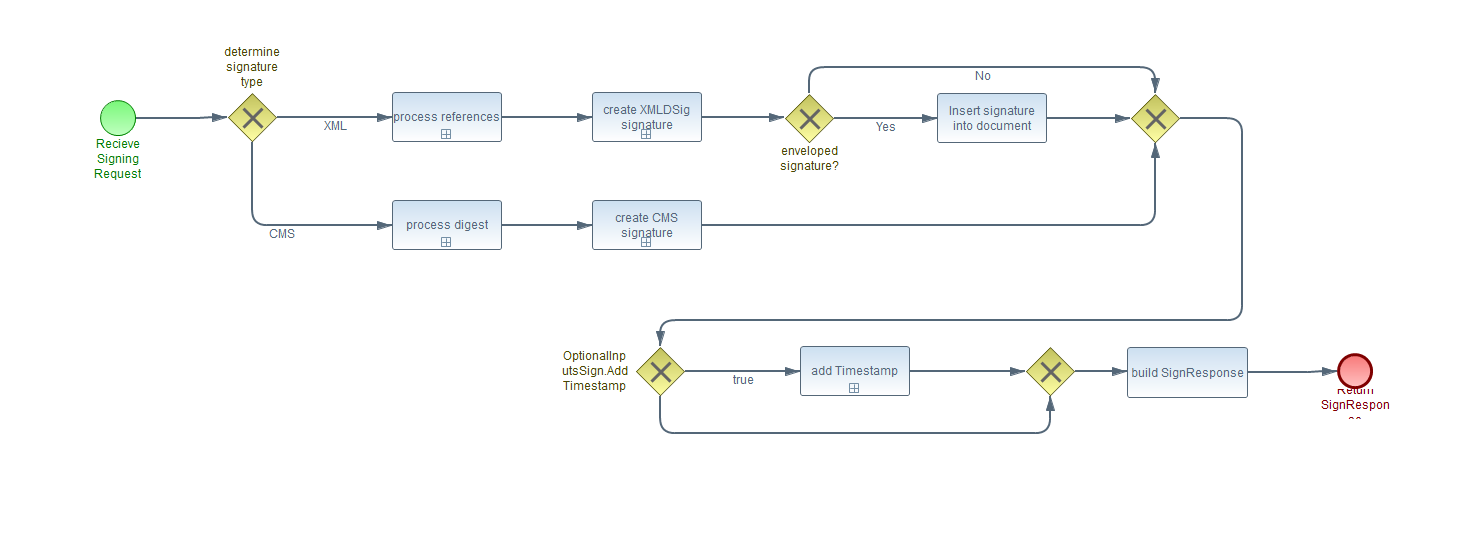 Figure 2The workflow splits into the sections for XMLDSig and CMS signature processing. The signature will be selected by the server considering a given SignatureType element of OptionalInputsSign (see section 3.1.24) and its configuration and policies. Profiles may introduce additional signature types and MUST define the adequate processing steps.If the element AddTimestamp of OptionalInputsSign is set to ‘true’ the sub-process ‘add Timestamp’ adds a timestamp to the signature.The task of building the SignResponse (see section 3.1.18) is shared between all signature formats.Processing for XML SignaturesThe first sub-process ‘process references’ of the XML signature creation is the processing of the references. The second sub-process handles the creation of the XML signature. These two sub-processes are described in detail below.If the element CreateEnvelopedSignature  of SignaturePlacement (see section 3.1.39) is set to true the signature will be inserted into the document and location selected by SignaturePlacement.Sub process ‘process references’ The following process diagram illustrates the processing steps for the assembly of references.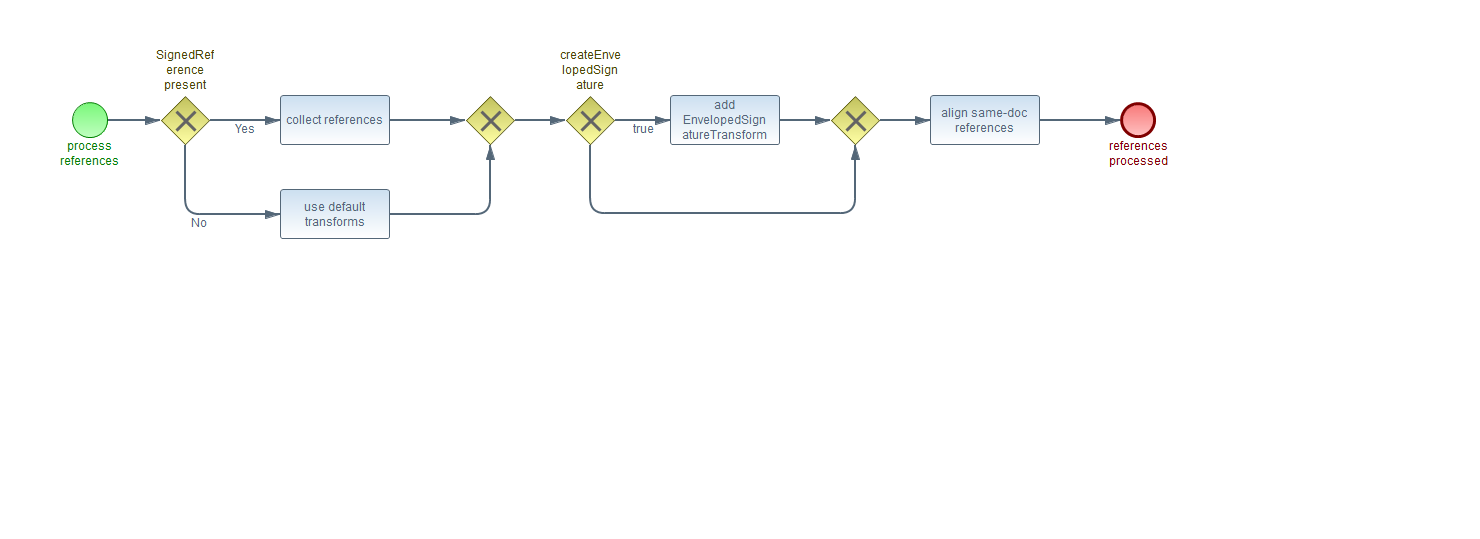 Figure 3The input documents are read from the Base64Data element of the referred Document component into an octet stream. This data MUST be a well formed XML Document as defined in [XML] section 2.1.If the optional input SignedReferences is present (see section 3.1.41) each SignedReference element (see section 3.1.42) controls the creation of a corresponding <ds:Reference>. The task ‘collect references’ handles the SignedReferences.Otherwise there will be a <ds:Reference> element for each given input document. The set of transforms and their parameter will be selected by the server. The task ‘use default transforms’ select this set of <ds:Reference>.Note: Transforms can be applied as a server implementation MAY choose to increase robustness of the Signatures created. These Transforms may reflect idiosyncrasies of different parsers or solve encoding issues or the like. Servers MAY choose not to apply transforms in basic processing and extract the binary data for direct hashing or canonicalize the data directly if certain optional inputs are not to be implemented.	If the element CreateEnvelopedSignature  of SignaturePlacement (see section 3.1.39) is set to true the list of transforms will be prepended with an EnvelopedSignatureTransform entry. The task ‘add EnvelopedSignatureTransform’ processes the corresponding <ds:Reference>.The RefURI attribute of <ds:Reference> element MUST be set to include a “same-document” URI which references either:The whole Document containing the signature (by using a RefURI=””)The relevant parts of the Document to be covered/protected by the signature (by using a “same-document” RefURI attribute having a value starting with “#”, like RefURI=”#some-id”, RefURI=”#xpointer(/)”, RefURI=”#xpointer(/DocumentElement/ToBeSignedElement)” or the like).
If the result of evaluating the expression included in the RefURI attribute doesn’t fit in any of the options described above, the server MUST reject the request using a ResultMajor RequesterError which MAY be qualified by a ResultMinor urn:oasis:names:tc:dss:1.0:resultminor:InvalidRefURI.  This aligment will be performed by the task ‘align same-doc references’.Sub process ‘create XML signature’ 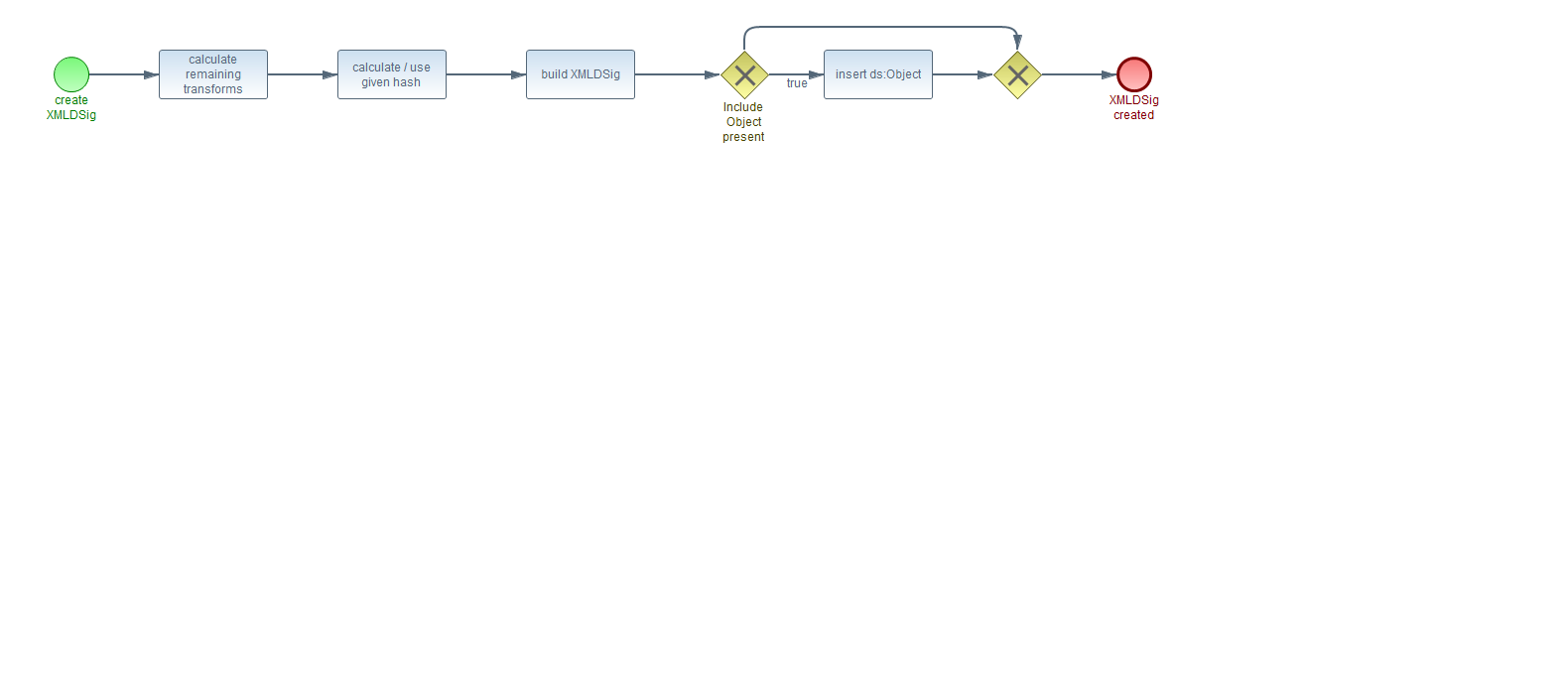 Figure 4The first task (‘calculate remaining transforms’) of this section applies the given set of transforms. If a TransformedData (see section 3.1.15) element is provided by the client these calculations MUST be respected and just the remaining set of transforms must be processed by the server. The case of a Document (see section3.1.14) as base for a reference processing all transform steps MUST be applied.Note: As required in [XMLDSIG] if the end result is an XML node set, the server MUST attempt to convert the node set back into an octet stream using Canonical XML [XML-C14N].  The ‘calculate / use given hash’ task computes the digest upon the transformation output. If a DocumentHash (see section 3.1.16) element is provided by the client the hash values are used as input for the following steps. The DocumentHash MAY contain digests of different algorithms. The server selects the appropriate hash algorithm.Performing the task ‘build XMLDSig’ the server forms a set of <ds:Reference> with the elements and attributes set as follows:If the Document has a RefURI attribute, the <ds:Reference> element’s URI attribute is set to the value of the RefURI attribute, else this attribute is omitted. 	
A signature MUST NOT be created if more than one RefURI is omitted in the set of input documents and the server MUST report a RequesterError by setting ResultMajor RequesterError qualified by a ResultMinor.If the Document has a RefType attribute, the <ds:Reference> element’s Type attribute is set to the value of the RefType attribute, else this attribute is omitted.The <ds:DigestMethod> element is set to the hash method used.The <ds:DigestValue> element is set to the hash value that is to be calculated as per [XMLDSIG].The <ds:Transforms> element is set to the sequence of transforms applied by the server in step b. This sequence MUST describe the effective transform as a reproducible procedure from parsing until hash.References resulting from processing of optional inputs MUST be included. In doing so, the server MAY reflect the ordering of the Document elements. The server creates an XML signature using these <ds:Reference> elements according to the processing rules in [XMLDSIG].The last task ‘insert ds:Object’ handles the creation of an enveloping signature. If one or more optional input elements IncludeObject (see section 3.1.38) are present they will cause the inclusion of an object inside the signature being created.XML Signatures Variant Optional Input IncludeObjectAn enveloping signature is a signature having <ds:Object>s which are referenced by <ds:Reference>s having a same-document URI.For each <IncludeObject> the server creates a new <ds:Object> element containing the document, as identified using the WhichDocument element, as its child. This object is carried within the enveloping signature. The ordering of the <IncludeObject> optional inputs MAY be ignored by the server.This <Document> MUST include a “same-document” RefURI attribute (having a value starting with “#”) which references either:The whole newly-created <ds:Object>.The relevant parts of the newly-created <ds:Object>’s contents to be covered/protected by the signature.If the result of evaluating the expression included in the RefURI element doesn’t fit in any of the options described above, the server MUST reject the request using a ResultMajor RequesterError which MAY be qualified by a ResultMinor urn:oasis:names:tc:dss:1.0:resultminor:InvalidRefURINote: If the server does not support the ordering of <ds:Object>, it is recommended either to use ID-based referencing to the <ds:Object> (using the client-generated ID included in the ObjId attribute) or to rely on expressions based on <ds:Object>'s contents that allow to unambiguously refer to the included object or their relevant parts.The URI in the RefURI element of this <Document> should at least reference the relevant parts of the Object to be included in the calculation for the corresponding reference. Clients MUST generate requests in a way that some <ds:Reference>’s URI values actually will reference the <ds:Object> generated by the server once this element will have been included in the <ds:Signature> produced by the server.For each IncludeObject the server MUST carry out the following steps before performing Basic Processing:The server identifies the Document that is to be placed into a <ds:Object> as indicated by the WhichDocument element.The data to be carried in the enveloping signature is extracted and decoded.if the hasObjectTagsAndAttributesSet element is false or not present the server builds the <ds:Object> as follows:The server generates the new <ds:Object> and sets its Id attribute to the value indicated in ObjId element of the optional input if present.In the case of the Document pointed at by WhichDocument having Base64Data, <ds:Object>('s) MIME Type is to be set to the value of Base64Data('s) MIME Type value and the Encoding is to be set to http://www.w3.org/TR/xmlschema-2/#base64BinaryThe server splices the to-be-enveloped documents as <ds:Object>(s) into the <ds:Signature>, which is to be returned.If CreateReference is set to true generate a ds:Reference element referencing the spliced <ds:Object> and exclude this <Document> from the set of <Document>s ready for further processing. Otherwise just exclude this <Document> from the set of <Document>s ready for further processing.Processing for CMS SignaturesSub process ‘process digest’The following process diagram illustrates the processing steps required to calculate the digest for a CMS signature.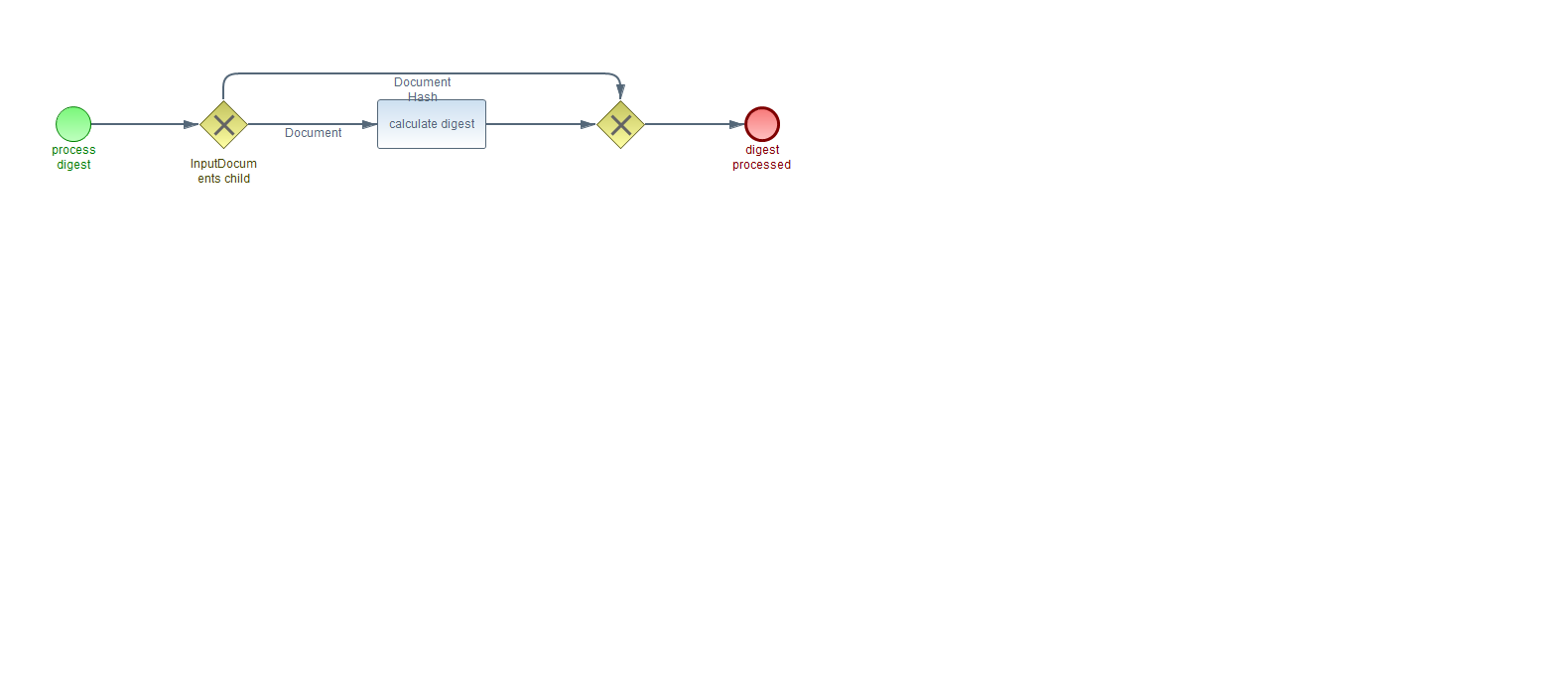 Figure 5The SignRequest component MUST contain either a single Document (not having RefURI or RefType set) or a single DocumentHash component not having RefURI, RefType, Transforms.If the InputDocuments (see section 3.1.12) component contains a Document element, the server hashes the octet stream represented by the Document. This is performed by the task ‘calculate digest’ If the InputDocuments (see section 3.1.12) component contains a DocumentHash element (see section 3.1.16), the server uses the hash values as an input for the following steps. The DocumentHash MAY contain digests of different algorithms. The server selects the appropriate hash algorithm.Sub process ‘create CMS signature’The following process diagram illustrates the processing steps to create a CMS signature.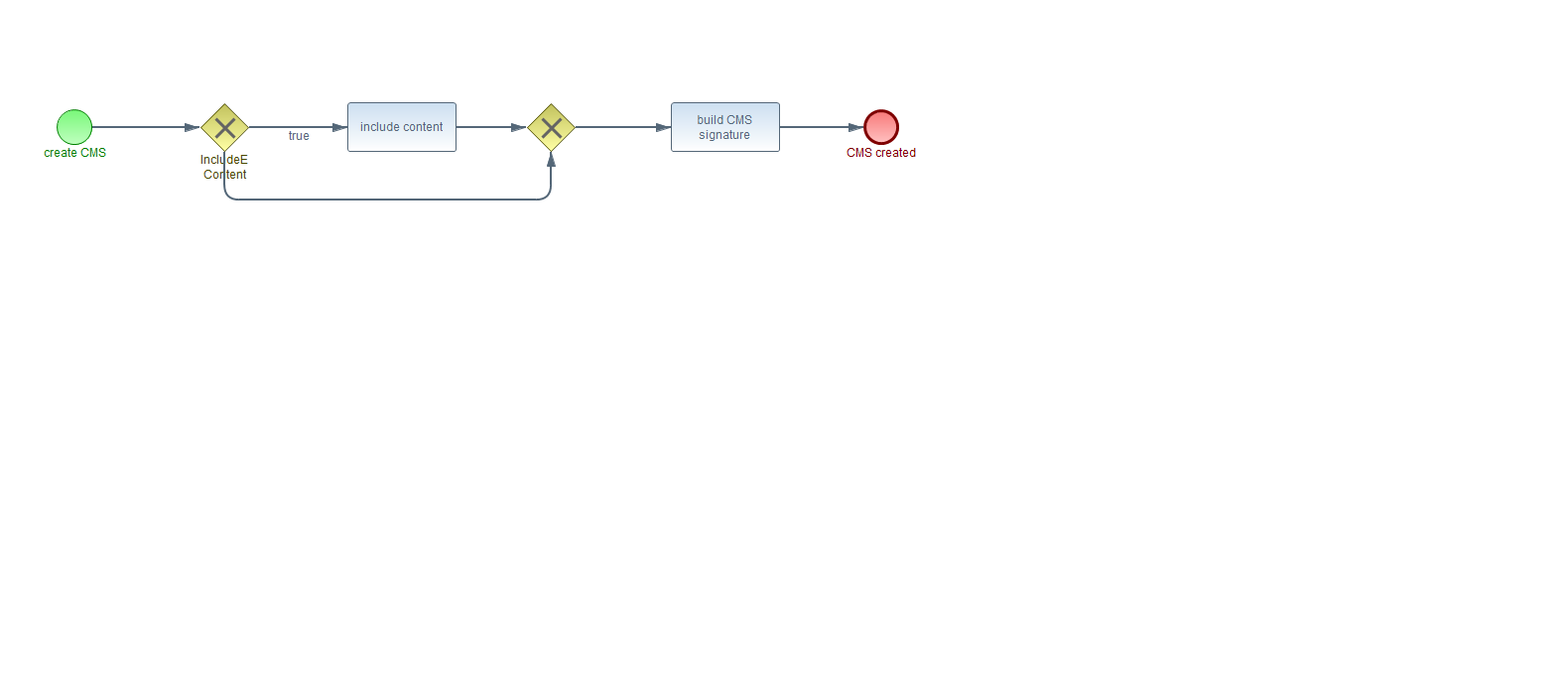 Figure 6If the InputDocuments (see section 3.1.12) component contains a Document element and the IncludeEContent element of the OptionalInputsSign component (see section 3.1.27) is set to true then the task ‘include content’ creates a CMS structure with the document enveloped within the signature. For CMS details in this context please refer to [RFC 3852] sections 5.1 “SignedData Type” and 5.2 “EncapsulatedContentInfo Type”.Otherwise the resulting signature MUST be detached (aka. external or “without eContent”).The following task ‘build CMS signature’ builds a SignedData structure containing the SignerInfo computed as follows:The server forms a SignerInfo structure based on the input document. The components of the SignerInfo are set as follows:The digestAlgorithm field is set to the OID value for the hash method that was used in the previous processing step.The signedAttributes field’s message-digest attribute contains the hash value that was calculated / provided in previous processing step. Other signedAttributes MAY be added by the server, according to its profile or policy, or according to the Properties optional input (see section 3.1.35).The remaining fields (sid, signatureAlgorithm, and signature) are filled in as per a normal CMS signature.General processingSub process ‘add Timestamp’The following process diagram illustrates the processing steps to insert a timestamp.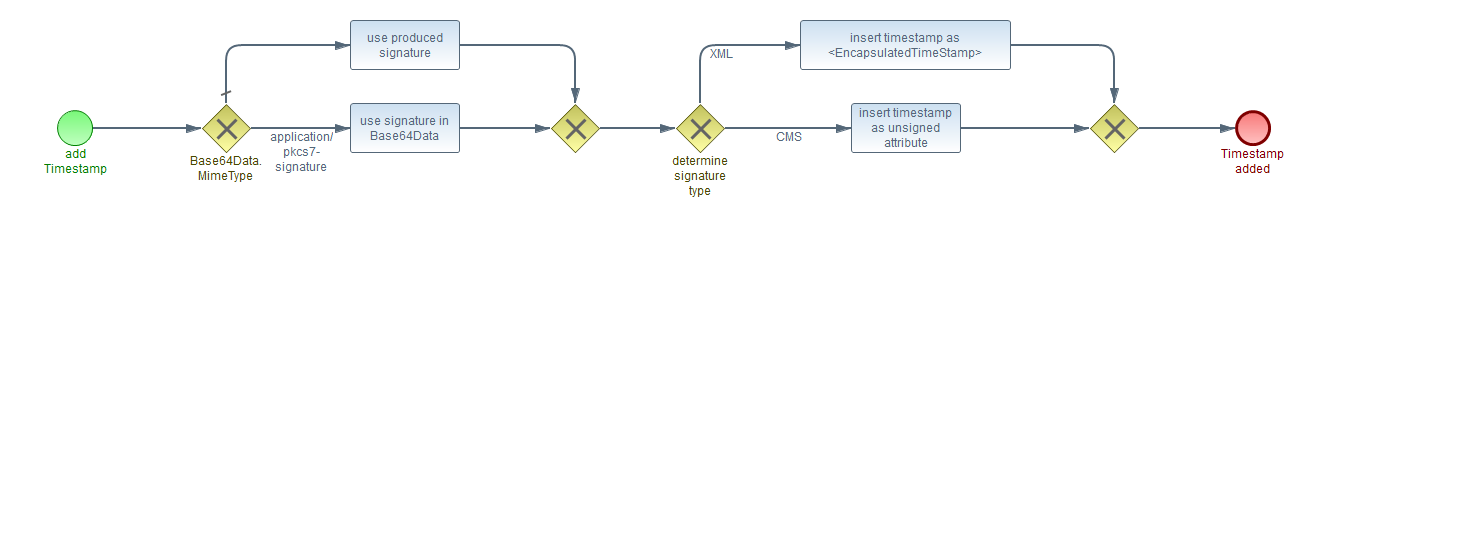 Figure 7The AddTimestamp element (see section 3.1.52) of OptionalInputsSign (see section 3.1.24) indicates that the client wishes the server to embed a timestamp token as a property or attribute of the resultant or the supplied signature. The timestamp token will be applied to the signature value in the case of CMS/PKCS7 signatures or the <ds:SignatureValue> element in the case of XML signatures.Note: Procedures for handling other forms of timestamp may be defined in profiles of the Core. In particular, the DSS AdES profile [DSS-AdES-P] defines procedures for generating timestamps over the content which is about to be signed (sometimes called content timestamps), and the DSS Timestamp profile [DSS-TS-P] defines procedures for handling standalone timestamps.The Type element, if present, indicates what type of timestamp to apply. Profiles that use this optional input MUST define the allowed values, and the default value, for the Type attribute (unless only a single type of timestamp is supported, in which case the Type attribute can be omitted).Two scenarios for the timestamping of both CMS and XML signatures are supported by this Optional Input. They are as follows:Create and embed a timestamp token into the signature being created as part of this SignRequest.Create and embed a timestamp token into an existing signature, without verification, which is passed in the InputDocuments element of this SignRequest.The following subsections specify the use of RFC 3161 timestamps with CMS signatures and the use of XML Timestamps or RFC 3161 timestamps with XML Signature. These subsections address both scenarios.Note: The server SHOULD not verify the incoming signature before adding the timestamp. If a client wishes that its signatures be verified as a condition of time stamping, the client SHOULD use the AddTimestamp optional input of the Verify protocol.Processing for CMS signatures time-stampingIf the MimeType element of the Base64Data component (see section Fehler! Verweisquelle konnte nicht gefunden werden.) is set to ‘application/pkcs7-signature’ a timestamp token is created and embedded into the existing signature, without verification, which is passed in the InputDocuments component of this SignRequest. Otherwise a timestamp token is created and embedded into the signature being created as part of the processing of this SignRequest.In both scenarios, the timestamp token created by the server SHALL be created according to [RFC 3161]. The MessageImprint field within the TstInfo structure of the timestamp token will be derived from the signature value of the just-created or incoming signature depending on the scenario. The timestamp SHALL be embedded in the CMS signature as an unsigned attribute with the object identifier (see Appendix A of [RFC 3161]):{ iso(1) member-body(2) us(840) rsadsi(113549) pkcs(1) pkcs-9(9) smime(16) id-aa(2) 14}The signature and its embedded timestamp is returned in the SignatureObject element of the SignResponse component (see section 3.1.18).Processing for XML Timestamps on XML signaturesIf the type attribute in the optional input AddTimestamp (see section 3.1.52) is urn:oasis:names:tc:dss:1.0:core:schema:XMLTimeStampToken and signature being timestamped is an XML signature, then the XML signature MUST contain <dss:timestamp> as defined in DSS 1.0, section 5.1, placed in a <xades:XMLTimestamp> within a <xades:SignatureTimeStamp> as defined in [XAdES].The <dss:timestamp> MUST contain <ds:Signature> with at least two <ds:Reference> elements:One with the Type attribute set to urn:oasis:names:tc:dss:1.0:core:schema:XMLTimeStampToken 
and referencing a <ds:Object> element whose content is a <TSTInfo> element.The other referencing the <ds:SignatureValue> being timestamped.The present specification defines a format for XML timestamp tokens. In addition, XAdES defines a mechanism for incorporating signature timestamps in XML signatures. The present document mandates that signature timestamps in XML format MUST follow the syntax defined in DSS 1.0, section 5.1 of this document. These time-stamp tokens MUST be added to XML signatures as specified by XAdES.The signature and its embedded timestamp SHALL be returned in the <SignatureObject> of the <SignResponse>.Processing for RFC 3161 Timestamps on XML signaturesIf the type attribute in this optional input AddTimestamp (see section 3.1.52) is urn:ietf:rfc:3161 and signature being timestamped is an XML signature then the XML signature MUST contain an RFC 3161, placed in a <xades:EncapsulatedTimeStamp> within a <xades:SignatureTimeStamp> as defined in [XAdES].The Processing Model For VerificationA DSS server that verifies XML signatures SHOULD perform the following steps, upon receiving a VerifyRequest.  These steps may be changed or overridden by the optional inputs, or by the profile or policy the server is operating under. For more details on multi-signature verification, see section Fehler! Verweisquelle konnte nicht gefunden werden.. The following process diagram illustrates the major buildings blocks of the processing of a verification request. The sub processes are described in the following sub-chapters.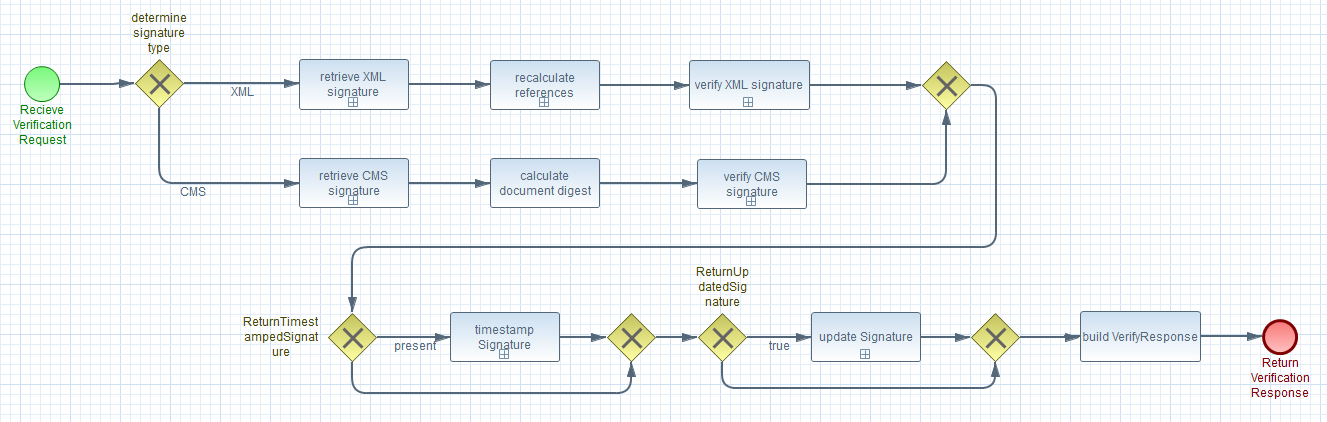 Figure 8The workflow splits into the sections for XMLDSig and CMS signature processing. The processing path will be selected by the server considering a given SignatureType element of OptionalInputsVerify (see section 3.1.25) and its configuration and policies. Profiles may introduce additional signature types and MUST define the adequate processing steps.If the element ReturnTimestampedSignature of OptionalInputsVerify is present, the sub-process ‘timestamp Signature’ adds a timestamp to the signature.If the element ReturnUpdatedSignature of OptionalInputsVerify is ‘true’ the sub-process ‘update Signature’ inserts the updated signature into the OptionalOutputsVerify.Processing for XML SignaturesSub process ‘retrieve XML signature’ 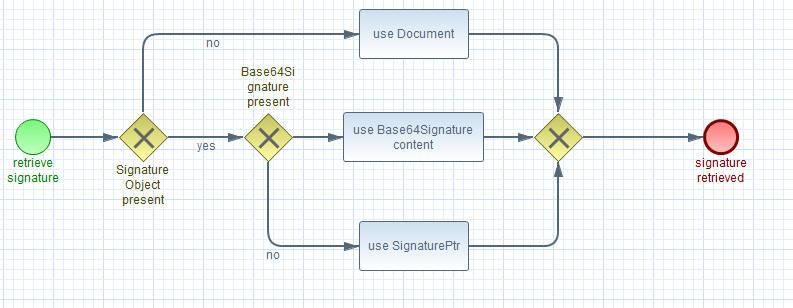 Figure 9The server retrieves one or more <ds:Signature> objects as follows:  If the SignatureObject is present, the server retrieves either the <ds:Signature> that is a child element of the SignatureObject (see: Note at the end of this section), or those <ds:Signature> objects which are pointed to by the SignaturePtr in the SignatureObject.  If the SignaturePtr points to an input document but not a specific element in that document, the pointed-to input document must be a Document element containing XML.If the SignatureObject is omitted, there MUST be only a single Document element.  This case is handled as if a SignaturePtr pointing to the single Document was present: the server will search and find every <ds:Signature> element in this input document and verify each <ds:Signature> according to the steps below. Multi-Signature VerificationIf a client requests verification of an entire input document, either using a SignaturePtr without an XPath or a missing SignaturePtr (see section 5.1 step 1), then the server MUST determine whether the input document contains zero, one, or more than one <ds:Signature> elements.  If zero, the server should return a ResultMajor code of RequesterError.If more than one <ds:Signature> elements are present, the server MUST either reject the request with a ResultMajor code of RequesterError and a ResultMinor code of NotSupported, or accept the request and try to verify all of the signatures.If the server accepts the request in the multi-signature case (or if only a single signature is present) and one of the signatures fails to verify, the server should return one of the error codes in section 5.2, reflecting the first error encountered.If all of the signatures verify correctly, the server should return the Success ResultMajor code and the following ResultMinor code:urn:oasis:names:tc:dss:1.0:resultminor:ValidMultiSignaturesNote: These procedures only define procedures for handling of multiple signatures on one input document.  The procedures for handling multiple signatures on multiple documents are not defined in this core specification, but however such procedures, along with any optional elements that may be required, may be defined in profiles of this specification.Only certain optional inputs and outputs are allowed when performing multi-signature verification.  See section 5.3 for details.Sub process ‘recalculate references’ 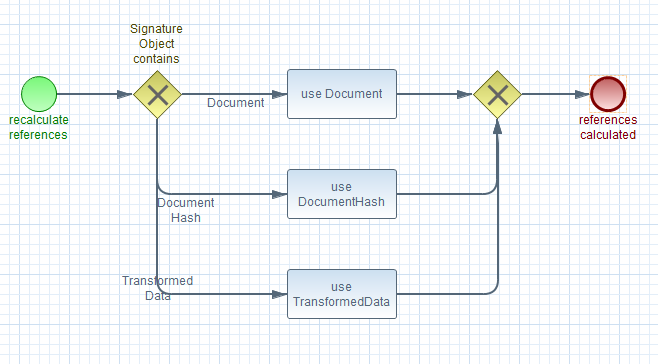 Figure 10For each <ds:Reference> in the <ds:Signature>, the server finds the input document with matching RefURI and RefType values (omitted attributes match omitted attributes). If the <ds:Reference> uses a same-document URI, the XPointer should be evaluated against the input document the <ds:Signature> is contained within, or against the <ds:Signature> itself if it is contained within the SignatureObject element. The SchemaRef element or optional input Schema of the input document or SignatureObject will be used, if present, to identify ID attributes when evaluating the XPointer expression. If the <ds:Reference> uses an external URI and the corresponding input document is not present, the server will skip the <ds:Reference>, and later return a result code such as ReferencedDocumentNotPresent to indicate this.  The RefURI MAY be omitted in at most one of the set of Input documents.If the input document is a Document, the server extracts and decodes as described in 4.3.1 Step 1.Fehler! Verweisquelle konnte nicht gefunden werden. (or equivalent step in variants of the basic process as defined in Fehler! Verweisquelle konnte nicht gefunden werden. onwards depending of the form of the input document). If the input document is a TransformedData, the server MAY check that the <ds:Transforms> (if supplied) match between the TransformedData and the <ds:Reference> and then hashes the resultant data object according to <ds:DigestMethod>, and MUST check that the result matches <ds:DigestValue>.If the input document is a DocumentHash, the server MAY check that the <ds:Transforms>, <ds:DigestMethod> (if supplied) and <ds:DigestValue> elements match between the DocumentHash and the <ds:Reference>.If the combination of RefURI and RefType matches more than one input document all of them MUST be either a TransformedData or a DocumentHash otherwise a RequesterError is issued qualified by result minor of ReferencedDocumentNotPresent.
Only one of them is allowed to have a WhichReference value that matches the order of the <ds:Reference> within the <ds:SignedInfo> in question otherwise a RequesterError is issued qualified by result minor of ReferencedDocumentNotPresent. Sub process ‘verify XML signature’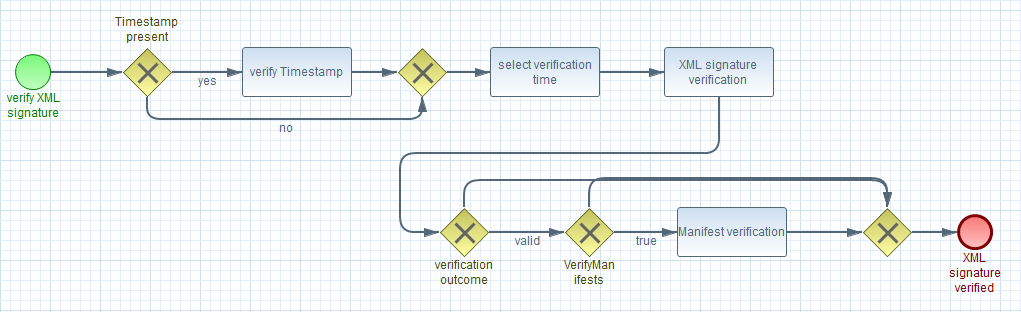 Figure 11If one or more timestamps are present on the given signature this / these timestamps MUST be verified. The ‘time of existence’ asserted by the timestamp MAY be used to decide the verification time. For details see section 5.1.3.1 and 5.1.3.2 .The server verifies the validity of the signature at a particular time (i.e. current time, assumed signing time or other time), depending on the server policy. This behavior MAY be altered by using the optional input UseVerificationTime (see section 3.1.47).If the VerifyManifests element of OptionalInputsVerify (see section 3.1.25) is set to ‘true’ the server validates the manifests in an XML signature. In accordance with [XMLDSIG] section 5.1, DSS Manifest validation does not affect a signature's core validation. The results of verifying individual <ds:Reference>'s within a <ds:Manifest> are returned in the VerifyManifestResults (see section 3.1.43)  within the OptionalOutputsVerify (see section 3.1.28). If the optional input VerifyManifests is set to ’true’ and the XMLSig core validation succeeds, then the returned ResultMinor is urn:oasis:names:tc:dss:1.0:resultminor:valid:hasManifestResults In case of a negative XMLSig core validation no attempt is made to verify manifests.If the signature validates correctly, the server returns one of the first three ResultMinor codes listed in section 5.2, depending on the relationship of the signature to the input documents (not including the relationship of the signature to those XML elements that were resolved through XPointer evaluation; the client will have to inspect those relationships manually).  If the signature fails to validate correctly, the server returns some other code; either one defined in section 5.2 of this specification, or one defined by some profile of this specification.Processing for RFC 3161 timestamp tokens on XML SignaturesThe present section describes the processing rules for verifying an RFC 3161 timestamp token embedded within an XML signature as an unsigned property. This XML signature may be passed in on a Verify call within the SignatureObject or embedded within a Document’s child.The server shall verify the timestamp token performing the steps detailed below. If any one of them results in failure, then the timestamp token SHOULD be rejected.Extract the timestamp token embedded in the incoming signature as defined in Fehler! Verweisquelle konnte nicht gefunden werden..Verify that the token's public verification certificate is authorized for time stamping by examining the Extended Key Usage field for the presence of the time stamping OID "1.3.6.1.5.5.7.3.8".Process the signature timestamp as defined in [XAdES] Annex G.2.2.16.1.3.Verify that the public verification certificate conforms to all relevant aspects of the relying-party's policy including algorithm usage, policy OIDs, time accuracy tolerances, and the Nonce value.Set the Result element as appropriate.  	
urn:oasis:names:tc:dss:1.0:resultminor:valid:signature:InvalidSignatureTimestamp MAY be used to indicate that the signature is valid but the timestamp against that signature is invalid.Processing for XML timestamp tokens on XML signaturesThe present section describes the processing rules for verifying and XML Signature timestamp token embedded within an XML signature using the incorporation mechanisms specified in XAdES (i.e., in the <xades:XMLTimeStamp> <xades:SignatureTimeStamp> element's child). This XML signature may be passed in on a Verify call within the SignatureObject or embedded within a Document’s child.The server shall verify the timestamp token performing the steps detailed below. If any one of them results in failure, then the timestamp token SHOULD be rejected.Extract the timestamp token embedded in the incoming signature as defined in Fehler! Verweisquelle konnte nicht gefunden werden..Verify that the verification key and algorithms used conforms to all relevant aspects of the applicable policy. Should this key come within a public certificate, verify that the certificate conforms to all relevant aspects of the applicable policy including algorithm usage, policy OIDs, and time accuracy tolerances.Verify that the aforementioned verification key is consistent with the ds:SignedInfo/SignatureMethod/@Algorithm attribute value.Verify the timestamp token signature in accordance with the rules defined in [XMLDSIG].Verify that the <ds:SignedInfo> element contains at least two <ds:Reference> elements.Verify that one of the <ds:Reference> elements has its Type attribute set to “urn:oasis:names:tc:dss:1.0:core:schema:XMLTimeStampToken”. Take this one and proceed as indicated below:Retrieve the referenced data object. Verify that it references a <ds:Object> element, which in turn envelopes a <TSTInfo> element.Verify that the <TSTInfo> element has a valid layout as per the present specification.Extract the digest value and associated algorithm from its <ds:DigestValue> and <ds:DigestMethod> elements respectively.Recalculate the digest of the retrieved data object as specified by [XMLDSIG] with the digest algorithm indicated in <ds:DigestMethod>, and compare this result with the contents of <ds:DigestValue>.Take each of the other <ds:Reference> elements and for each validate the hash as specified in [XMLDSIG].Check that for one of the <ds:Reference> elements the retrieved data object is actually the <ds:SignatureValue> element and that it contains its digest after canonicalization. Set the Result element as appropriate. Minor Error 	
urn:oasis:names:tc:dss:1.0:resultminor:valid:signature:InvalidSignatureTimestamp MAY be used to indicate that the signature is valid but the timestamp against that signature is invalid.Basic Processing for CMS SignaturesA DSS server that verifies CMS signatures SHOULD perform the following steps, upon receiving a VerifyRequest.  These steps may be changed or overridden by the optional inputs, or by the profile or policy the server is operating under. Sub process ‘retrieve CMS signature’ 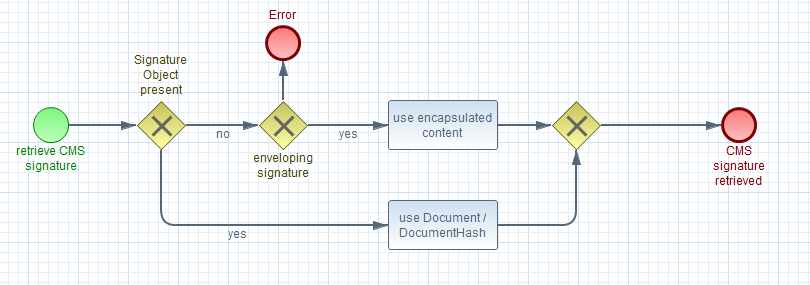 The server retrieves the CMS signature by decoding the Base64Signature child of SignatureObject (see section 3.1.19).The server retrieves the input data.  If the CMS signature is detached, there must be a single input document: i.e. a single Document or DocumentHash element.  Otherwise, if the CMS signature is enveloping, it contains its own input data and there MUST NOT be any input documents present. The CMS signature and input data are verified in the conventional way (see [RFC 3852] for details).If the signature validates correctly, the server returns the first ResultMinor code listed in section 5.2. If the signature fails to validate correctly, the server returns some other code; either one defined in section 5.2 of this specification, or one defined by some profile of this specification.Sub process ‘verify CMS signature’ 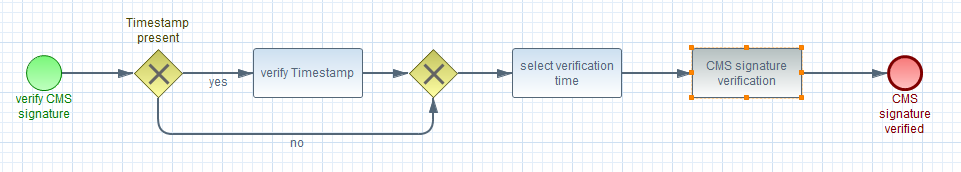 Figure 12If one or more timestamps are present on the given signature this / these timestamps MUST be verified. The ‘time of existence’ asserted by the timestamp MAY be used to decide the verification time. For details see section 5.2.2.1 .The server verifies the validity of the signature at a particular time (i.e. current time, assumed signing time or other time), depending on the server policy. This behavior MAY be altered by using the optional input UseVerificationTime (see section 3.1.47).If the signature validates correctly, the server returns one of the first three ResultMinor codes listed in section 5.2.  If the signature fails to validate correctly, the server returns some other code; either one defined in section 5.2 of this specification, or one defined by some profile of this specification.Processing for RFC 3161 Timestamp tokens on CMS Signatures.The present section describes the processing rules for verifying a CMS RFC3161 timestamp token passed in on a Verify call within the SignatureObject of the VerifyRequest element. In the CMS case, since the "signature timestamp" is embedded in the signature as an unsigned attribute, only the time stamped signature is required for verification processing. As such, no additional input is required.The processing by the server is broken down into the following steps:The signature timestamp is embedded in the incoming signature as an unsigned attribute whose object identifier is 1.2.840.11359.1.9.16.2.14. Extract and verify the timestamp token.Verify that the token's public verification certificate is authorized for time stamping by examining the Extended Key Usage field for the presence of the time stamping OID "1.3.6.1.5.5.7.3.8".Validate that the TstInfo structure has a valid layout as defined in [RFC 3161].Extract the MessageImprint hash value and associated algorithm from the TstInfo structure which will be compared against the hash value derived in the next step.Recalculate the hash of the signature value field of the signature in which the timestamp is embedded.Compare the hash values from the two previous steps, and if they are equivalent, then this timestamp is valid for the signature that was time stamped.Verify that the public verification certificate conforms to all relevant aspects of the relying-party's policy including algorithm usage, policy OIDs, time accuracy tolerances, and the Nonce value.Set the Result element as defined in this specification. Minor Error 	
urn:oasis:names:tc:dss:1.0:resultminor:valid:signature:InvalidSignatureTimestamp MAY be used to indicate that the signature is valid but the timestamp against that signature is invalid.General processingThe following steps are shared between all signature types.Sub process ‘update Signature’The presence of the ReturnUpdatedSignature element (see section 3.1.31) of OptionalInputsVerify (see section 3.1.25) instructs the server to return an UpdatedSignature (see section 3.1.52) output, containing a new or updated signature.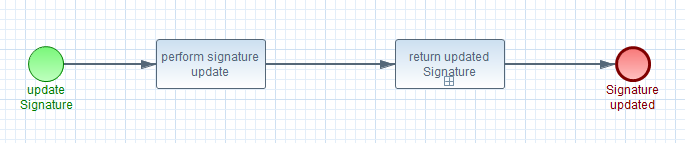 Figure 13The Type element of ReturnUpdatedSignature defines the process of “updating” a signature. For example, the updated signature may be the original signature with some additional unsigned signature properties added to it (such as timestamps, counter-signatures, or additional information for use in verification), or the updated signature could be an entirely new signature calculated on the same input documents as the input signature. Profiles that use this optional input MUST define the allowed values and their semantics, and the default value of ReturnUpdatedSignature (unless only a single type of updated signature is supported, in which case the element can be omitted).Multiple occurrences of this optional input can be present in a single verify request message. If multiple occurrences are present, each occurrence MUST have a different value. Each occurrence will generate a corresponding UpdatedSignature optional output. These optional outputs SHALL be distinguishable based on their Type element, which will match each output with an input.A DSS server SHOULD perform the following steps to return the updated signature appropriately. These steps may be changed or overridden by a profile or policy the server is operating under. (e.g. for PDF documents enveloping CMS signatures).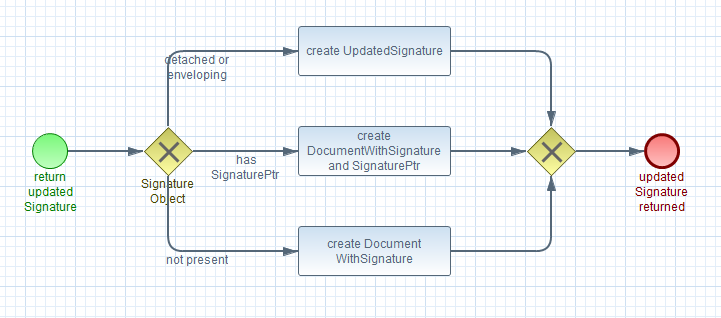 Figure 14If the detached or enveloping signature to be verified and updated appears within a Base64Signature then the UpdatedSignature optional output MUST contain the modified SignatureObject with the updated signature.If the signature to be verified and updated is enveloped, and if the VerifyRequest contains a SignatureObject with a SignaturePtr pointing to an InputDocument enveloping the signature then the server MUST produce the following TWO optional outputs, first a DocumentWithSignature optional output containing the document that envelopes the updated signature, second an UpdatedSignature optional output containing a SignatureObject having a SignaturePtr element that MUST point to the former DocumentWithSignature.If there is no SignatureObject included in the request then the server MUST produce a DocumentWithSignature optional output containing the document with the updated signature, only. No UpdatedSignature element will be generated.If created the DocumentWithSignature optional output (for the schema refer to section 3.1.30) contains the input document with the given signature inserted. The server places the signature in the document identified using the SignatureObject / SignaturePtr / WhichDocument element. This Document MUST include a same-document RefURI element which references the data updated (e.g of the form RefURI).Sub process ‘timestamp Signature’If the ReturnTimestampedSignature element (see section 3.1.31) of OptionalInputsVerify (see section 3.1.25) is present the server updates the signature after its verification by embedding a signature timestamp token as an unauthenticated attribute (see "unauthAttrs" in section 9.1 [RFC 3852]) or *unsigned* property (see section 6.2.5 "The UnsignedSignatureProperties element" and section 7.3 "The SignatureTimeStamp element" [XAdES]) of the supplied signature.The timestamp token will be on the signature value in the case of CMS/PKCS7signatures or the <ds:SignatureValue> element in the case of XML signatures.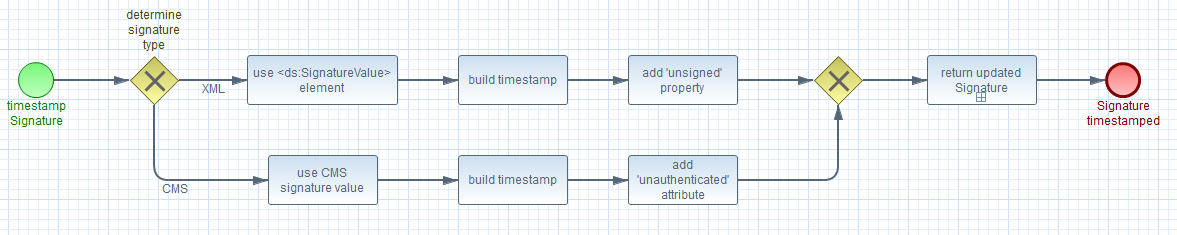 Figure 15The Type element of ReturnTimestampedSignature, if present, indicates what type of timestamp to build. This document defines two values for it, namely:urn:ietf:rfc:3161 for generating a RFC 3161 timestamp token on the signatureurn:oasis:names:tc:dss:1.0:core:schema:XMLTimeStampToken, for generating a XML timestamp token as defined in section 5 of this document.Profiles that use this optional input MUST define the allowed values and the default value for the Type element (unless only a single type of timestamp is supported, in which case Type can be omitted).The sub process of returning the updated signatures is the same as described in the sub process ‘update Signature’ (see section 5.3.1).Note: Procedures for handling other forms of timestamp may be defined in profiles of the Core. In particular, the DSS XAdES profile [DSS-XAdES-P] defines procedures for handling timestamps against the document being signed, and the DSS Timestamp profile [DSS-TS-P] defines procedures for handling standalone timestamps.Task ‘build VerifyResponse’The task of building the VerifyResponse (see section 3.1.22) is shared between all signature formats. The OptionalInputsVerify (see section 3.1.25) element, server configuration and applied policies may affect the set of elements included in the OptionalOutputsVerify (see section 3.1.28). If the ReturnVerificationTimeInfo element of OptionalInputsVerify (see section 3.1.25) is set to ‘true’ the server returns the VerificationTimeInfo (see section 3.1.47)  within the OptionalOutputsVerify (see section 3.1.28). It contains the verification time and optionally other relevant time instants that may have been used when determining the verification time or that may be useful for its qualification.If the ReturnSigningTimeInfo element of OptionalInputsVerify (see section 3.1.25) is set to ‘true’ the server returns the SigningTimeInfo (see section 3.1.51)  within the OptionalOutputsVerify (see section 3.1.28). It allows the client to obtain the time instant associated to the signature creation. Depending on the applicable server policy, this signing time needs to be qualified, in order to avoid unacceptable measurement errors or false claims, using time boundaries associated to trustworthy time values (based on timestamps or time-marks created using trusted time sources). In this case, the server MAY include these values in the LowerBoundary and UpperBoundary elements, respectively.Criteria for determining when a time instant can be considered trustworthy and for determining the maximum acceptable delays between the signing time and their boundaries (if any) is outside the scope of this specification.When there's no way for the server to determine the signing time, the server MUST omit the SigningTimeInfo output.If the ReturnSignerIdentity element of OptionalInputsVerify (see section 3.1.25) is set to ‘true’ the server returns the SignerIdentity (see section 3.2.3) element within the OptionalOutputsVerify (see section 3.1.28). The SignerIdentity optional output contains an indication of who performed the signature. This option is not allowed in multi-signature verification.If the ReturnTransformedDocument element (see section 3.1.53) of OptionalInputsVerify (see section 3.1.25) is present the server returns an input document to which the XML signature transforms specified by a particular <ds:Reference> have been applied. The <ds:Reference> is indicated by the zero-based WhichReference element (0 means the first <ds:Reference> in the signature, 1 means the second, and so on). Multiple occurrences of this optional input can be present in a single verify request message. Each occurrence will generate a corresponding optional output. These options are not allowed in multi-signature verification.The TransformedDocument (see section 3.1.54) element within the OptionalOutputsVerify (see section 3.1.28) contains a document corresponding to the specified <ds:Reference> after all the transforms in the reference have been applied. In other words, the hash value of the returned document should equal the <ds:Reference> element’s <ds:DigestValue>. To match outputs to inputs, each TransformedDocument component will contain a WhichReference element which matches the corresponding ReturnTransformedDocument optional input element.If the ReturnProcessingDetails element of OptionalInputsVerify (see section 3.1.25) is set to ‘true’ the server returns the ProcessingDetails (see section 3.1.49)  element within the OptionalOutputsVerify (see section 3.1.28). The ProcessingDetails element elaborates on what signature verification steps succeeded or failed. This option is not allowed in multi-signature verification.DSS Core BindingsMappings from DSS messages into standard communications protocols are called DSS bindings.  Transport bindings specify how DSS messages are encoded and carried over some lower-level transport protocol. Security bindings specify how confidentiality, authentication, and integrity can be achieved for DSS messages in the context of some transport binding.Below we specify an initial set of bindings for DSS. Future bindings may be introduced by the OASIS DSS TC or by other parties.HTTP POST Transport BindingIn this binding, the DSS request/response exchange occurs within an HTTP POST exchange [RFC 2616].  The following rules apply to the HTTP request:The client may send an HTTP/1.0 or HTTP/1.1 request.The Request URI may be used to indicate a particular service endpoint.The Content-Type header MUST be set to “application/xml” or “application/json”.The Content-Length header MUST be present and correct.The DSS request message MUST be sent in the body of the HTTP Request.The following rules apply to the HTTP Response:The Content-Type header MUST be set to “text/xml” or “application/json”.The Content-Length header MUST be present and correct.The DSS response message MUST be sent in the body of the HTTP Response.The HTTP status code MUST be set to 200 if a DSS response message is returned.  Otherwise, the status code can be set to 3xx to indicate a redirection, 4xx to indicate a low-level client error (such as a malformed request), or 5xx to indicate a low-level server error.SOAP 1.2 Transport BindingIn this binding, the DSS request/response exchange occurs using the SOAP 1.2 message protocol [SOAP].  The following rules apply to the SOAP request:A single DSS SignRequest or VerifyRequest element will be transmitted within the body of the SOAP message.The client MUST NOT include any additional XML elements in the SOAP body.  The UTF-8 character encoding must be used for the SOAP message. Arbitrary SOAP headers may be present.The following rules apply to the SOAP response:The server MUST return either a single DSS SignResponse or VerifyResponse element within the body of the SOAP message, or a SOAP fault code.The server MUST NOT include any additional XML elements in the SOAP body.If a DSS server cannot parse a DSS request, or there is some error with the SOAP envelope, the server MUST return a SOAP fault code.  Otherwise, a DSS result code should be used to signal errors.The UTF-8 character encoding must be used for the SOAP message.Arbitrary SOAP headers may be present.On receiving a DSS response in a SOAP message, the client MUST NOT send a fault code to the DSS server. Security BindingsIt is good practice to use a security binding (e.g. TLS) to provide confidentiality, authentication and integrity. Details regarding protocols and cipher suites are out of scope of this document.JSON FormatHere we place the JSON extended world view on DSS AND_REMOVE_<==_WHEN_FINISHED.JSON, as described in [RFC7159], defines a text format for serializing structured data. Objects are serialized as an unordered collection of name/value pairs.JSON does not define any semantics around the name/value pairs that make up an object, nor does it define an extensibility mechanism for adding control information to a payload.DSS’s JSON format extends JSON by defining general conventions for name/value pairs that annotate a JSON object, property or array. DSS defines a set of canonical annotations for control information such as ids, types, and links, and custom annotations MAY be used to add domain-specific information to the payload.Annotations are used in JSON to capture control information that cannot be predicted as well as a mechanism to provide values where a computed value would be wrong.XML FormatHere we place the XML world view on DSS AND_REMOVE_THIS_SENTENCE_WHEN_FINISHED.DSS-Defined IdentifiersThe following sections define various URI-based identifiers.  Where possible an existing URN is used to specify a protocol.  In the case of IETF protocols the URN of the most current RFC that specifies the protocol is used (see [RFC 2648]).  URI references created specifically for DSS have the following stem: urn:oasis:names:tc:dss:1.0:Signature Type IdentifiersThe following identifiers MAY be used as the content of the <SignatureType> optional input (see section 3.5.1).XML SignatureURI: urn:ietf:rfc:3275This refers to an XML signature per [XMLDSIG].XML TimeStampTokenURI: urn:oasis:names:tc:dss:1.0:core:schema:XMLTimeStampTokenThis refers to an XML timestamp containing an XML signature, per section 5.1.RFC 3161 TimeStampTokenURI: urn:ietf:rfc:3161This refers to an XML timestamp containing an ASN.1 TimeStampToken, per [RFC 3161].CMS SignatureURI: urn:ietf:rfc:3369This refers to a CMS signature per [RFC 3852] or prior versions of CMS.PGP SignatureURI: urn:ietf:rfc:2440This refers to a PGP signature per [RFC 2440].ConformanceConformance as a DSS version 2.0 documentTo ease communication and subsequent resolution of any specific partial conformance violation, the preceding chapters already provide minimal requirements, that a specific instance component must fulfill, to permit conformance of the complete DSS version 2.0 document.Conformance for XML formatThe following clause offers a simple three step process, to either prove or disprove the conformance of a complete XML document (formulated in terms specific to that implementation language) to this version of DSS:∇ An XML document instance conforms to this specification as a DSS document if it meets all of the following three conditions:Is well-formed XML.Consists of a single dss:whatever element instance as defined in 
the namespace http://docs.oasis-open.org/dss-x/ns/dss-core/v2.0/dss.Is valid XML.∆ [DSS-5.1.1-1]Conformance for JSON formatThe following clause offers a simple COUNT_ME step process, to either prove or disprove the conformance of a complete JSON document (formulated in terms specific to that implementation language) to this version of DSS:∇ A JSON document instance conforms to this specification as a DSS document if it meets all of the following COUNT_ME conditions:Is valid JSONOther COUNT_ME minus 1 criteria …∆ [DSS-5.1.2-1]AcknowledgmentsThe following individuals were members of the OASIS DSS-X Technical Committee during the creation of this specification and their contributions are gratefully acknowledged:Andreas Kuehne, IndividualAndreas Reiter, A-SIT, Zentrum fuer sichere Informationstechnologie AustriaChet Ensign, OASISDetlef Huehnlein, IndividualErnst Jan van Nigtevecht, Sonnenglanz ConsultingEzer Farhi, DocuSign, Inc.Herbert Leitold, A-SIT, Zentrum fuer sichere Informationstechnologie AustriaJuan Cruellas, Departamento de  Arquitectura de Computadores, Univ Politecnica de CatalunaMark Klamerus, IndividualMichael Yatsko, DocuSign, Inc.Pim van der Eijk, Sonnenglanz ConsultingRobin Cover, OASISStefan Hagen, IndividualTable of Types, Elements and AttributesEs wurden keine Einträge für das Inhaltsverzeichnis gefunden.List of FiguresFigure 1	15Figure 2	117Figure 3	117Figure 4	118Figure 5	120Figure 6	121Figure 7	121Figure 8	124Figure 9	125Figure 10	126Figure 11	127Figure 12	129Figure 13	130Figure 14	131Figure 15	132IndexDateTime  13JSON HelpersHere we may offer guidance on helping to make the DSS world look even more JSONesqueRevision HistoryElementImplementing JSON member nameCommentsNamespaceURIuriNamespacePrefixpreElementImplementing JSON member nameCommentsValuevalueAttRefattRefMimeTypemimeTypeIDIDIDREFIDREFElementImplementing JSON member nameCommentsvaluevaluelanglangElementImplementing JSON member nameCommentsDigestMethodalgDigestValuevalueElementImplementing JSON member nameCommentsDigestInfodiAttRefURIattURIElementImplementing JSON member nameCommentsValuevalueAttRefattRefMimeTypemimeTypeIDIDIDREFIDREFElementImplementing JSON member nameCommentsResultMajormajResultMinorminResultMessagemsgProblemReferencepRefElementImplementing JSON member nameCommentsDocumentdocTransformedDatatransformedDocumentHashdocHashElementImplementing JSON member nameCommentsIDIDRefURIrefURIRefTyperefTypeSchemaRefsschemaRefsElementImplementing JSON member nameCommentsIDIDRefURIrefURIRefTyperefTypeSchemaRefsschemaRefsBase64Datab64DataElementImplementing JSON member nameCommentsIDIDRefURIrefURIRefTyperefTypeSchemaRefsschemaRefsTransformstransformsBase64Datab64DataWhichReferencewhichRefElementImplementing JSON member nameCommentsIDIDRefURIrefURIRefTyperefTypeSchemaRefsschemaRefsTransformstransformsDigestInfosdiWhichReferencewhichRefElementImplementing JSON member nameCommentsProfileprofileRequestIDreqIDInputDocumentsinDocsOptionalInputsoptInpElementImplementing JSON member nameCommentsResultresultAppliedProfileprofileRequestIDreqIDOptionalOutputsoptOutpSignatureObjectsigObjElementImplementing JSON member nameCommentsBase64Signatureb64SigSignaturePtrsigPtrSchemaRefsschemaRefsElementImplementing JSON member nameCommentsNsPrefixMappingnsDeclWhichDocumentwhichDocXPathxPathElementImplementing JSON member nameCommentsProfileprofileRequestIDreqIDInputDocumentsinDocsOptionalInputsoptInpSignatureObjectsigObjElementImplementing JSON member nameCommentsResultresultAppliedProfileprofileRequestIDreqIDOptionalOutputsoptOutpElementImplementing JSON member nameCommentsServicePolicypolicyLanguagelangOtherotherClaimedIdentityclaimedIdentitySchemasschemasAddTimestampaddTimestampSignatureTypesigTypeIntendedAudienceaudKeySelectorkeySelPropertiespropsIncludeObjectincObjIncludeEContentincContentSignaturePlacementsigPlacementSignedReferencessigRefsNoncenonceSignatureAlgorithmsigAlgoSignatureActivationDatasadElementImplementing JSON member nameCommentsServicePolicypolicyLanguagelangOtherotherClaimedIdentityclaimedIdentitySchemasschemasAddTimestampaddTimestampUseVerificationTimeuseVerificationTimeReturnVerificationTimeInforeturnVerificationTimeAdditionalKeyInfoaddKeyInfoReturnProcessingDetailsreturnProcDetailsReturnSigningTimeInforeturnSigningTimeReturnSignerIdentityreturnSignerReturnUpdatedSignaturereturnUpdatedReturnTransformedDocumentreturnTransformedReturnTimestampedSignaturereturnTimestampedVerifyManifestsverifyManifestsElementImplementing JSON member nameCommentsAppliedPolicypolicyOtherotherTransformedDocumenttransformedSchemasschemasDocumentWithSignaturedocWithSignatureElementImplementing JSON member nameCommentsAppliedPolicypolicyOtherotherTransformedDocumenttransformedSchemasschemasDocumentWithSignaturedocWithSignatureVerifyManifestResultsresultSigningTimeInfosigningTimeInfoVerificationTimeInfoverificationTimeInfoProcessingDetailsprocDetailsSignerIdentitysignerIdentityUpdatedSignatureupdSignatureTimestampedSignaturetimestampedSignatureElementImplementing JSON member nameCommentsNamenameSupportingInfosuppInfoElementImplementing JSON member nameCommentsSchemaschemaElementImplementing JSON member nameCommentsTypetypeElementImplementing JSON member nameCommentsRecipientrecipientElementImplementing JSON member nameCommentsX509Digestx509DigestX509SubjectNamesubjectX509SKIskiX509CertificatecertKeyNamenameElementImplementing JSON member nameCommentsvaluevalueAlgorithmalgoElementImplementing JSON member nameCommentsSignedPropertiessignedPropsUnsignedPropertiesunsignedPropsElementImplementing JSON member nameCommentsPropertypropElementImplementing JSON member nameCommentsIdentifieridValuevalueElementImplementing JSON member nameCommentsWhichDocumentwhichDochasObjectTagsAndAttributesSethasObjectTagsAndAttributesSetObjIdobjIdcreateReferencecreateRefElementImplementing JSON member nameCommentsXPathAfterxPathAfterXPathFirstChildOfxPathFirstChildOfNsPrefixMappingnsDeclWhichDocumentwhichDocCreateEnvelopedSignaturecreateEnvelopedSignatureElementImplementing JSON member nameCommentsDocumentdocElementImplementing JSON member nameCommentsSignedReferencesignedRefElementImplementing JSON member nameCommentsTransformstransformsWhichDocumentwhichDocRefURIrefURIRefIdrefIdElementImplementing JSON member nameCommentsManifestResultsignedRefElementImplementing JSON member nameCommentsReferenceXpathxPathStatusstatusNsPrefixMappingnsDeclElementImplementing JSON member nameCommentsCurrentTimecurrTimeSpecificTimespecTimeBase64Contentb64ContentElementImplementing JSON member nameCommentsvaluevalueTypetypeRefrefElementImplementing JSON member nameCommentsVerificationTimeverificationTimeAdditionalTimeInfoadditionalTimeInfoElementImplementing JSON member nameCommentsX509Digestx509DigestX509SubjectNamesubjectX509SKIskiX509CertificatecertKeyNamenameX509CRLX509CRLElementImplementing JSON member nameCommentsValidDetailvalidIndeterminateDetailindeterminateInvalidDetailinvalidElementImplementing JSON member nameCommentsCodecodeMessagemsgBase64Contentb64ContentTypetypeElementImplementing JSON member nameCommentsSigningTimesigningTimeSigningTimeBoundariessigningTimeBoundsLowerBoundarylowerBoundUpperBoundaryupperBoundElementImplementing JSON member nameCommentsSignatureObjectsigObjTypetypeElementImplementing JSON member nameCommentsWhichReferencewhichRefElementImplementing JSON member nameCommentsDocumentdocWhichReferencewhichRefElementImplementing JSON member nameCommentsTransformtransformElementImplementing JSON member nameCommentsvaluevalueBase64Contentb64ContentXPathxpathNsPrefixMappingnsDeclAlgorithmalgoElementImplementing JSON member nameCommentsvaluevalueFormatformatSPProvidedIDprovIdNameQualifiernameQualSPNameQualifierspNameQualRevisionDateEditorChanges Made[Rev number][Rev Date]Andreas Kuehne and Stefan HagenInitial Draft version with feedback from the TC